資料（調査票）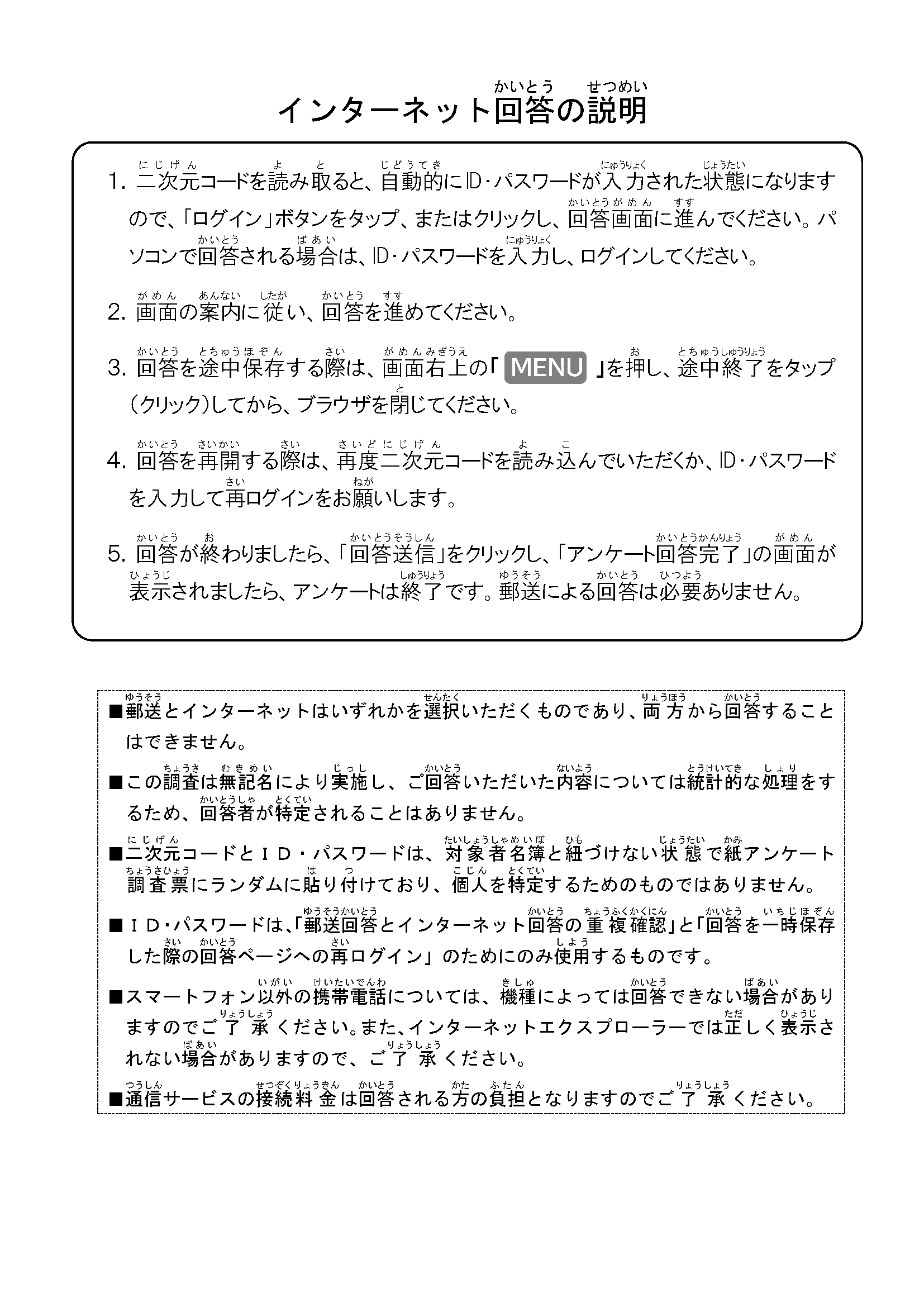 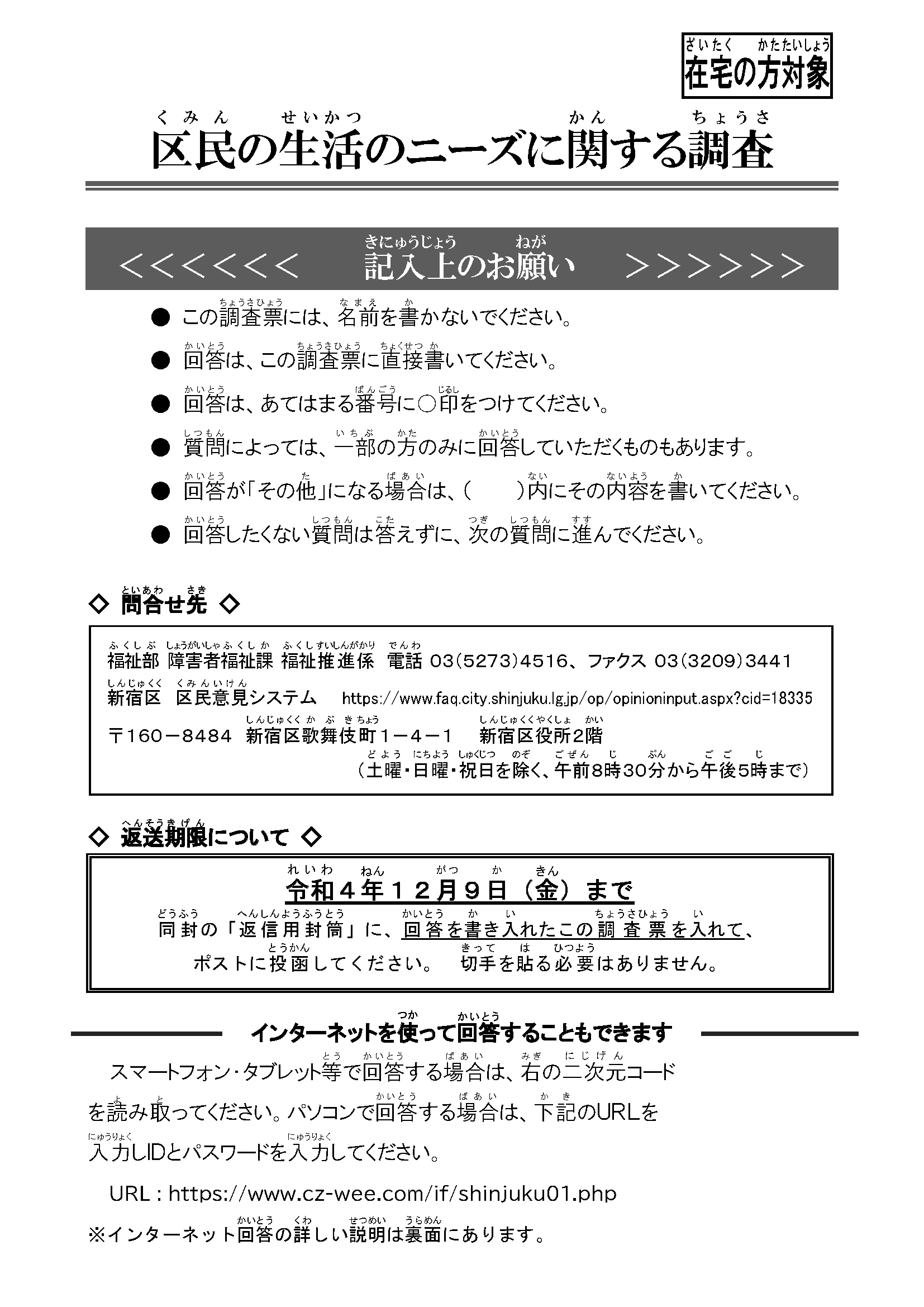 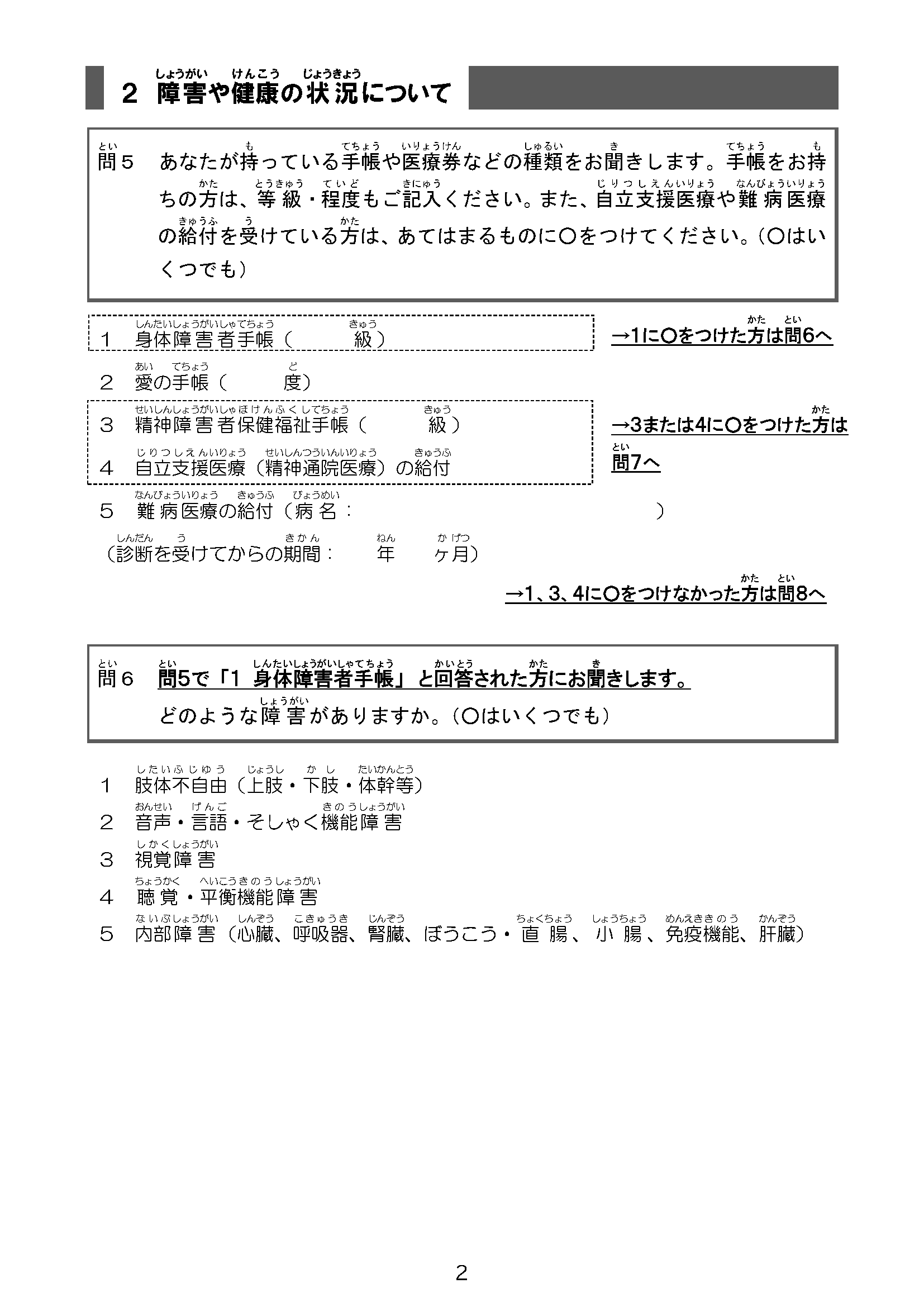 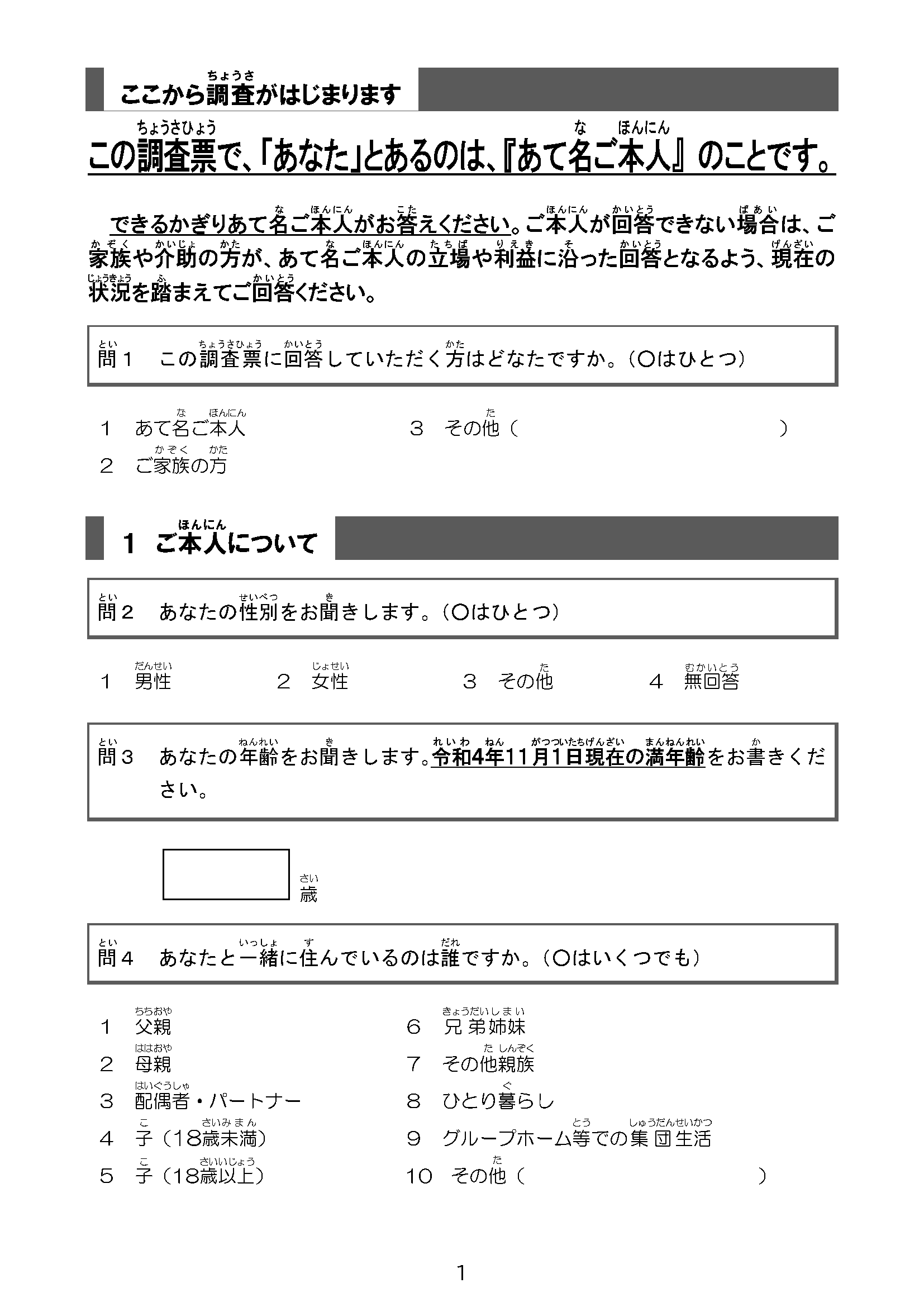 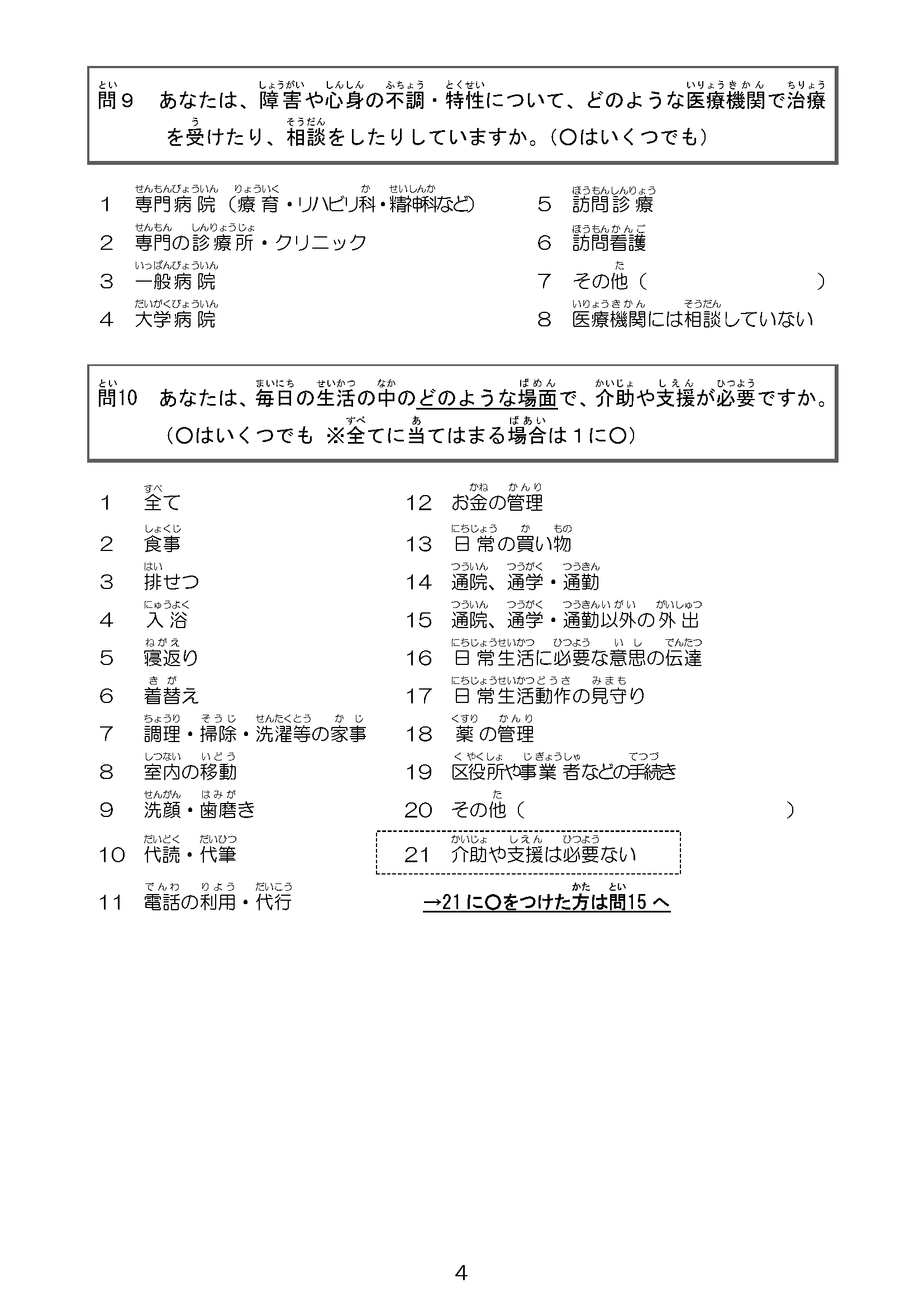 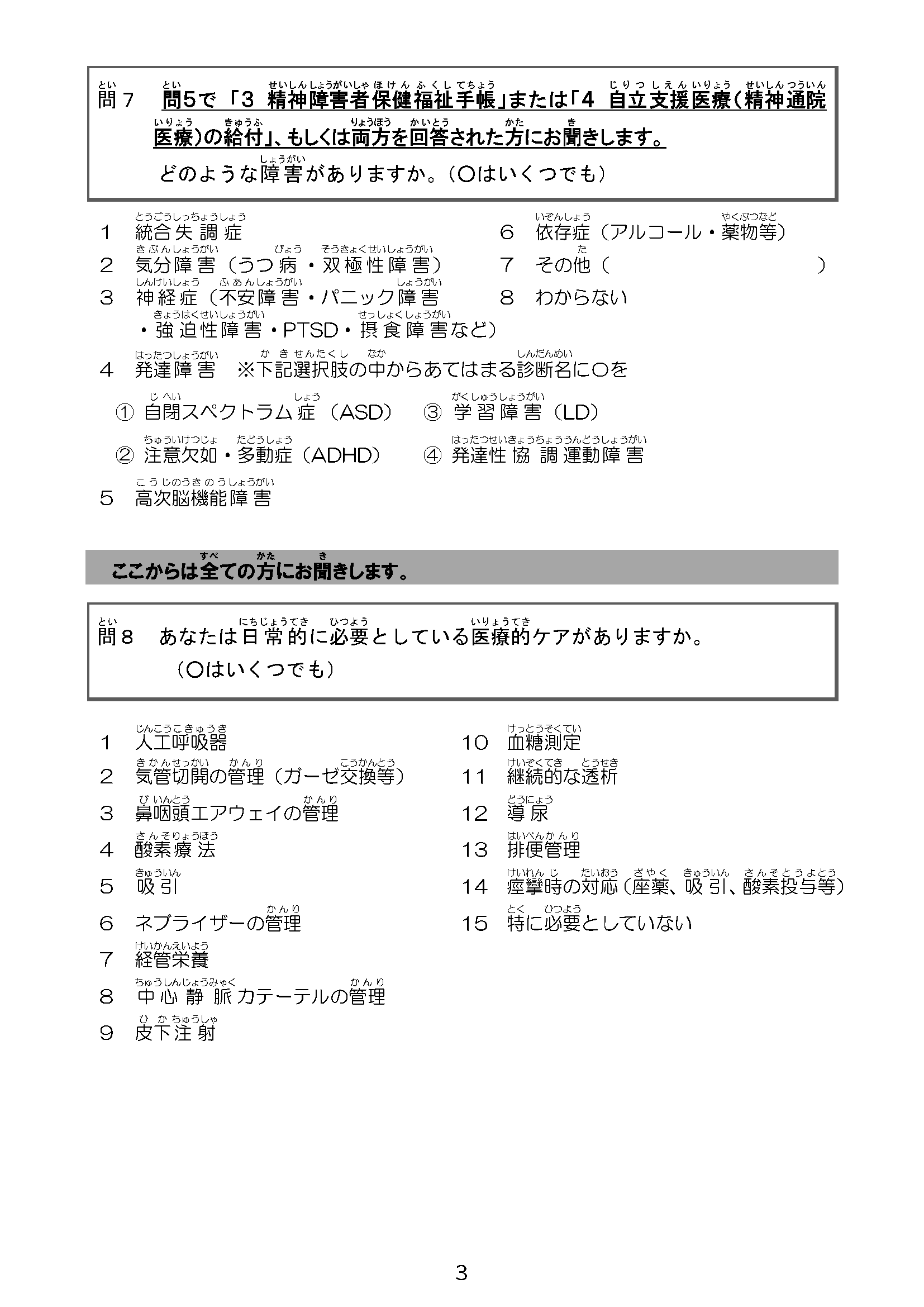 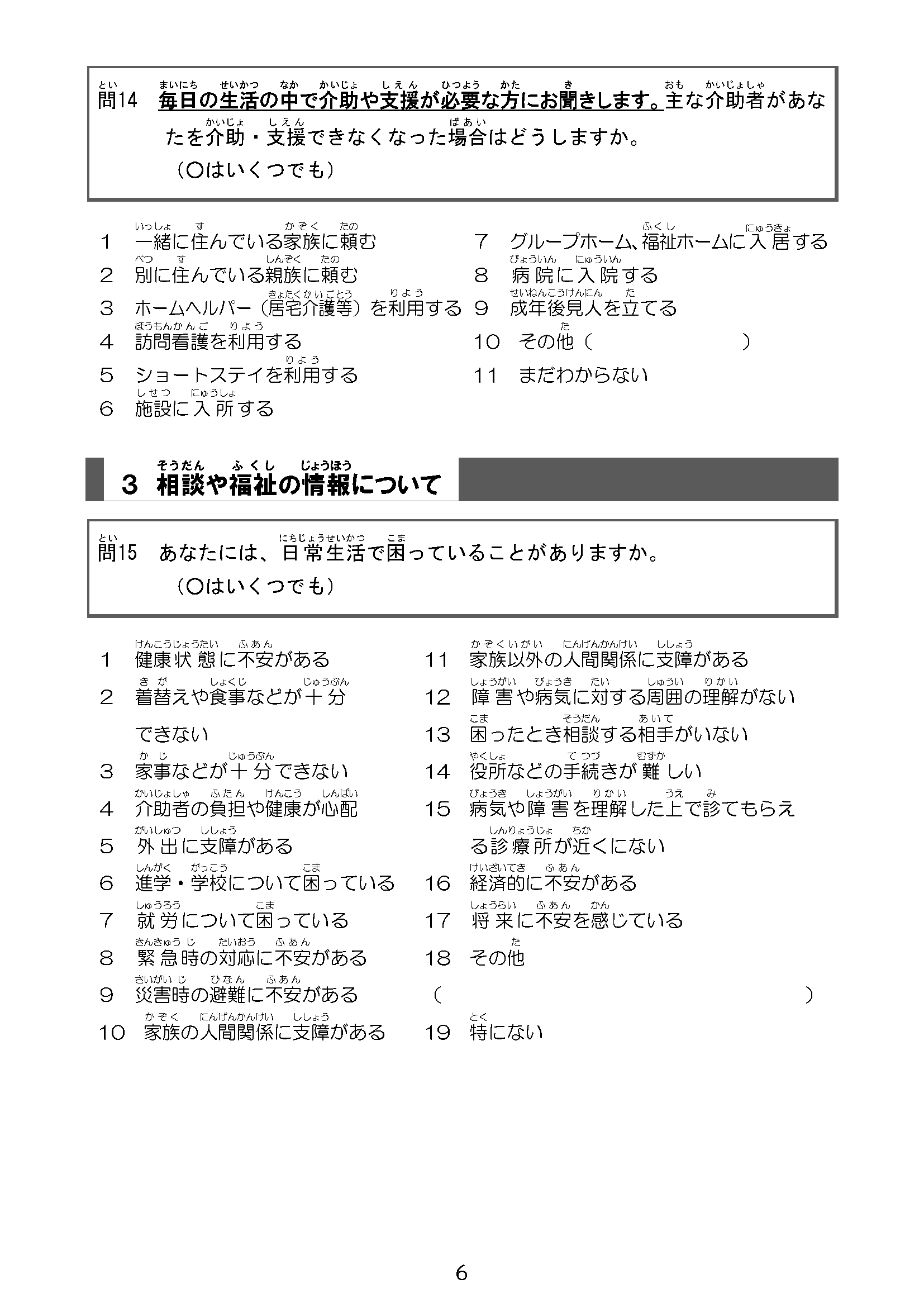 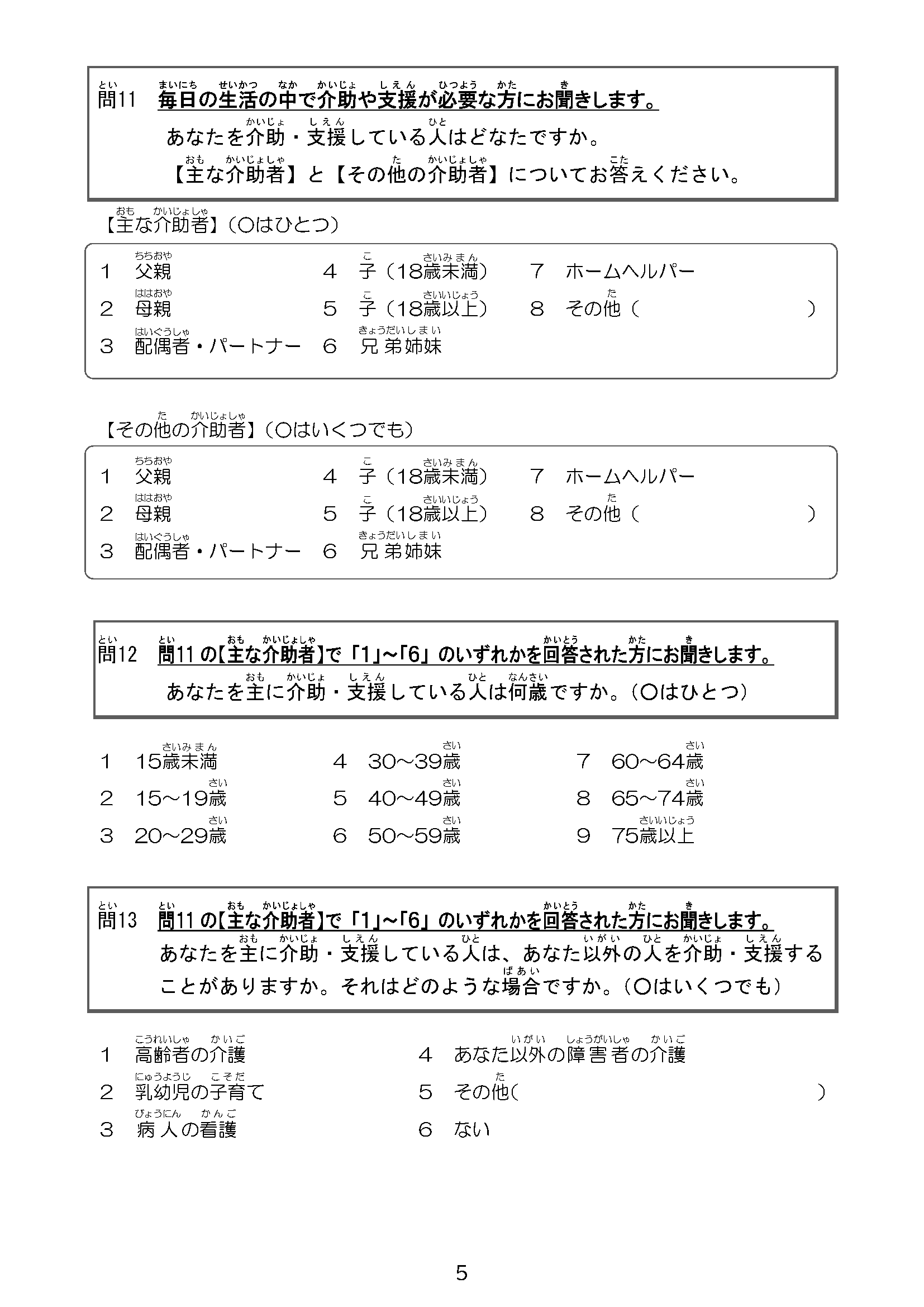 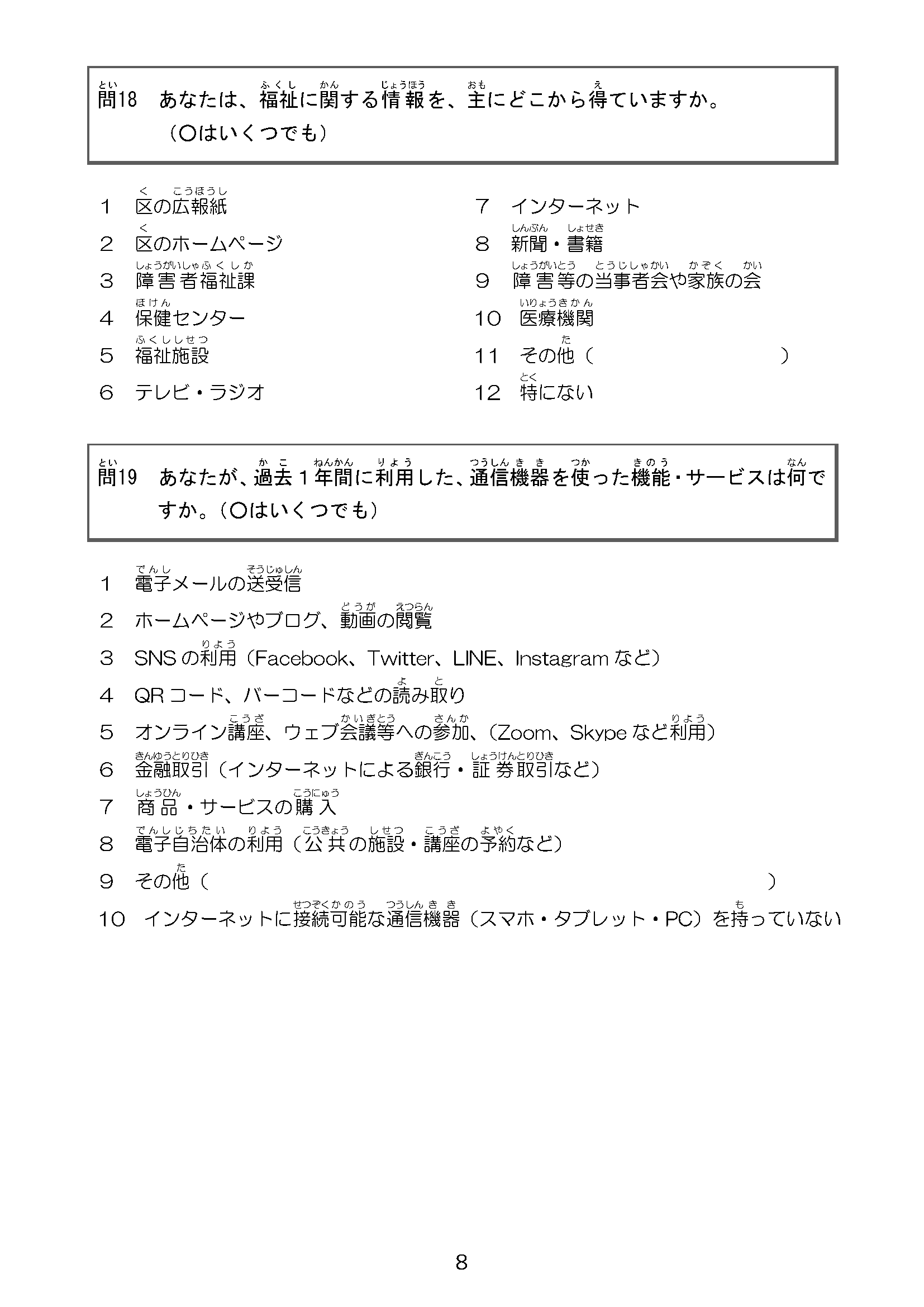 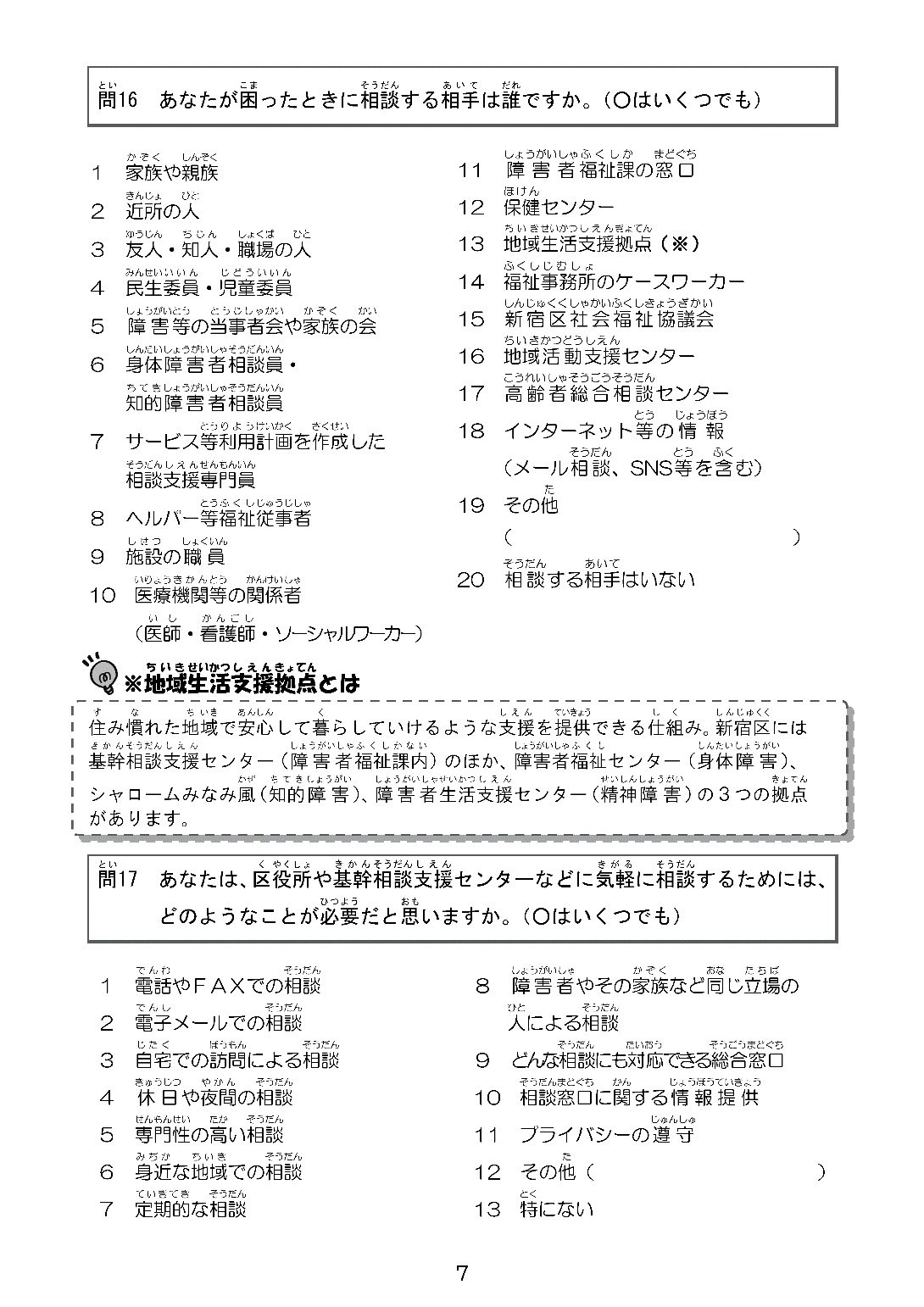 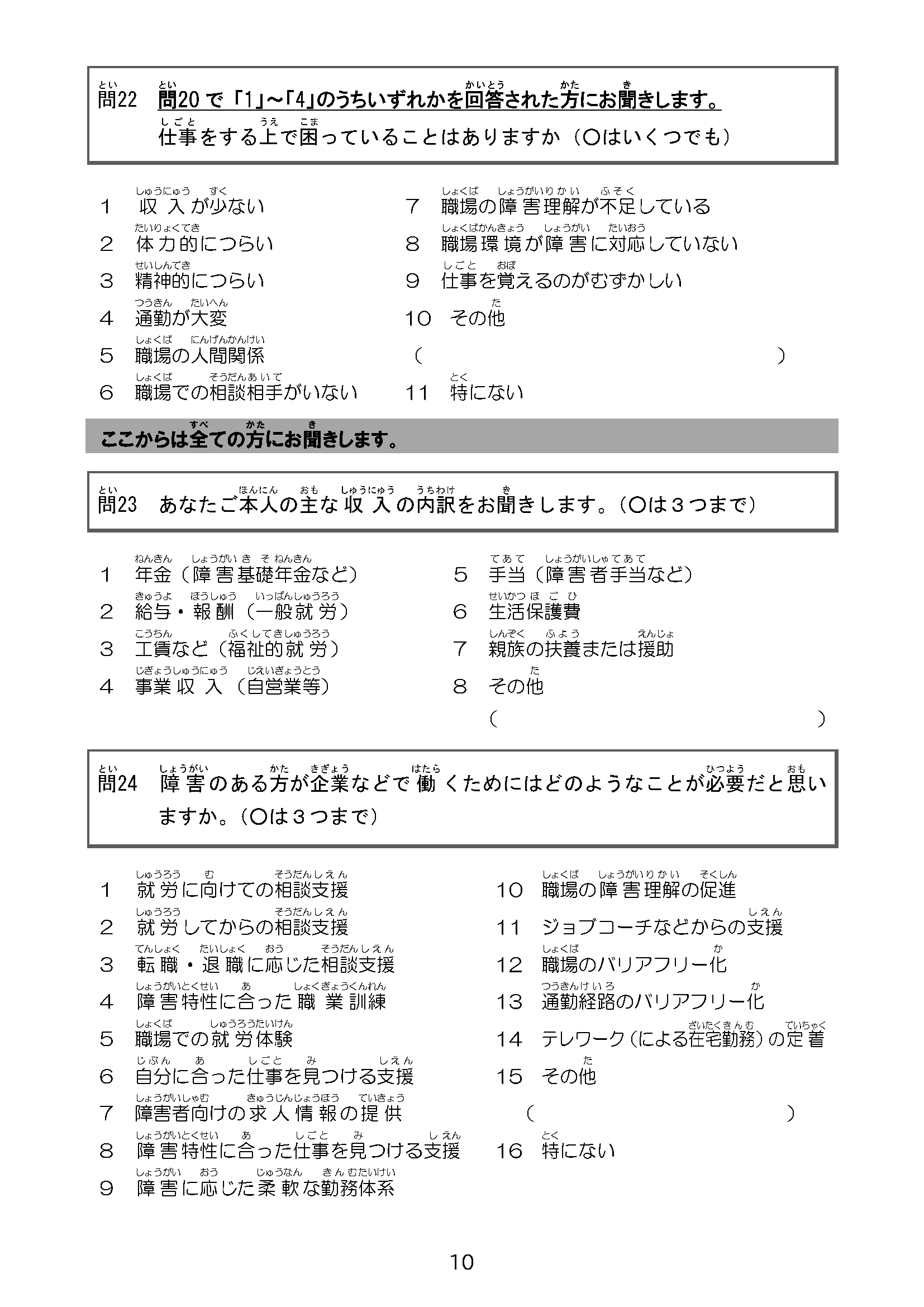 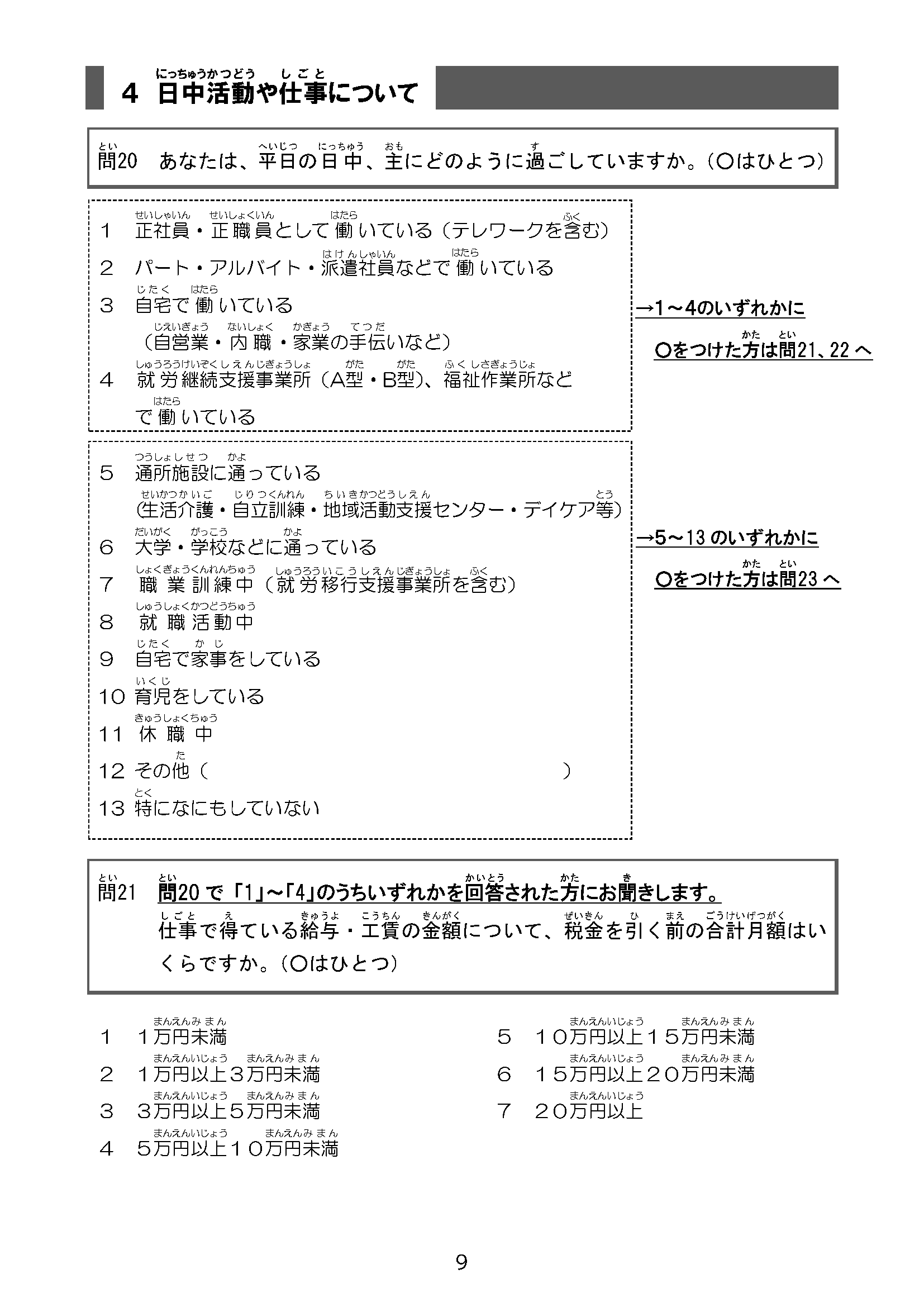 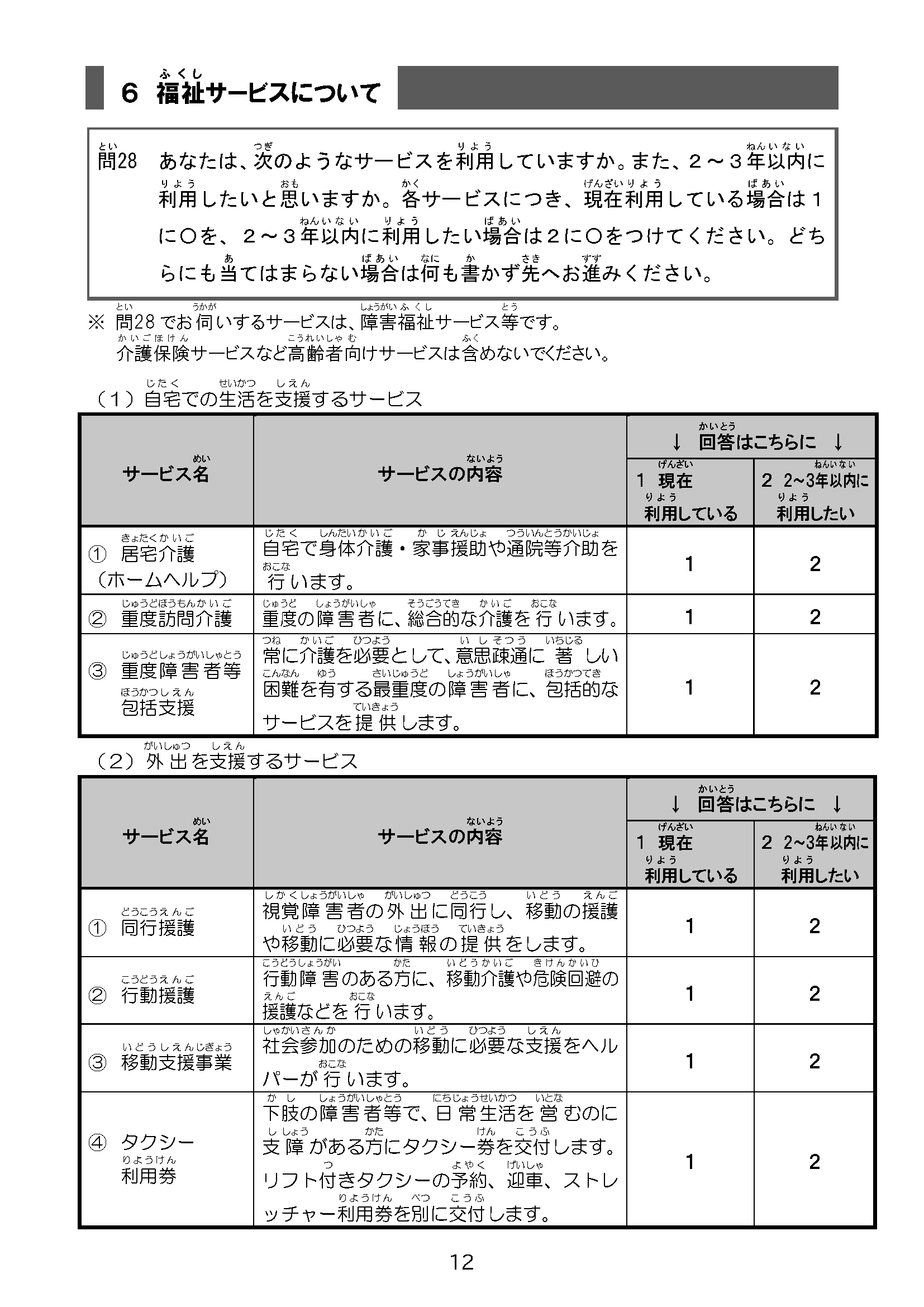 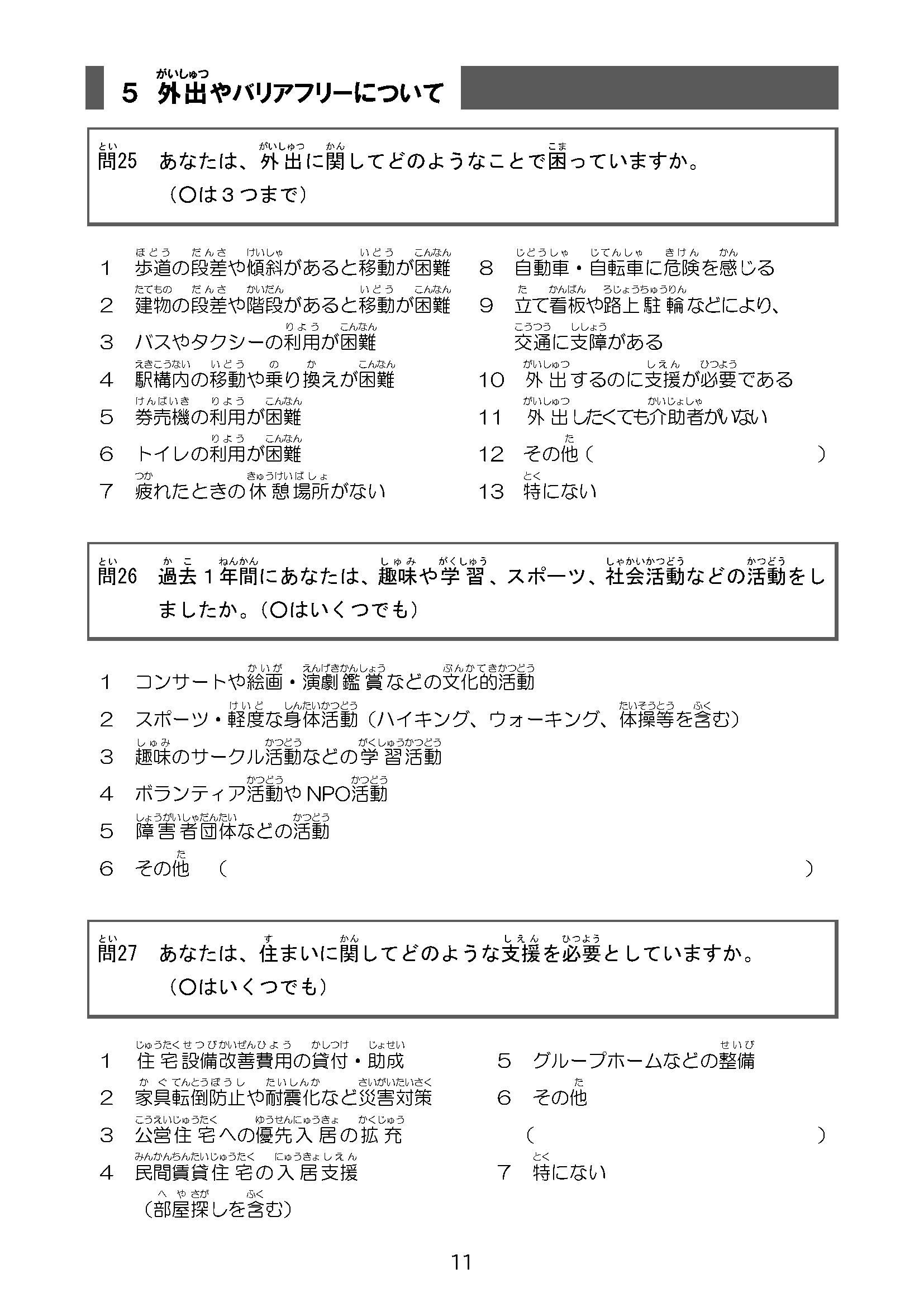 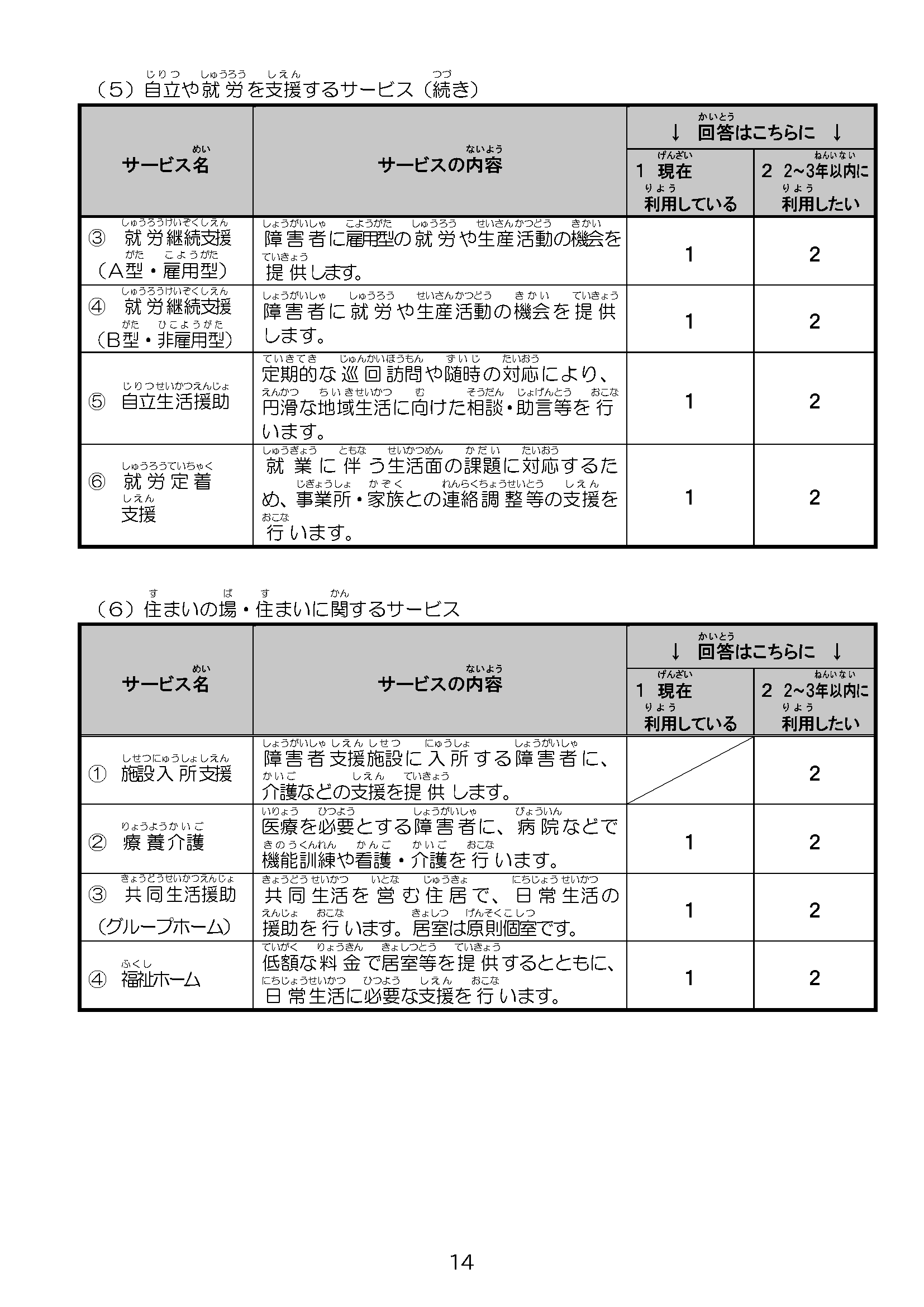 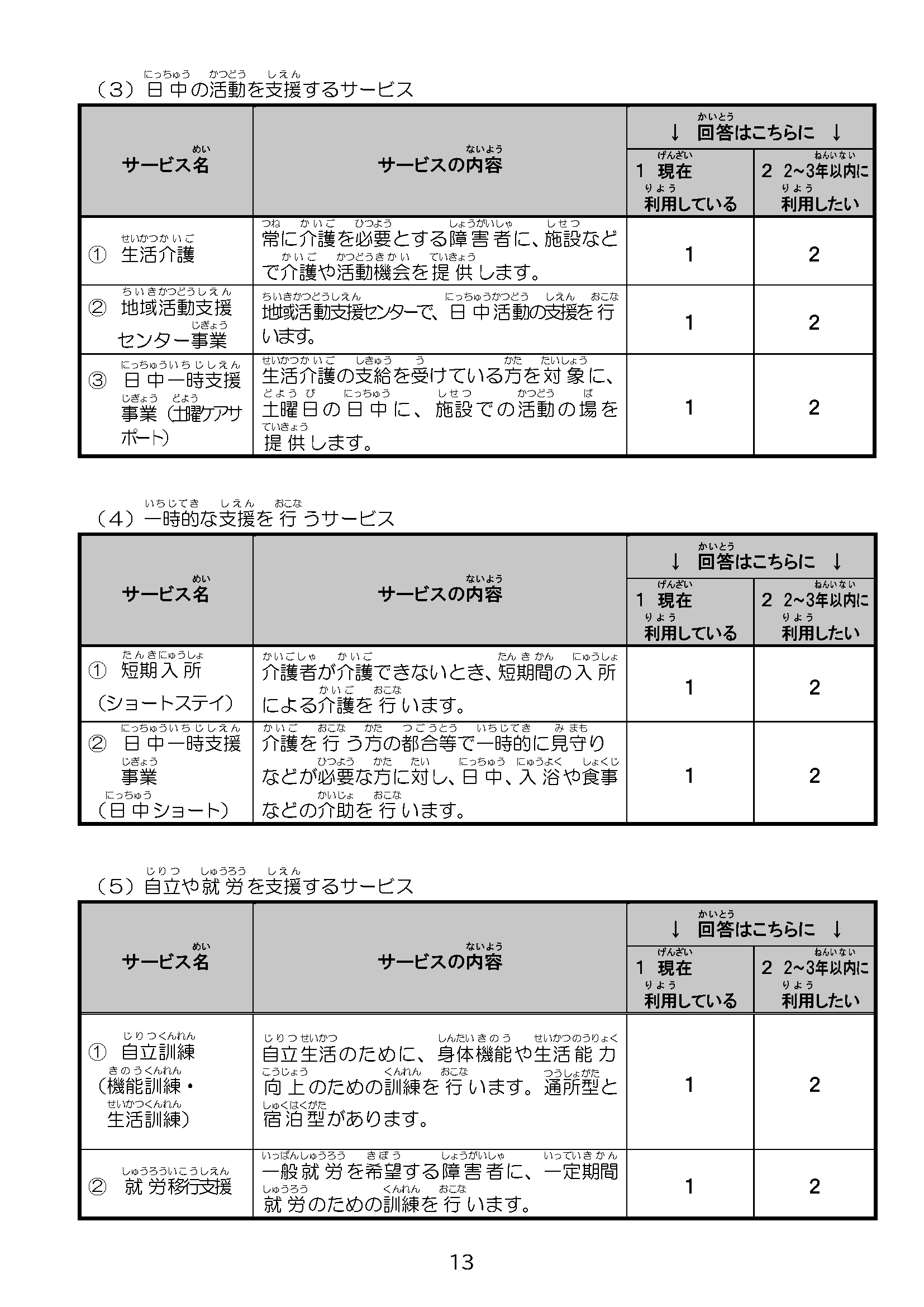 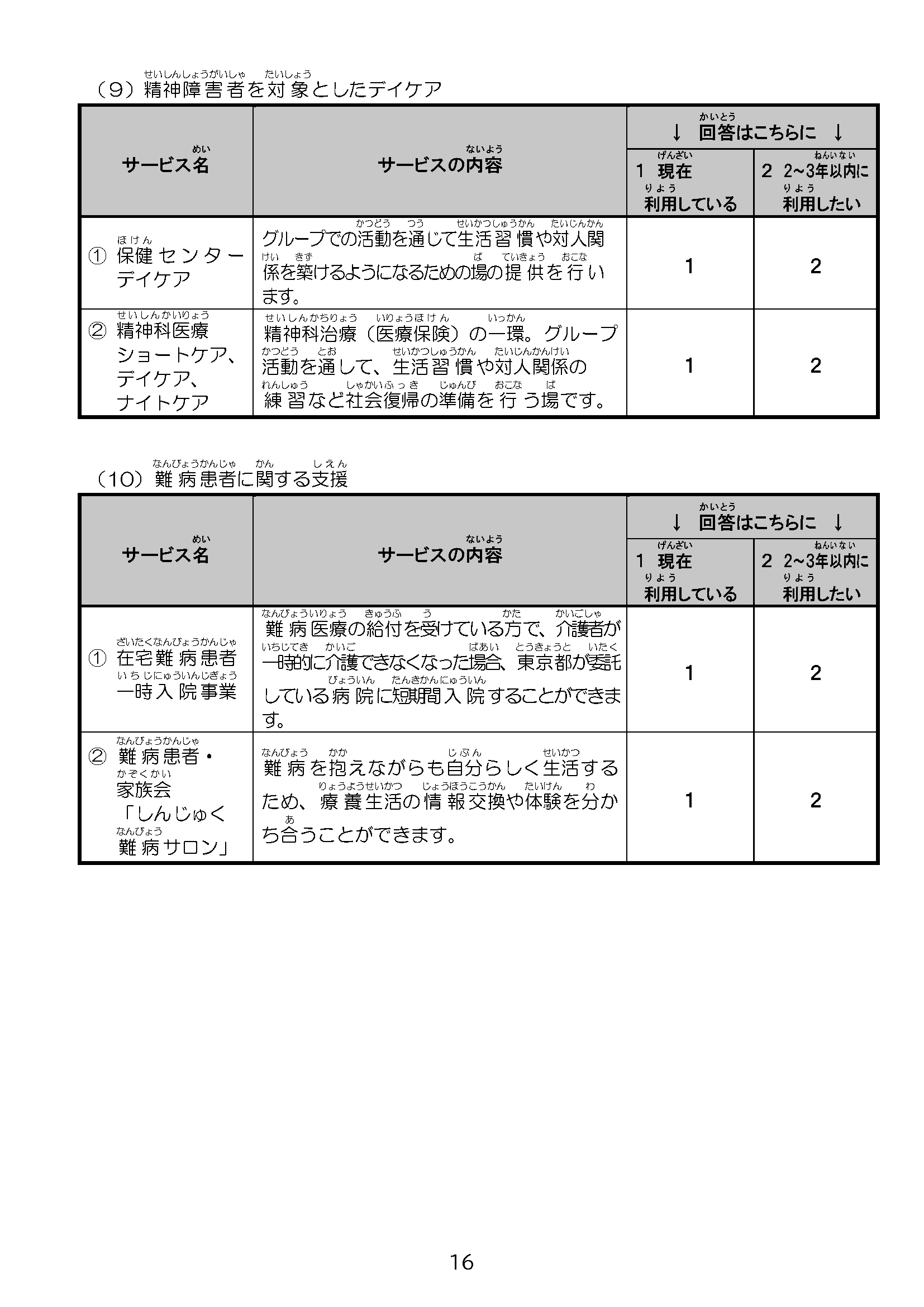 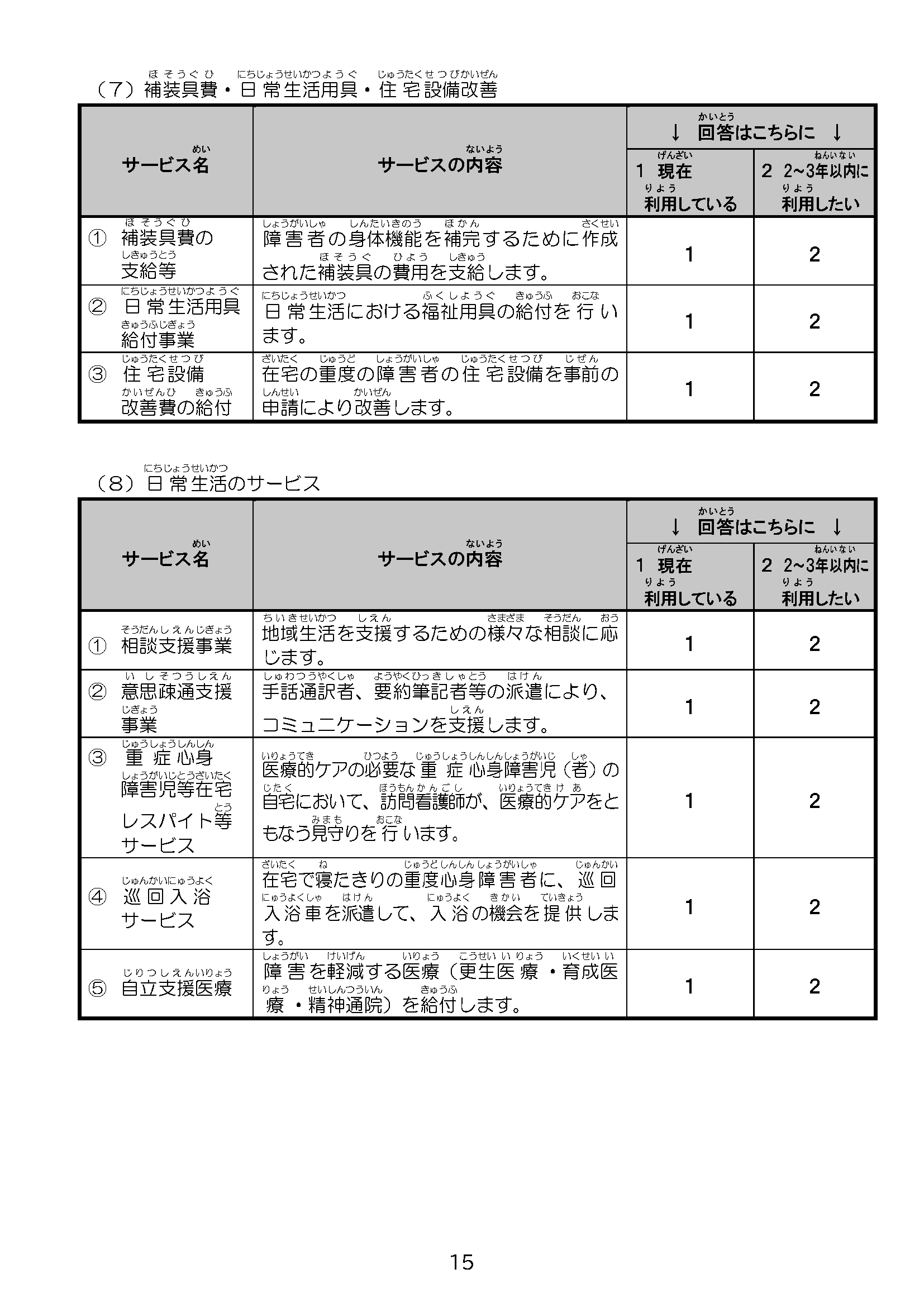 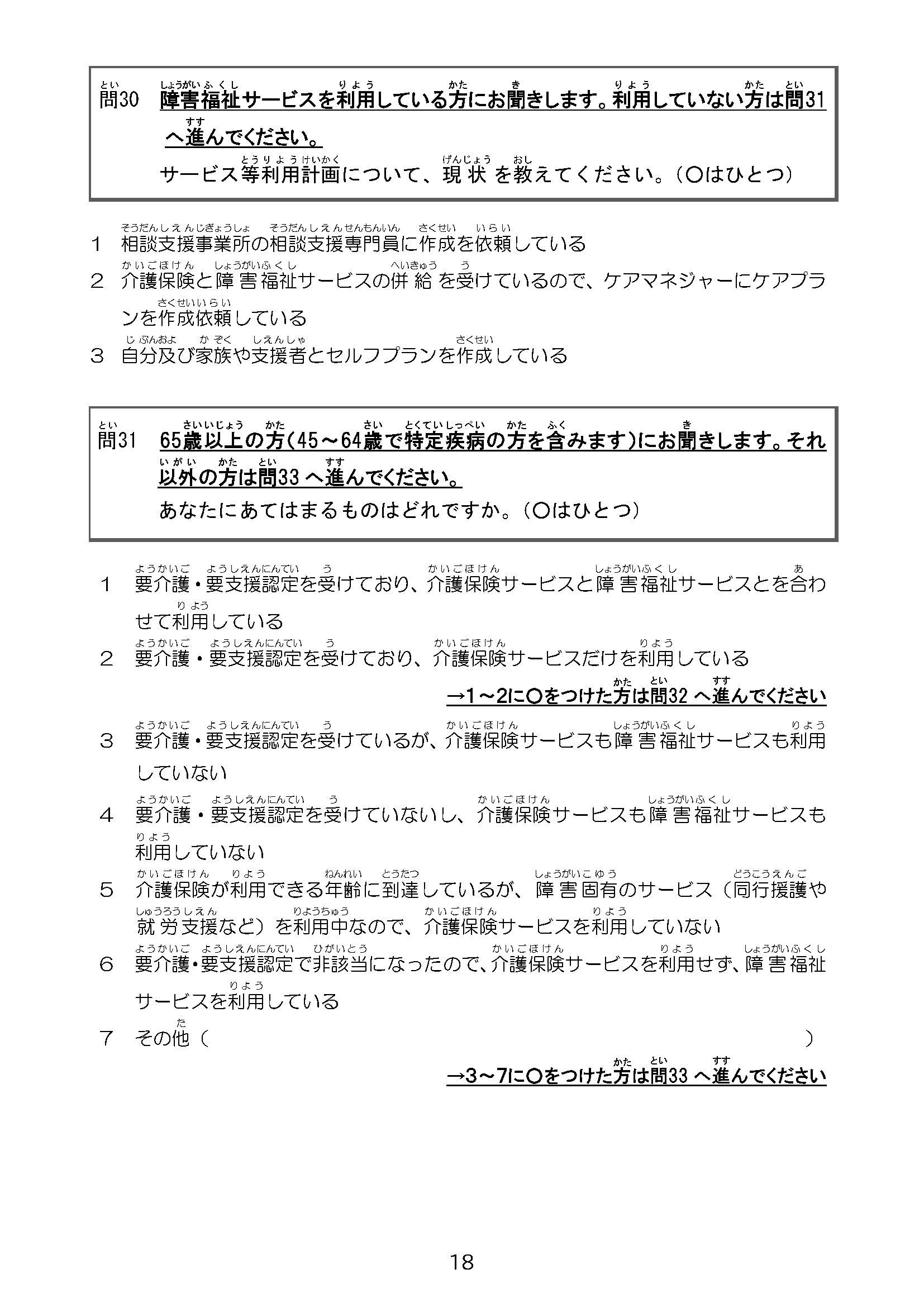 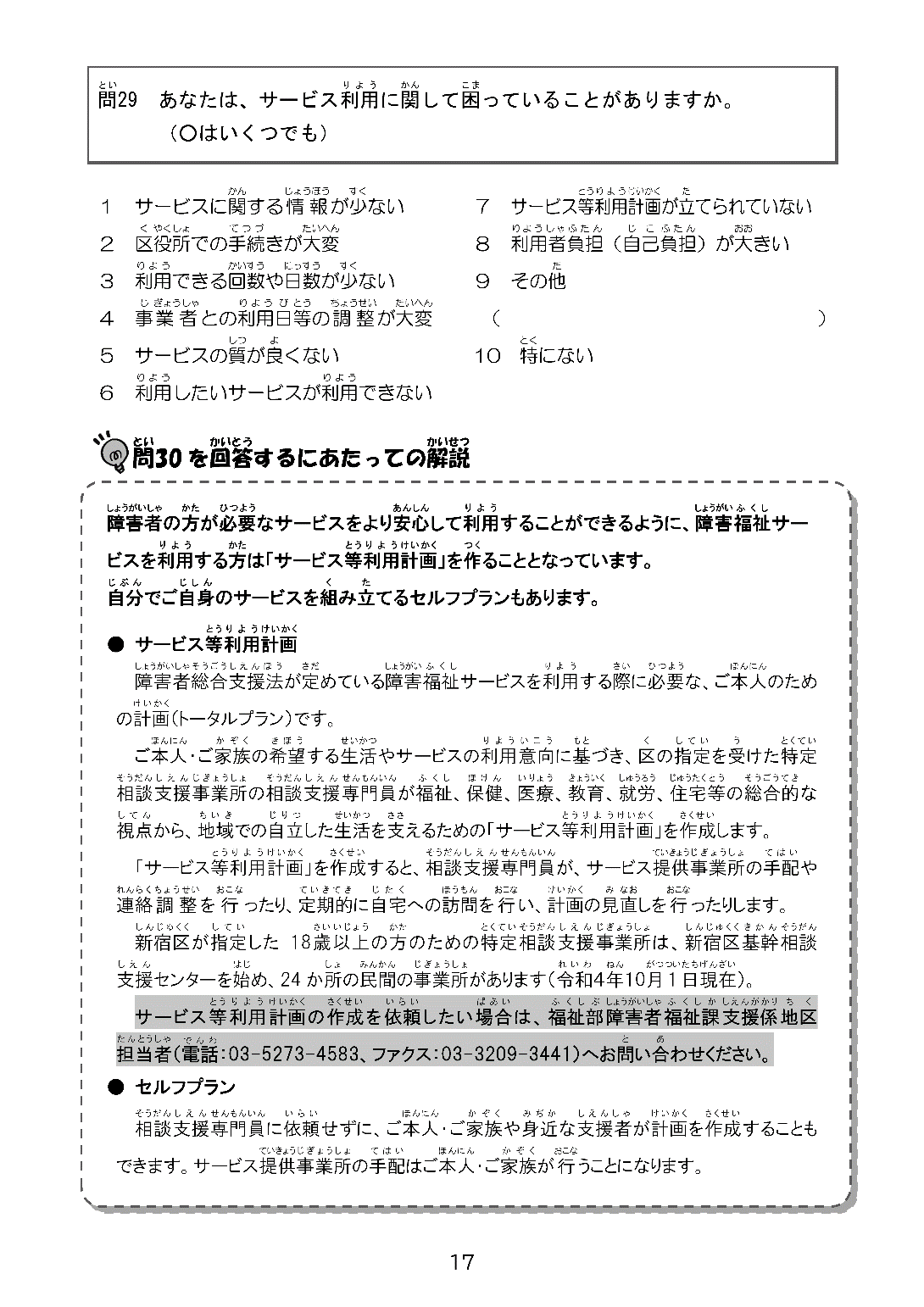 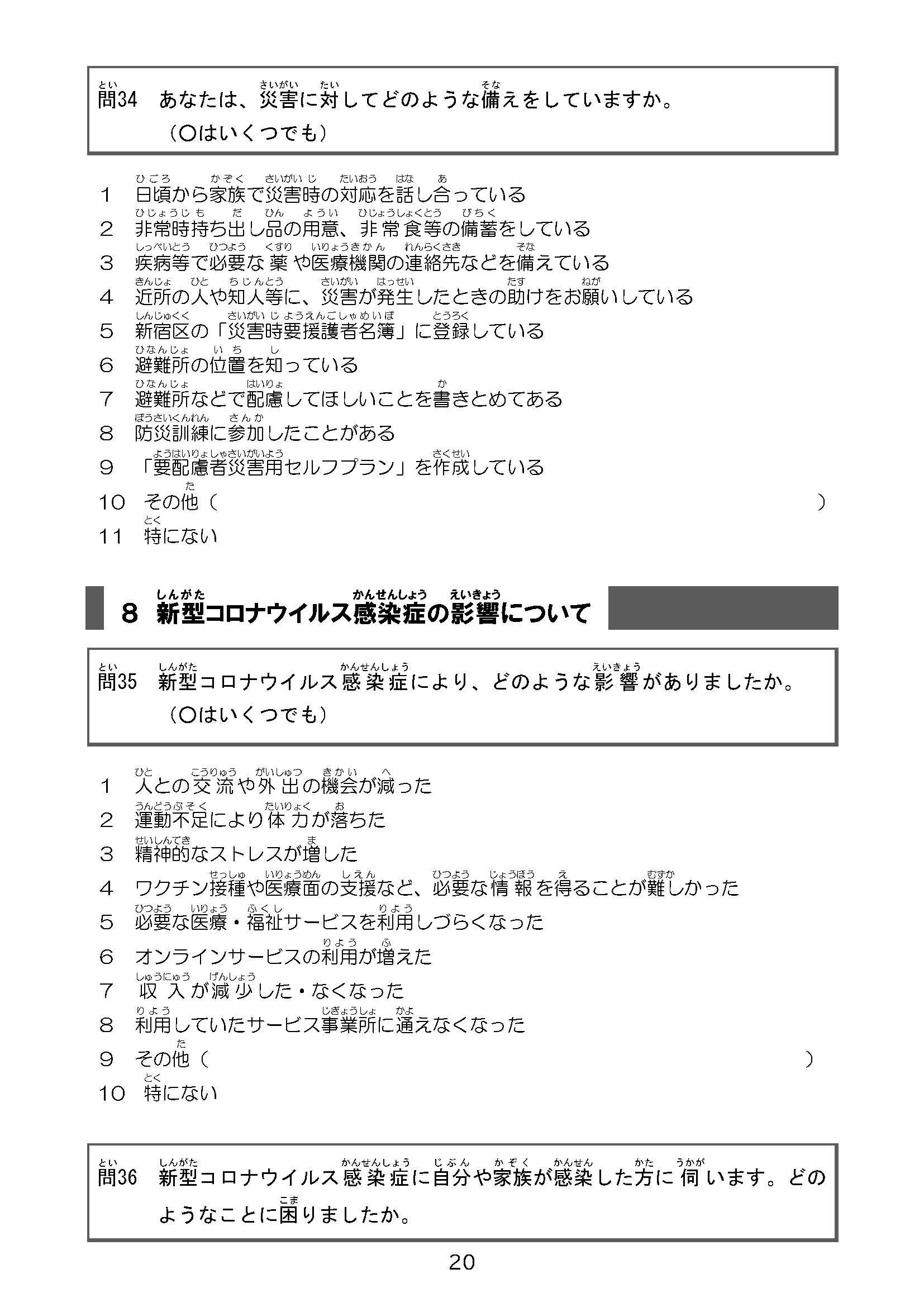 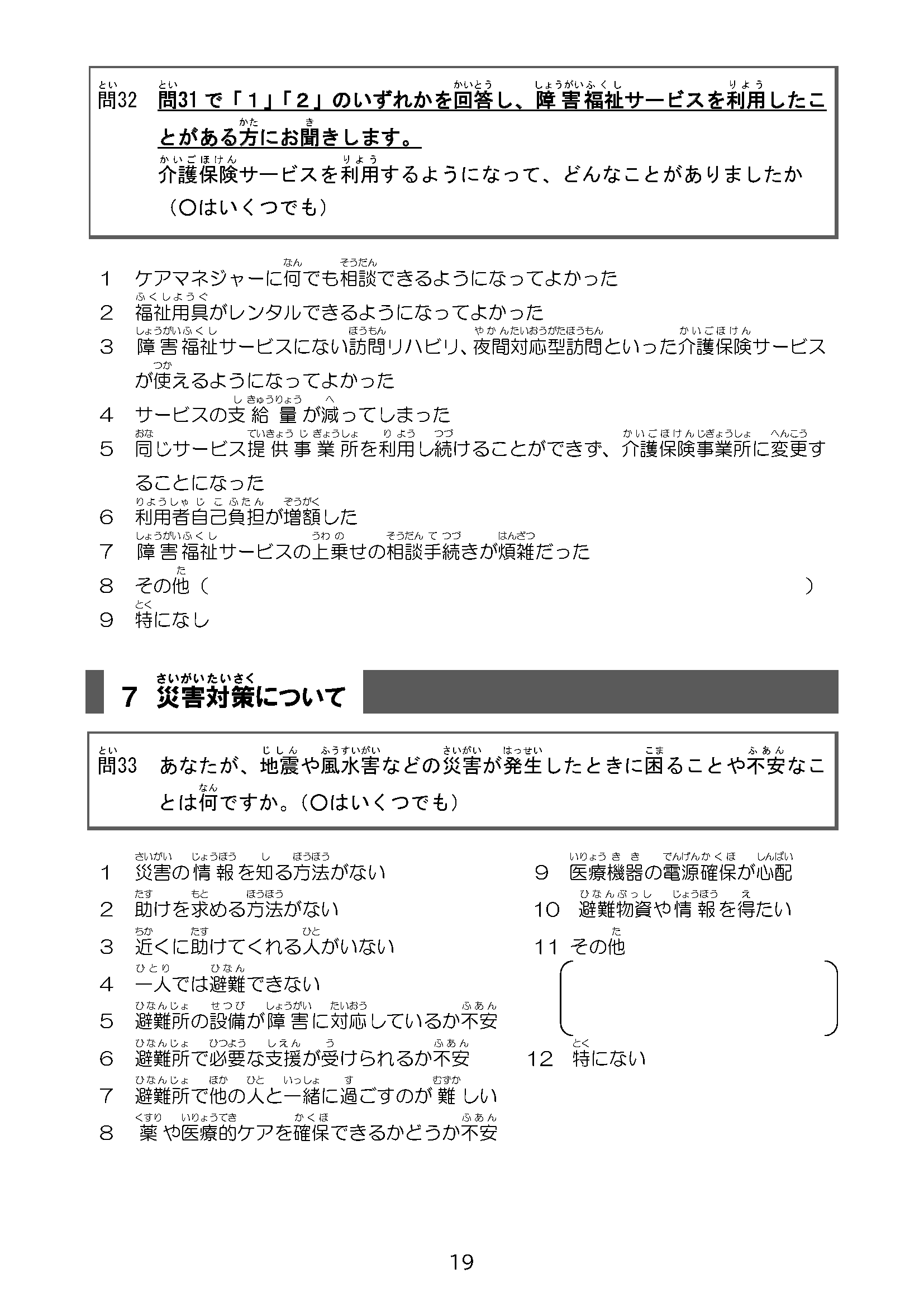 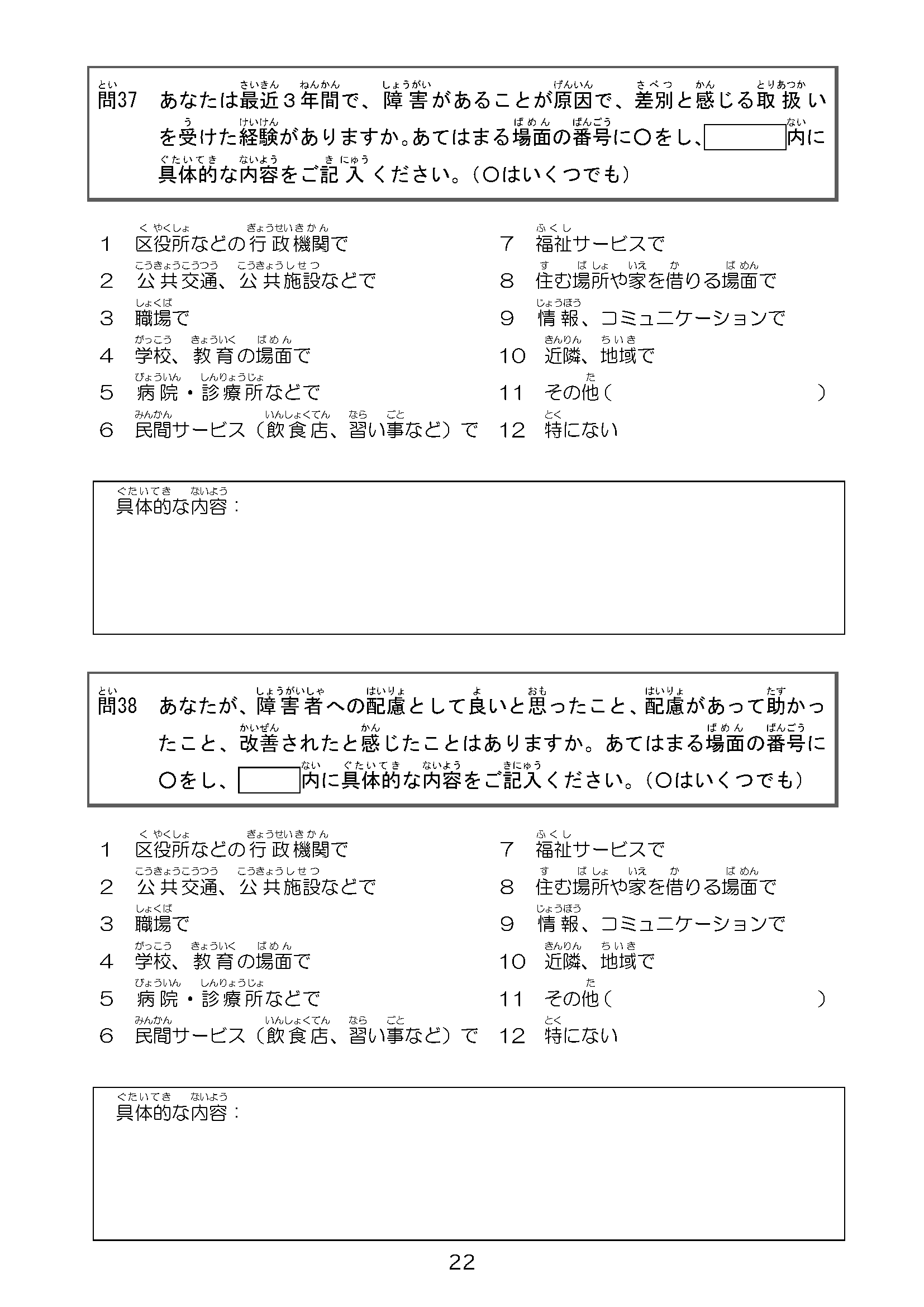 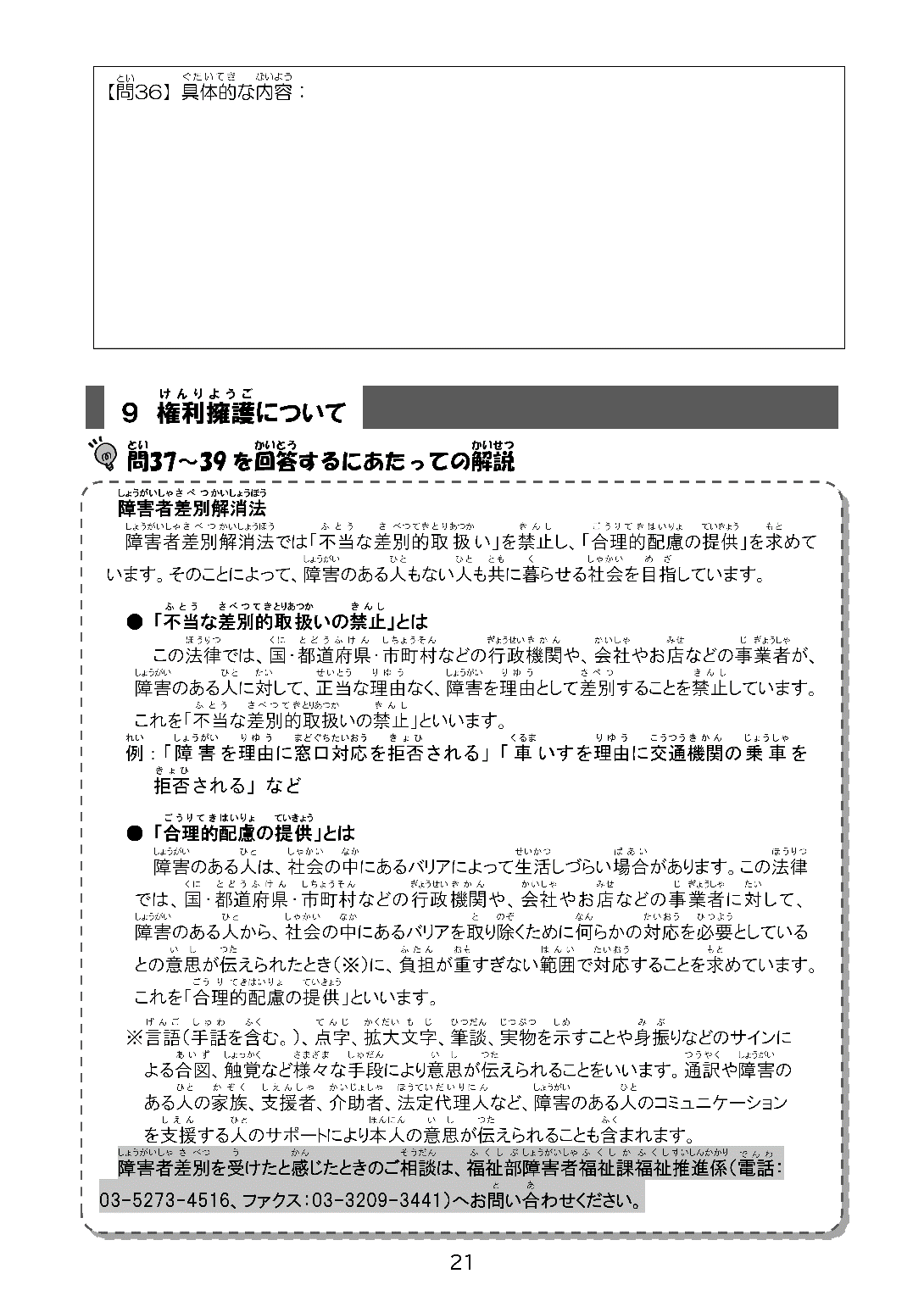 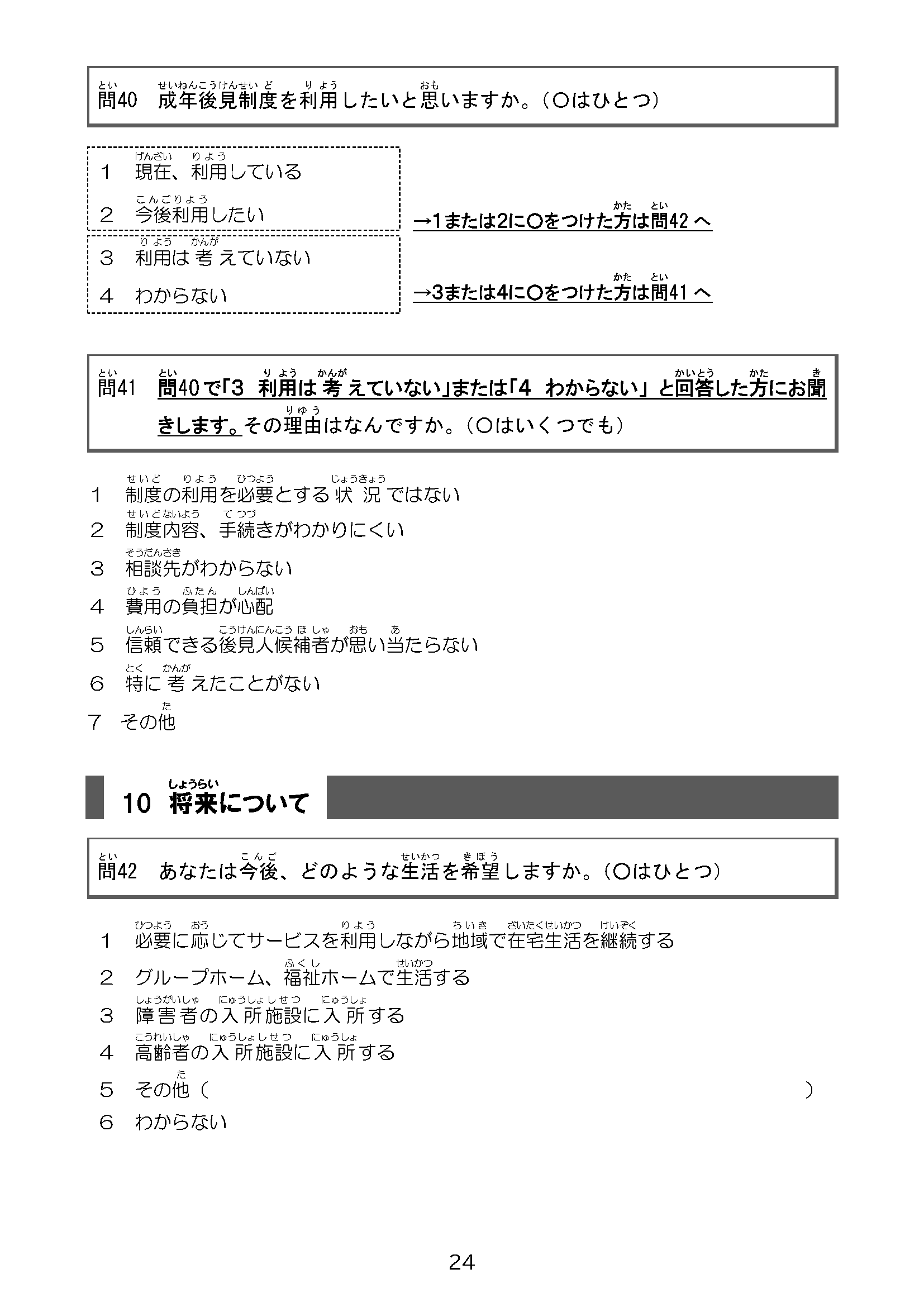 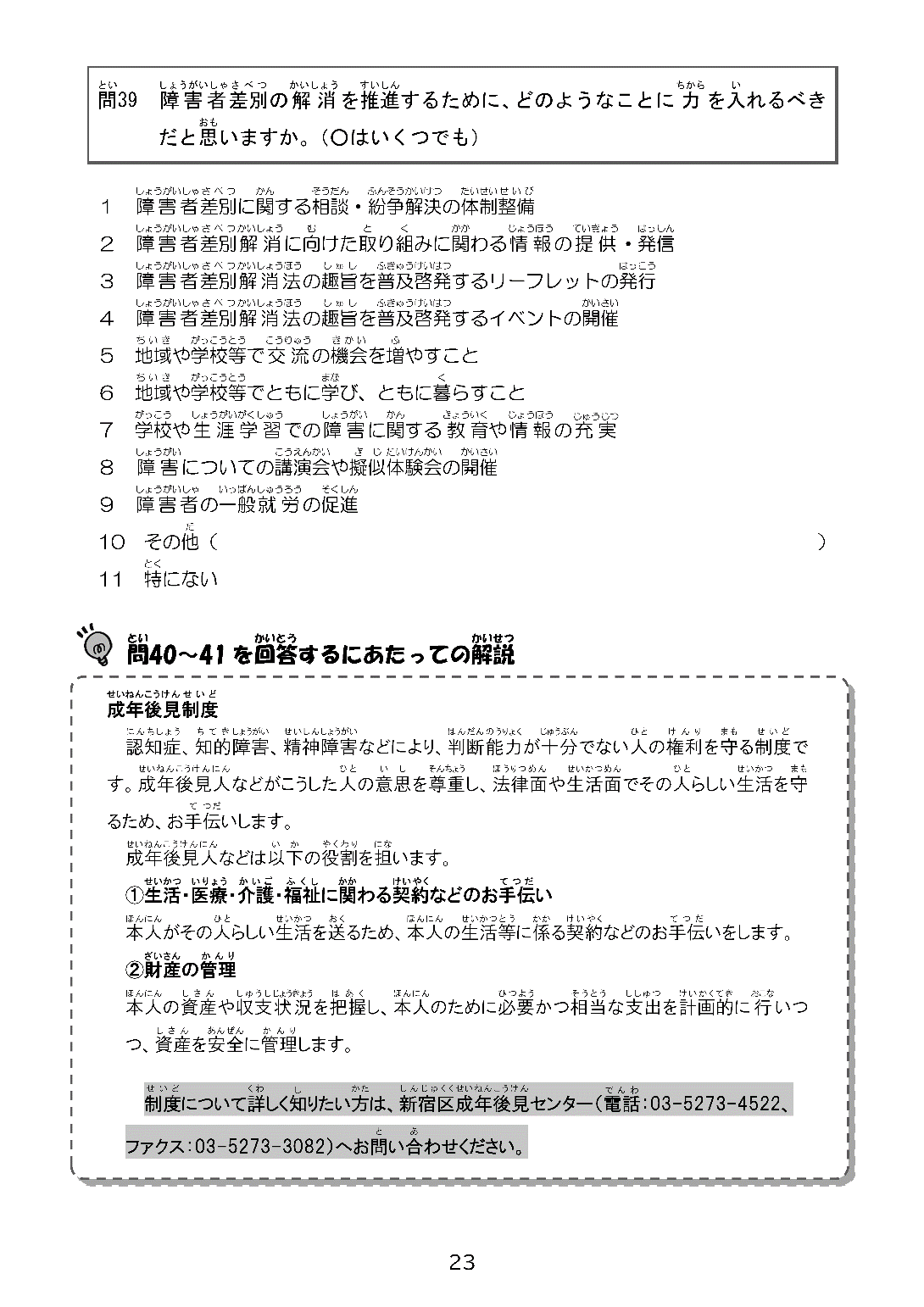 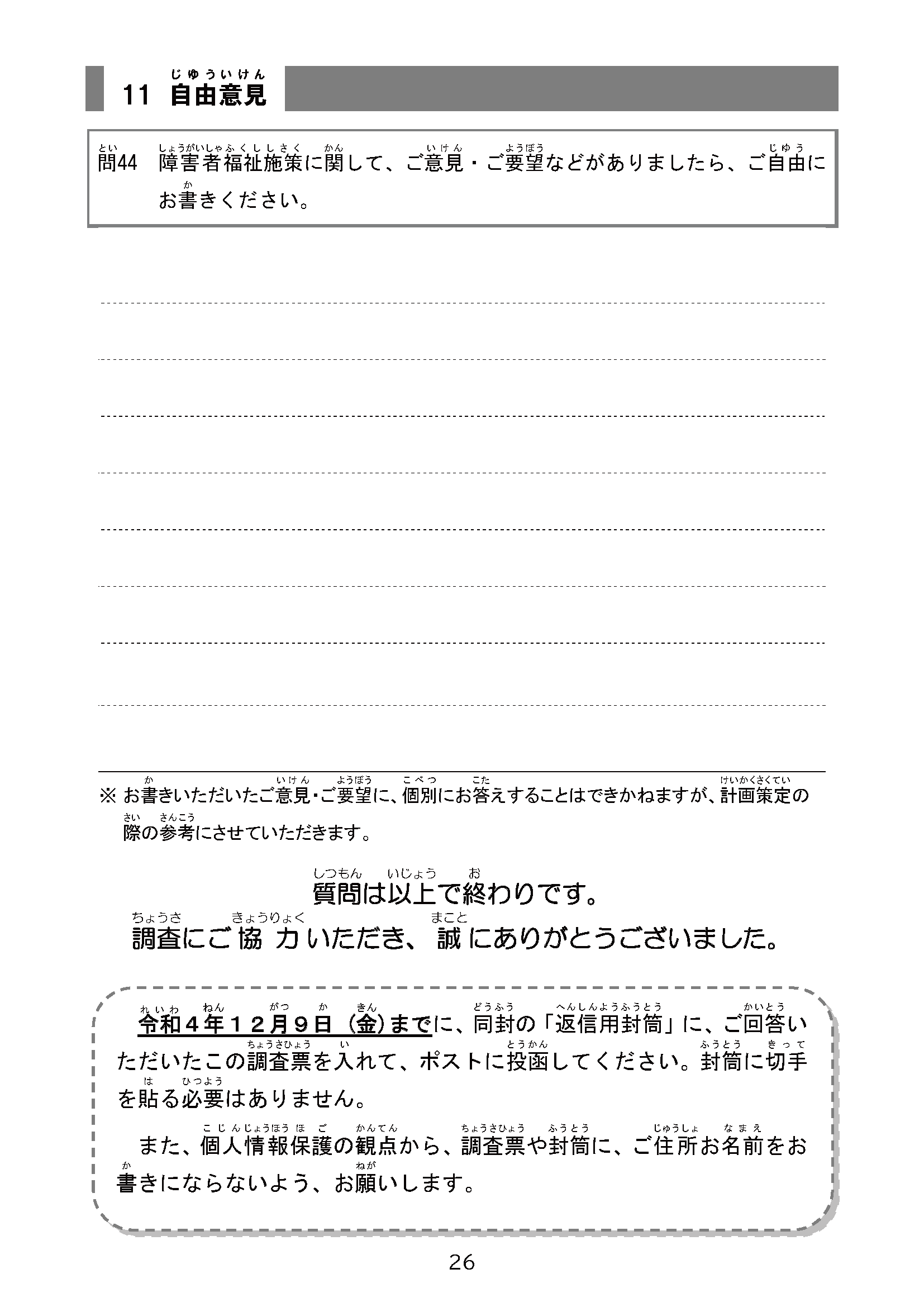 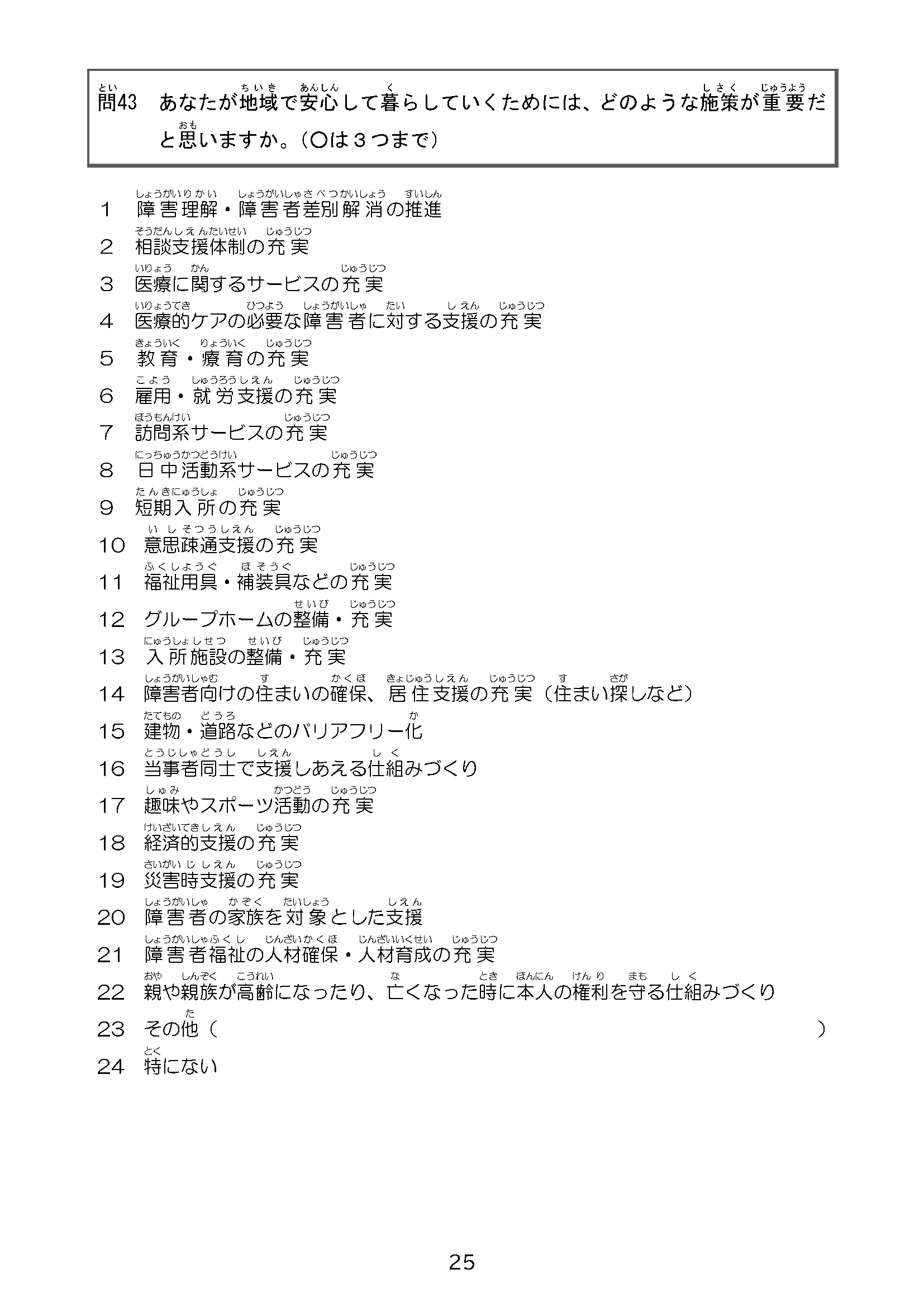 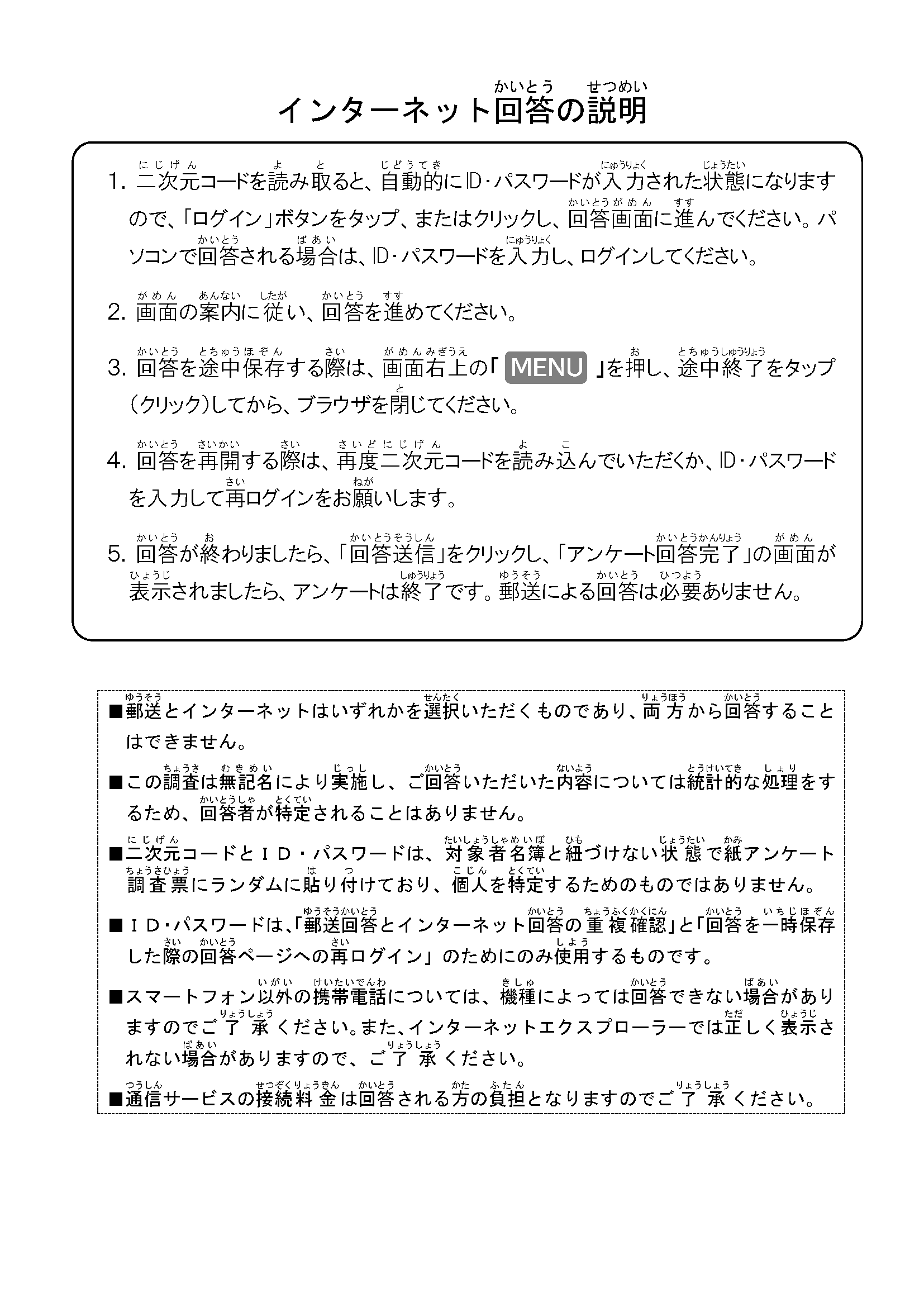 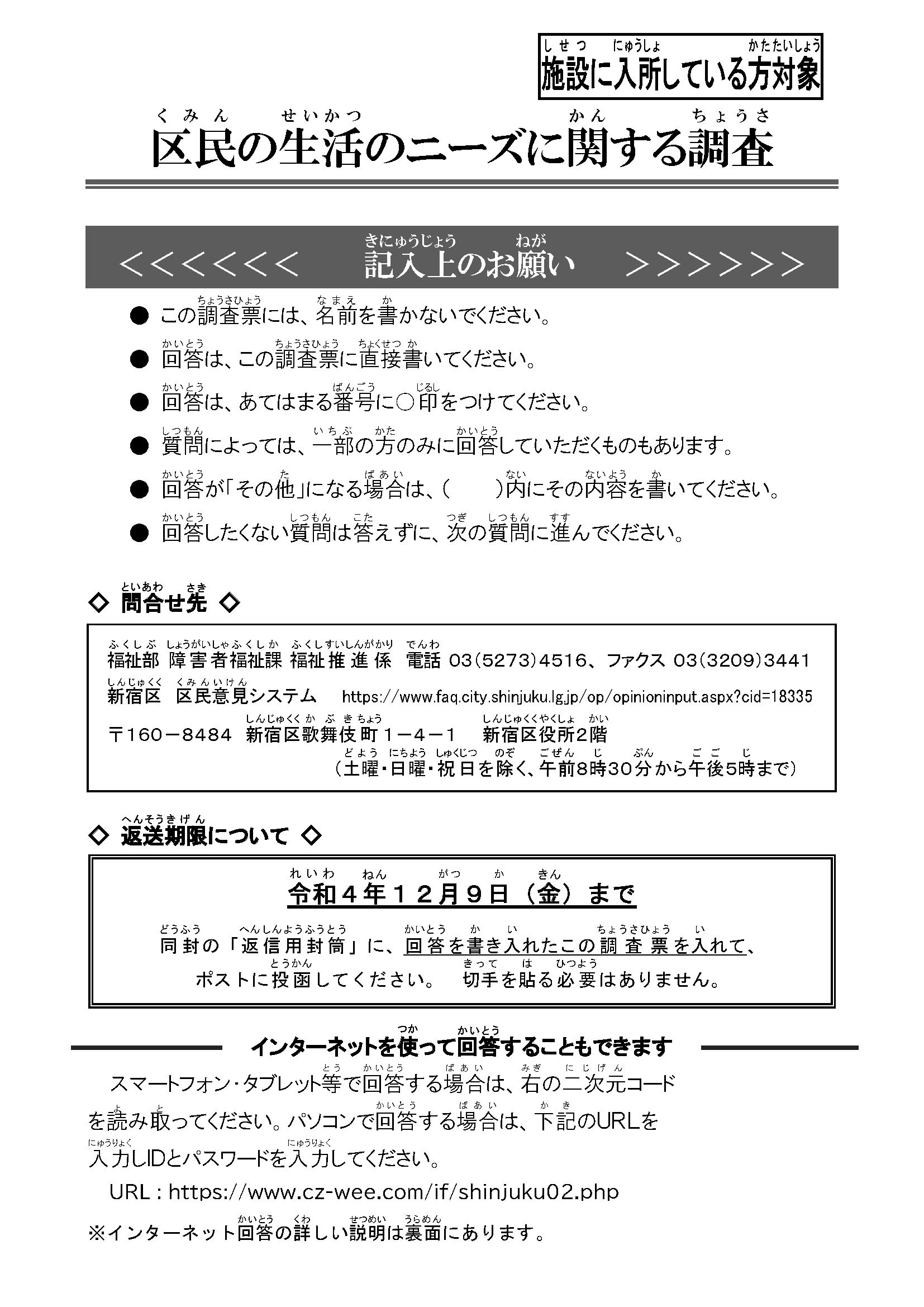 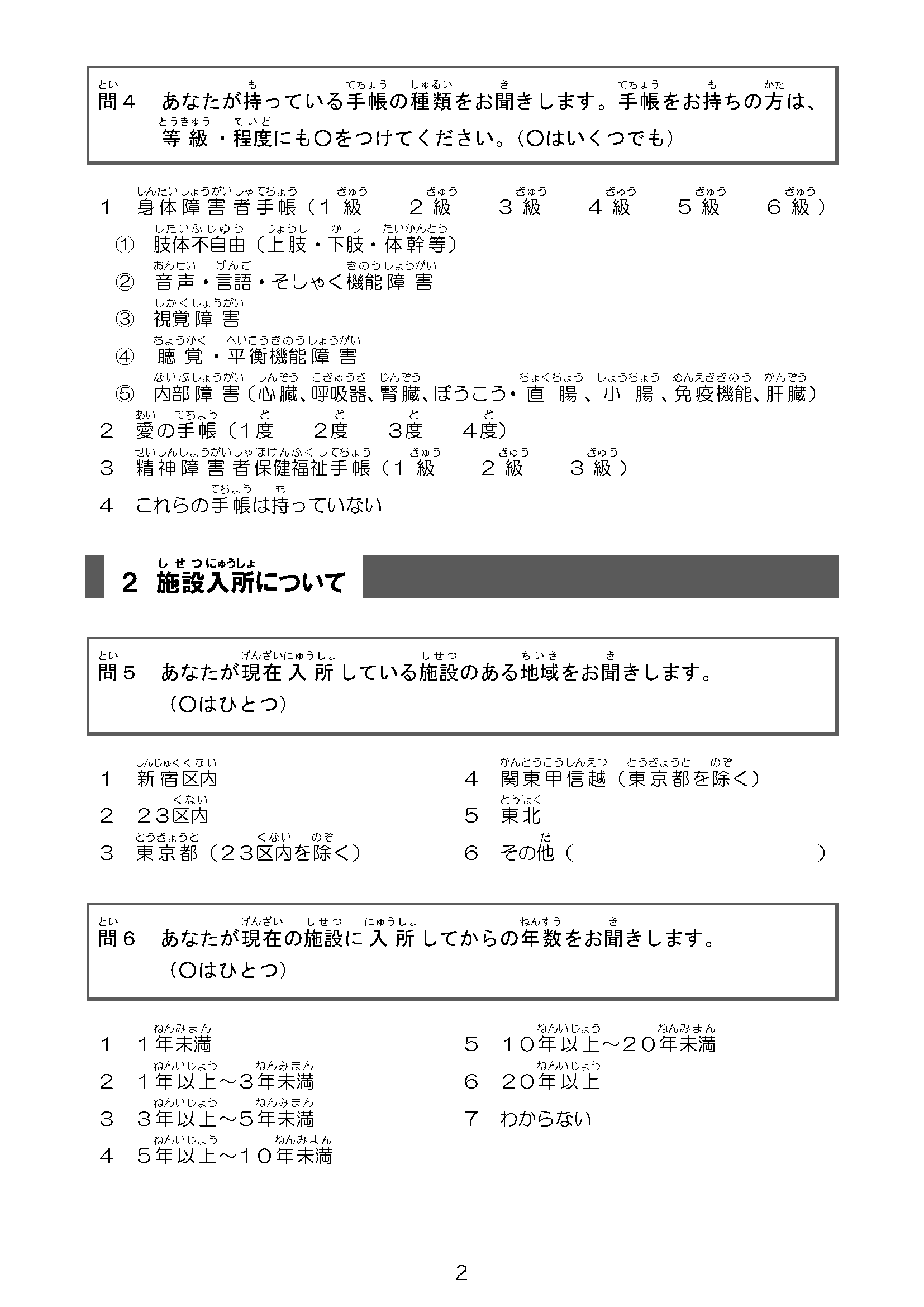 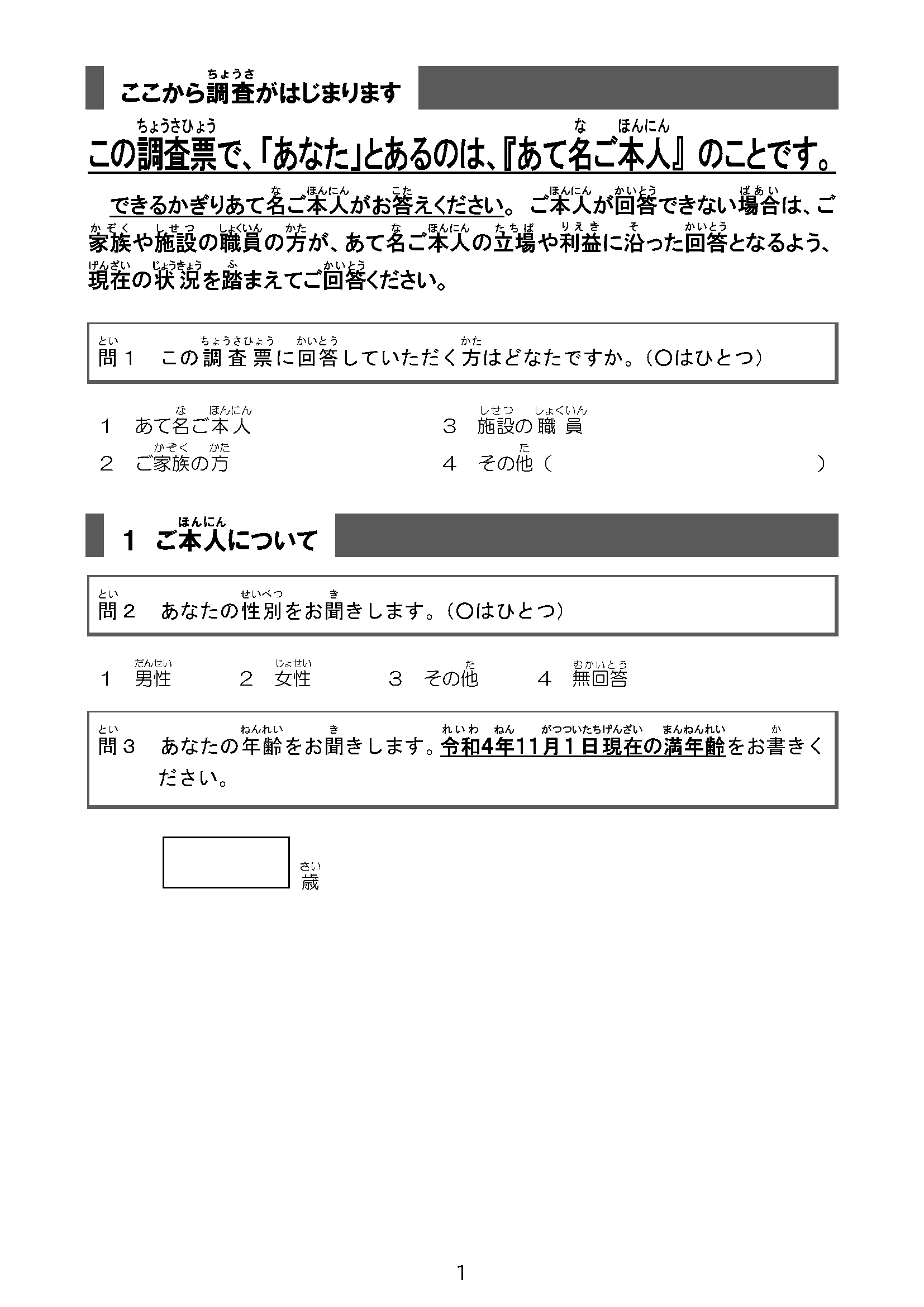 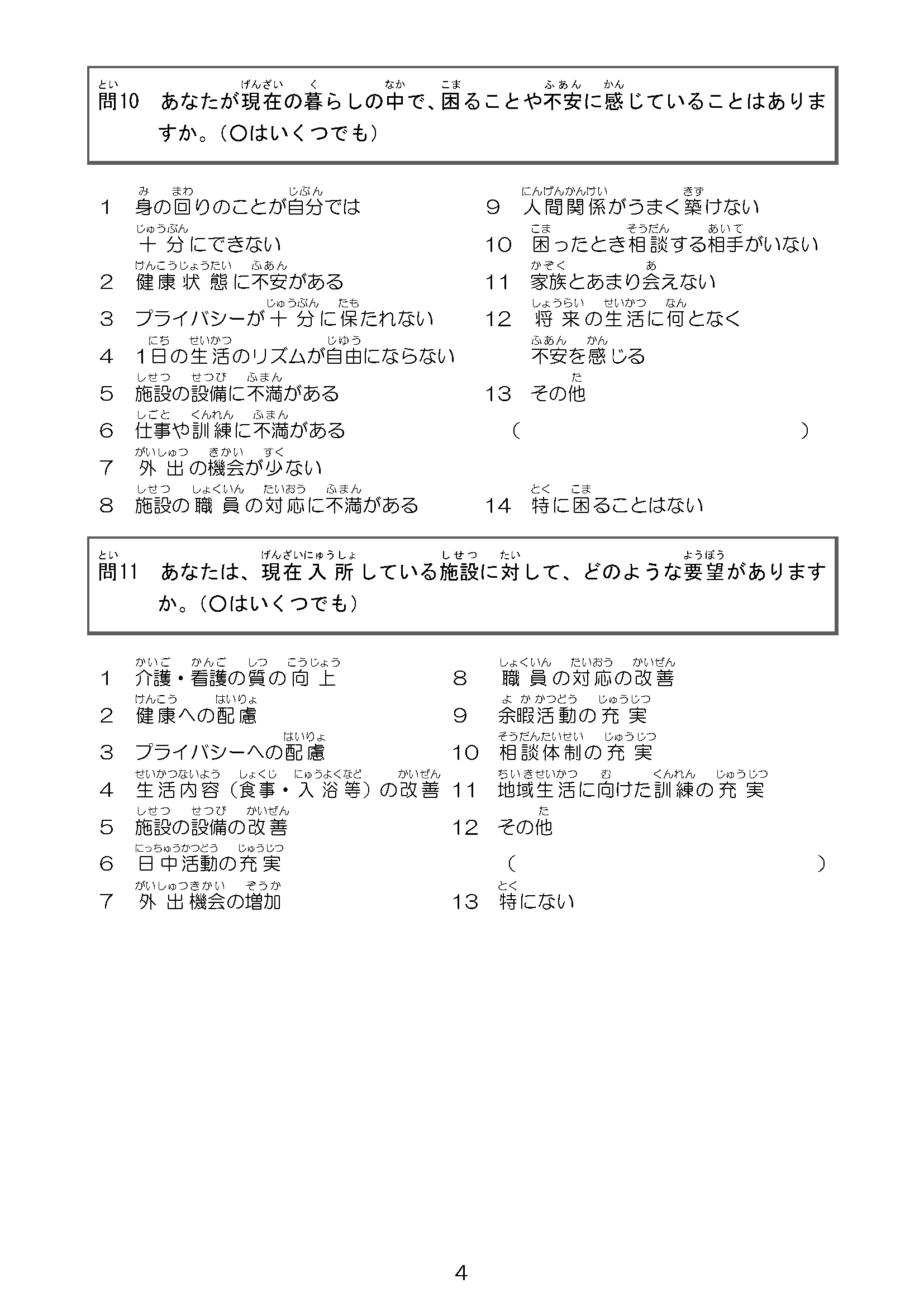 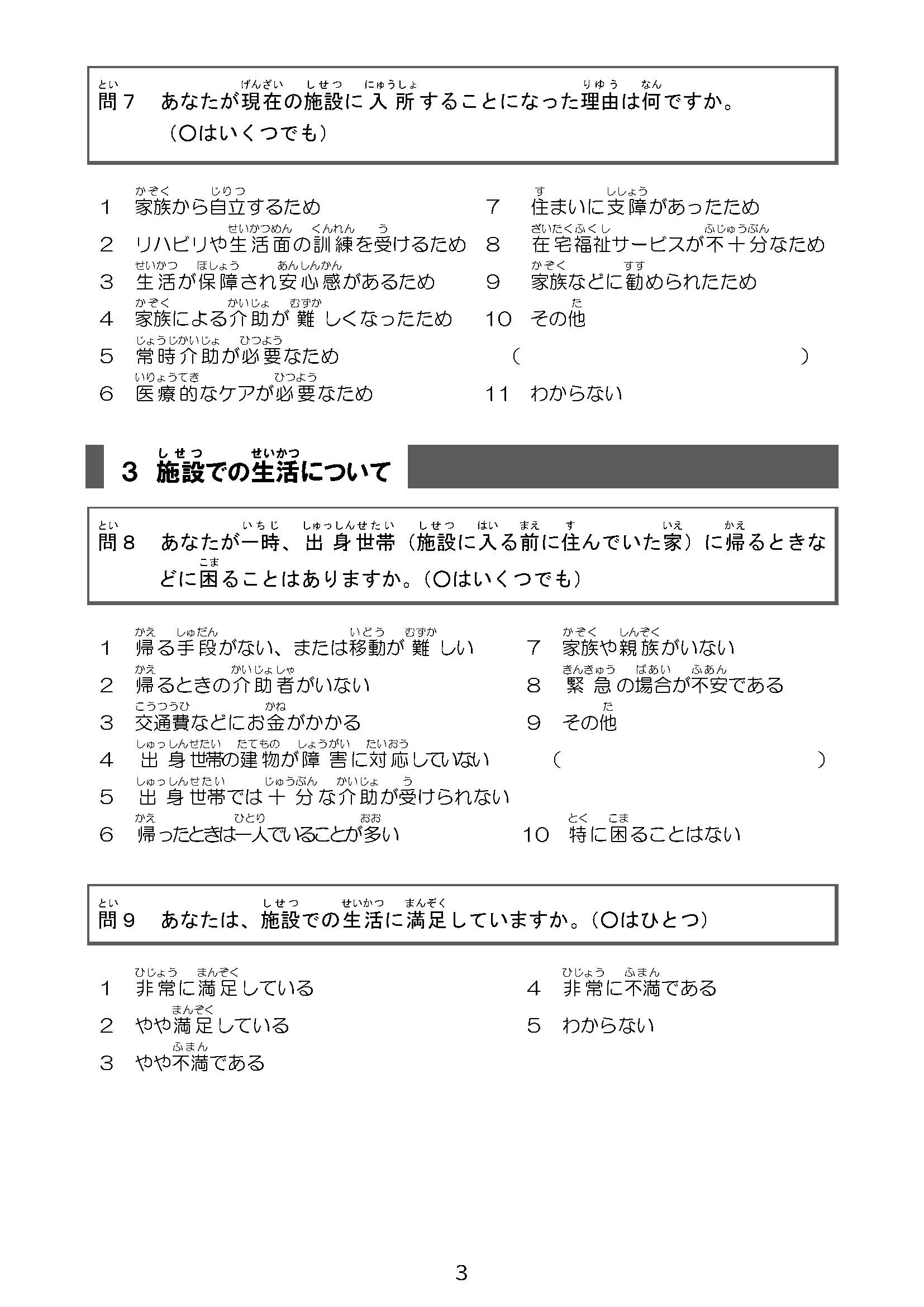 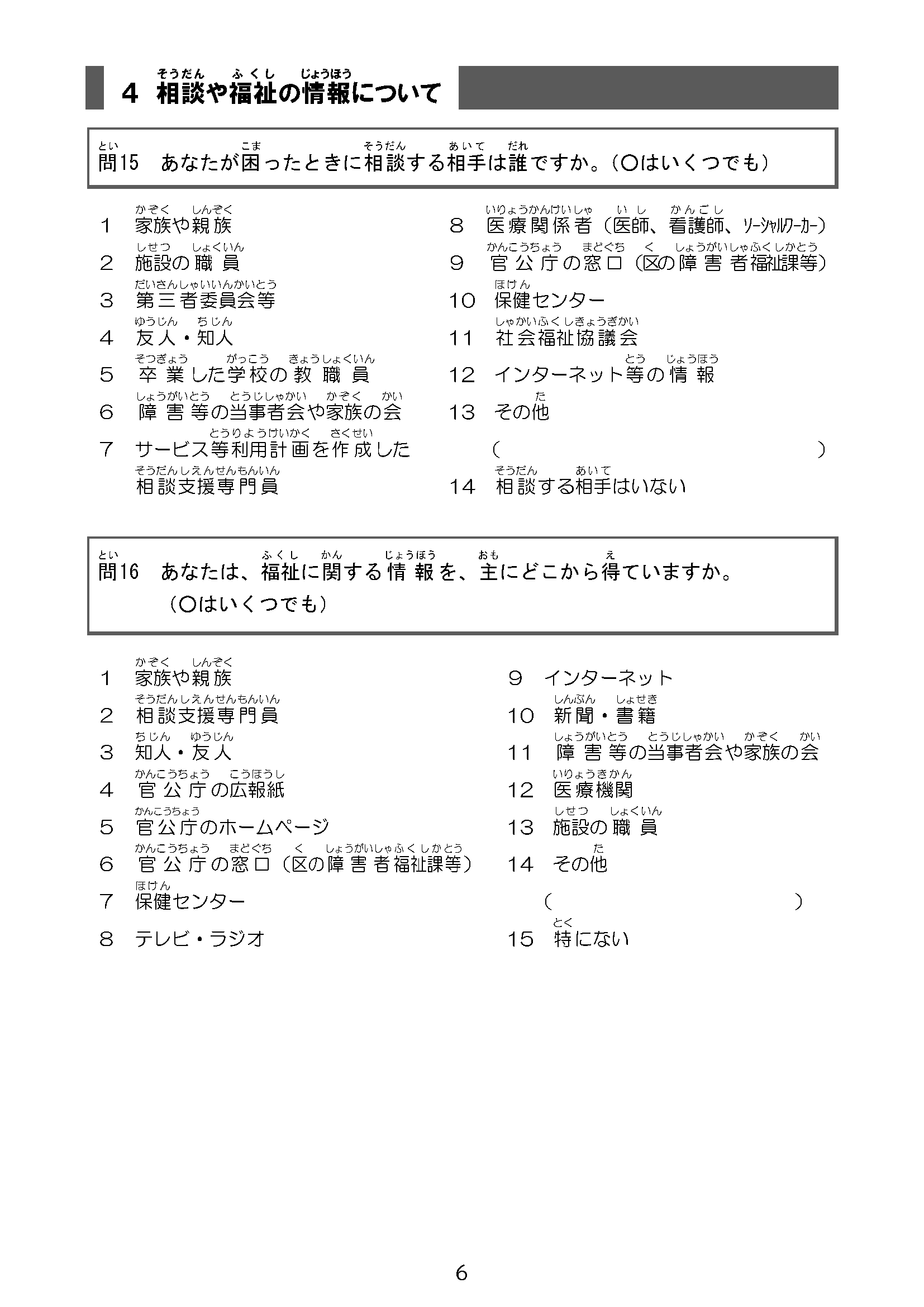 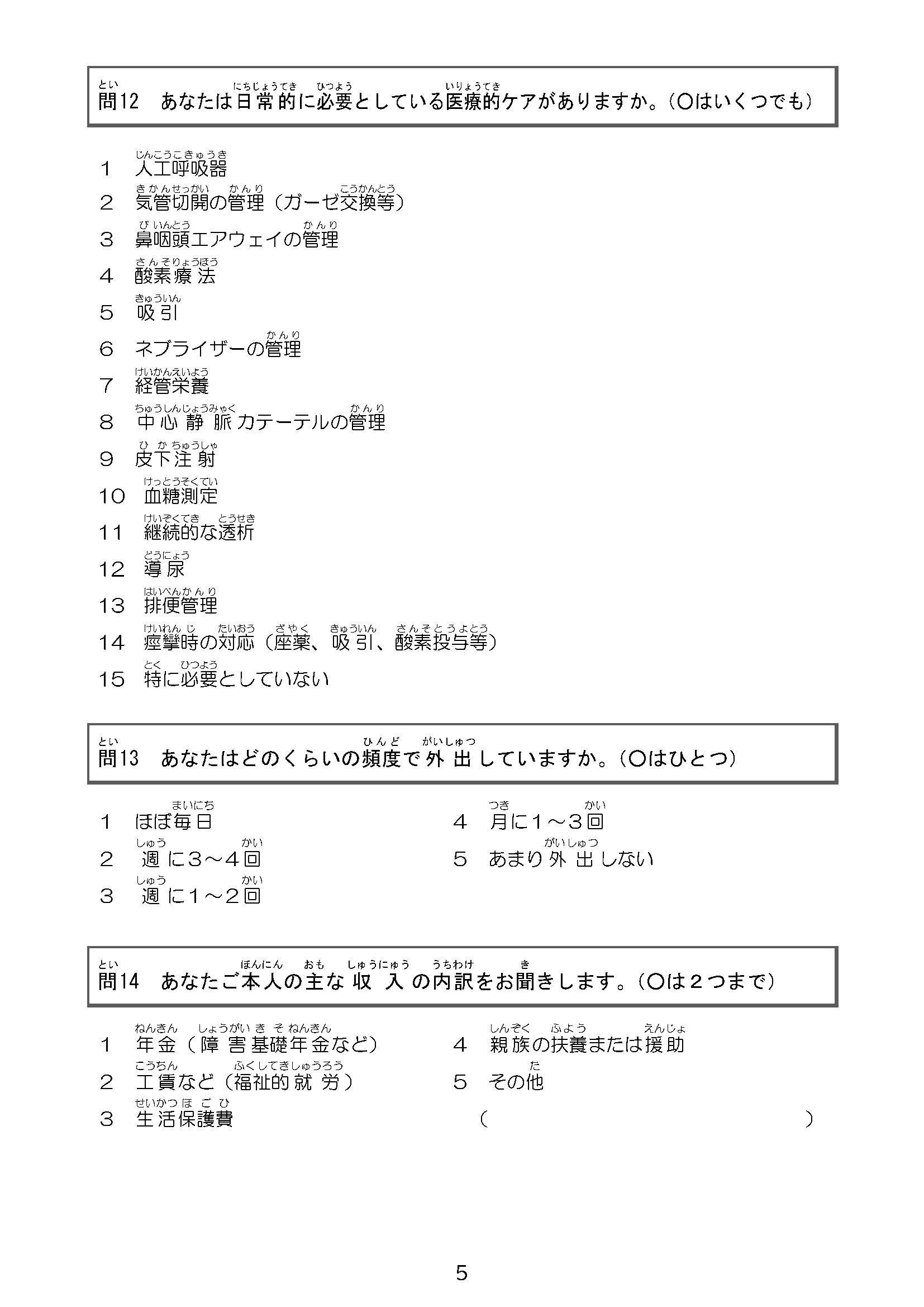 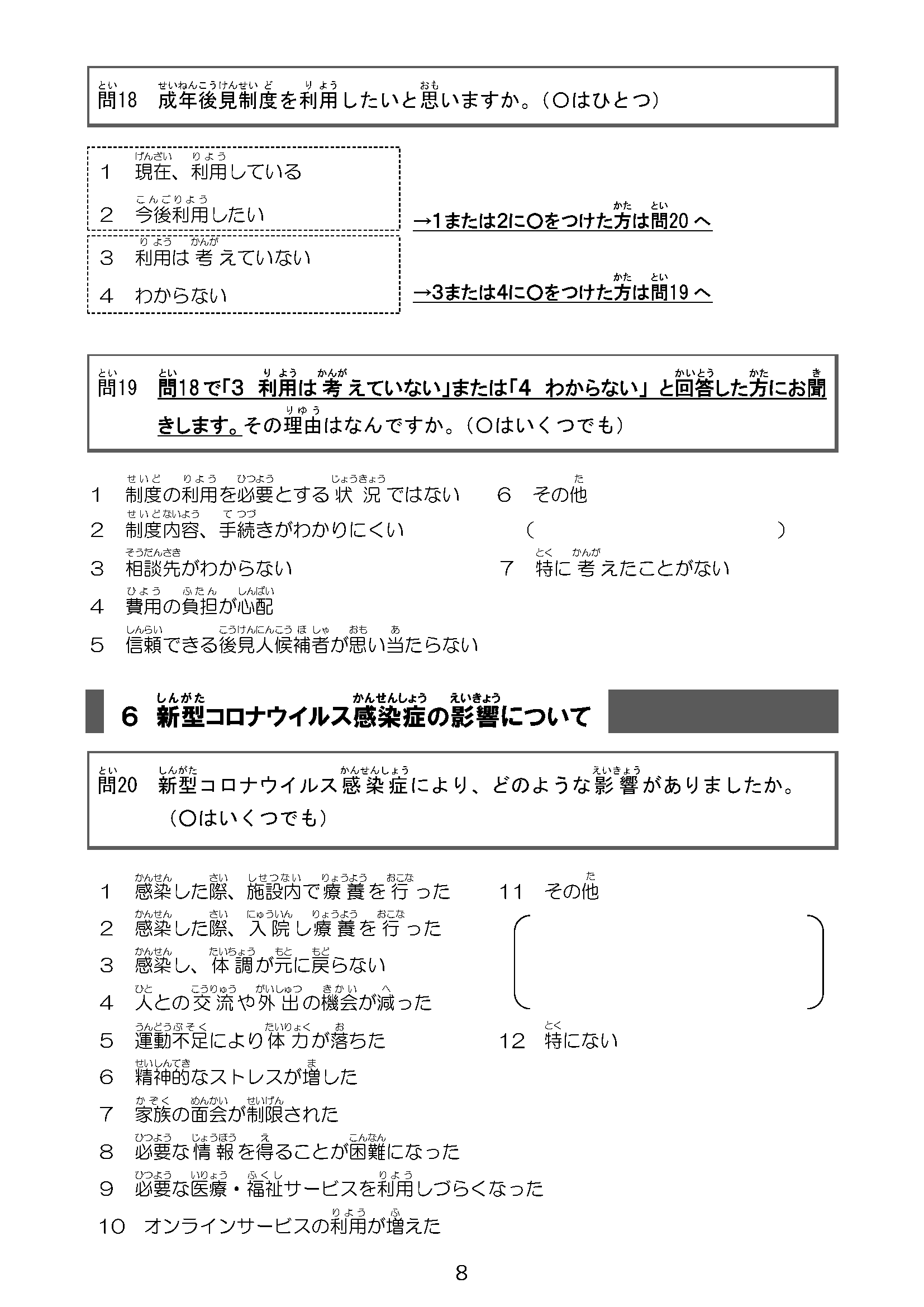 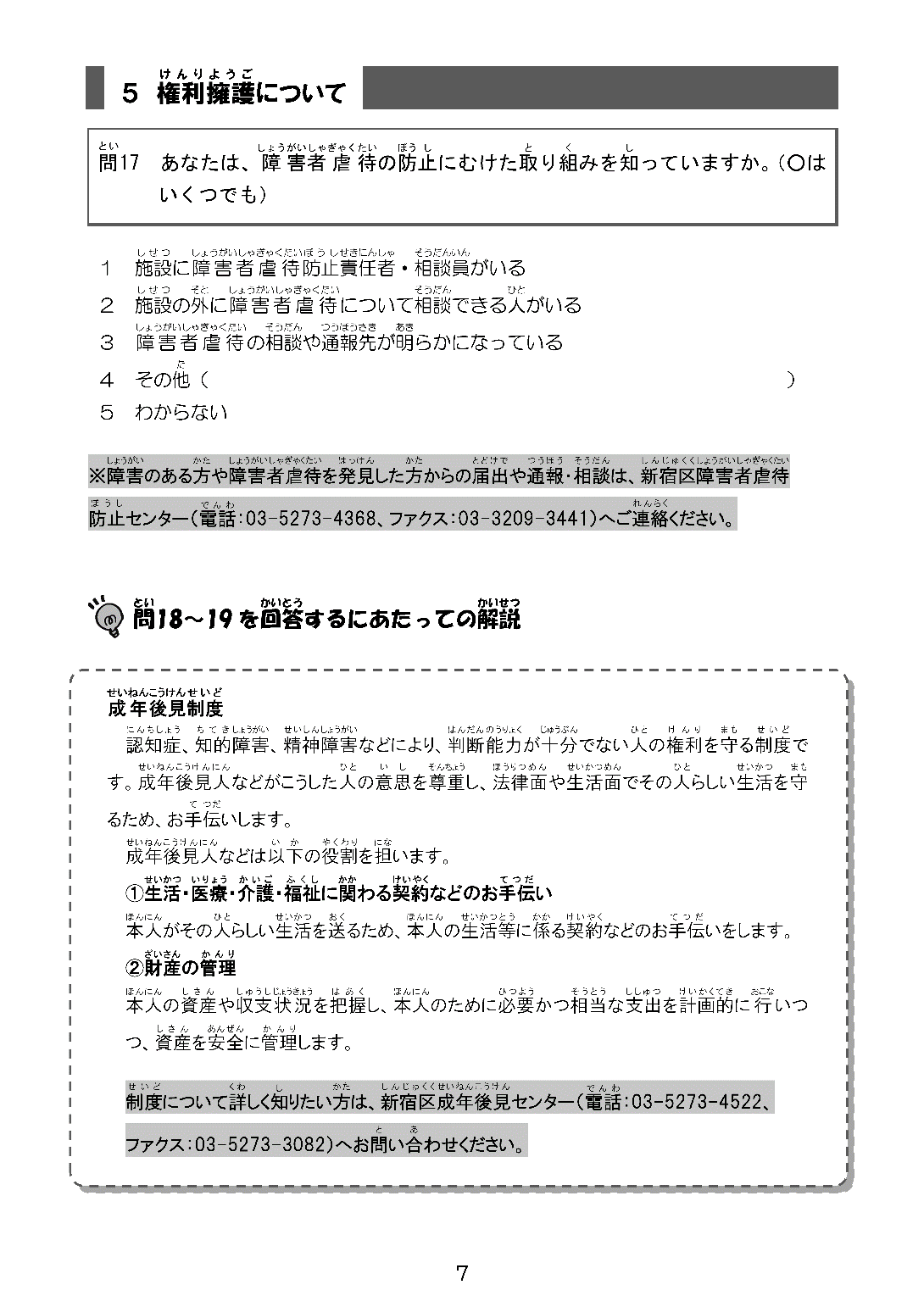 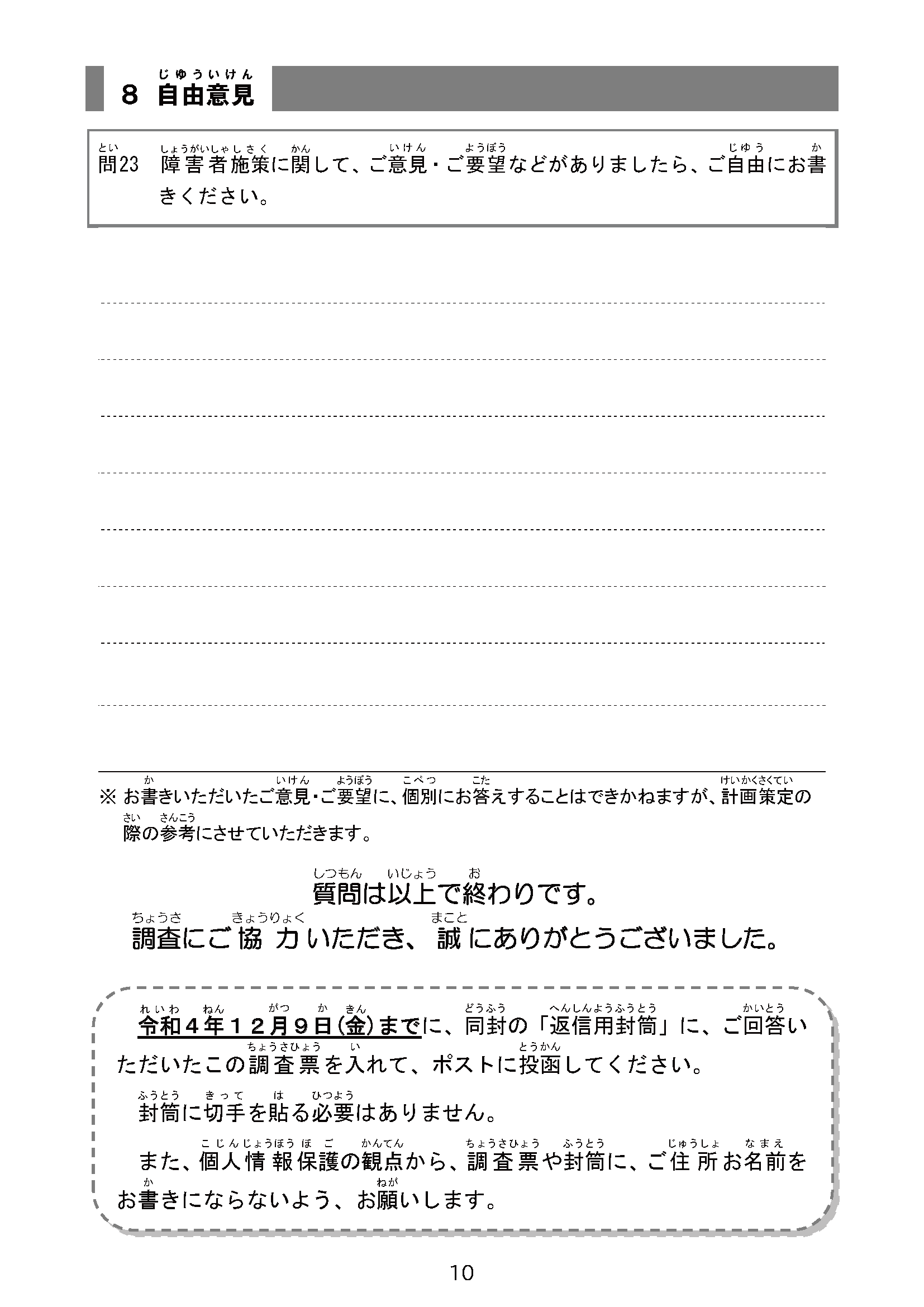 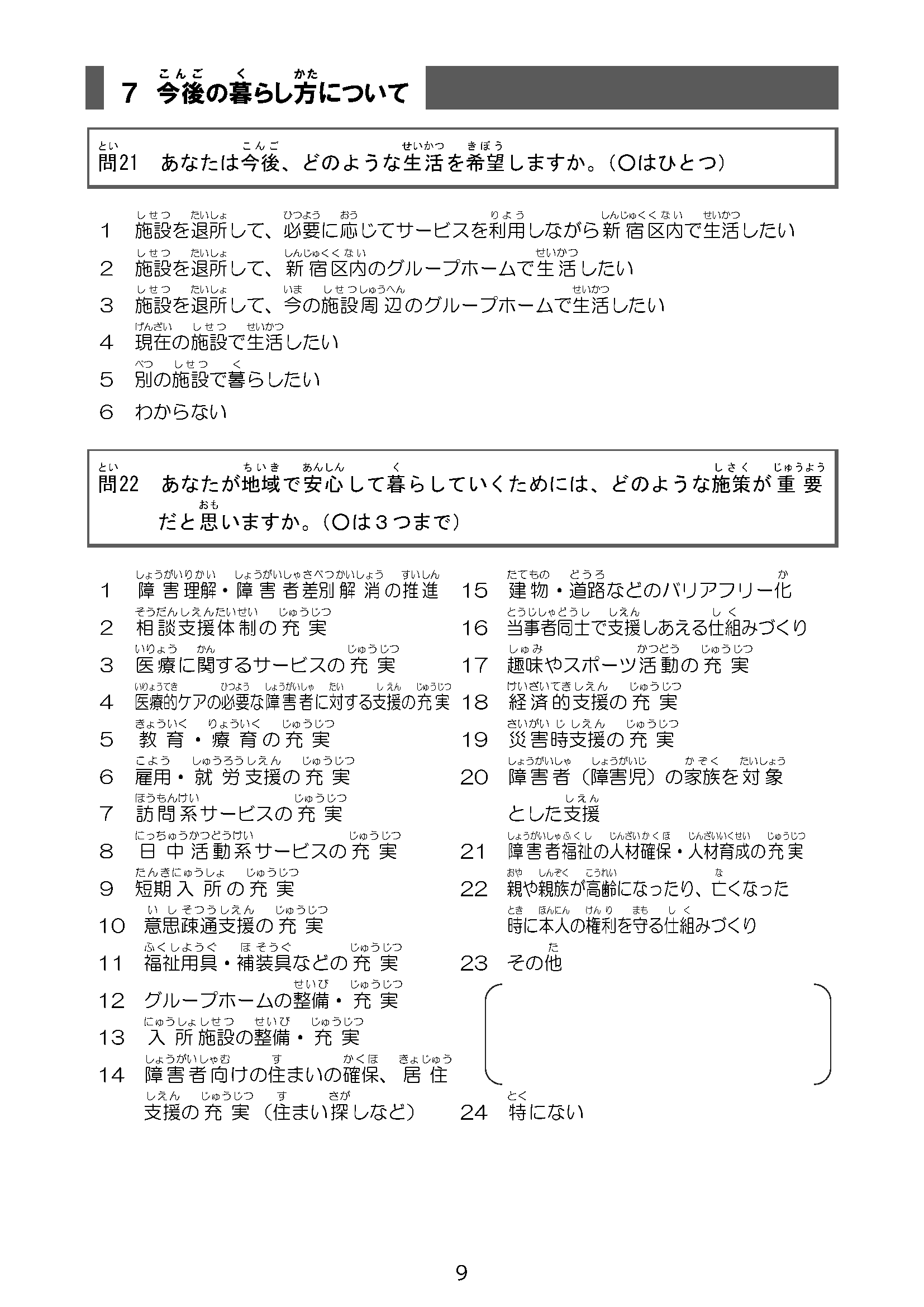 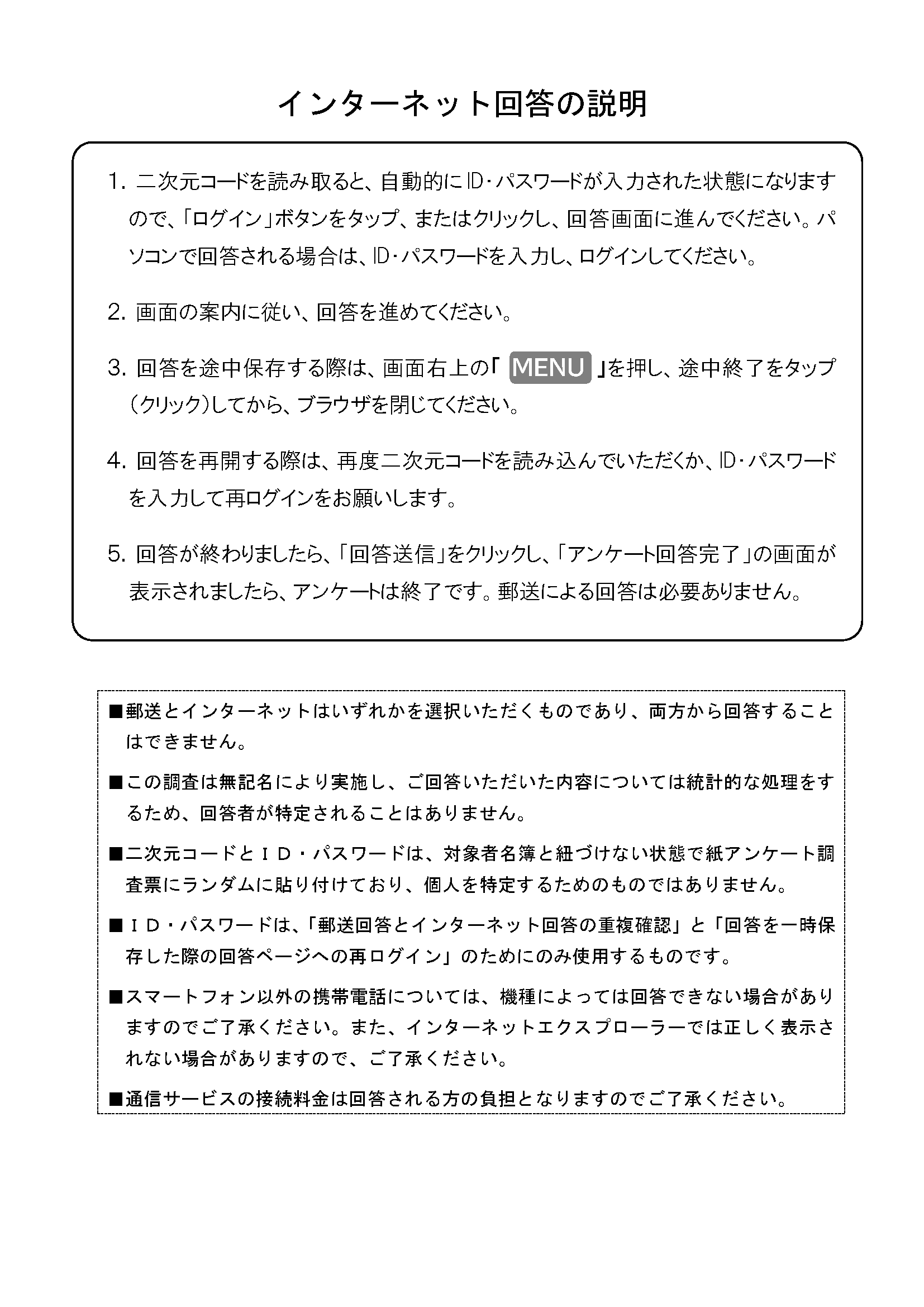 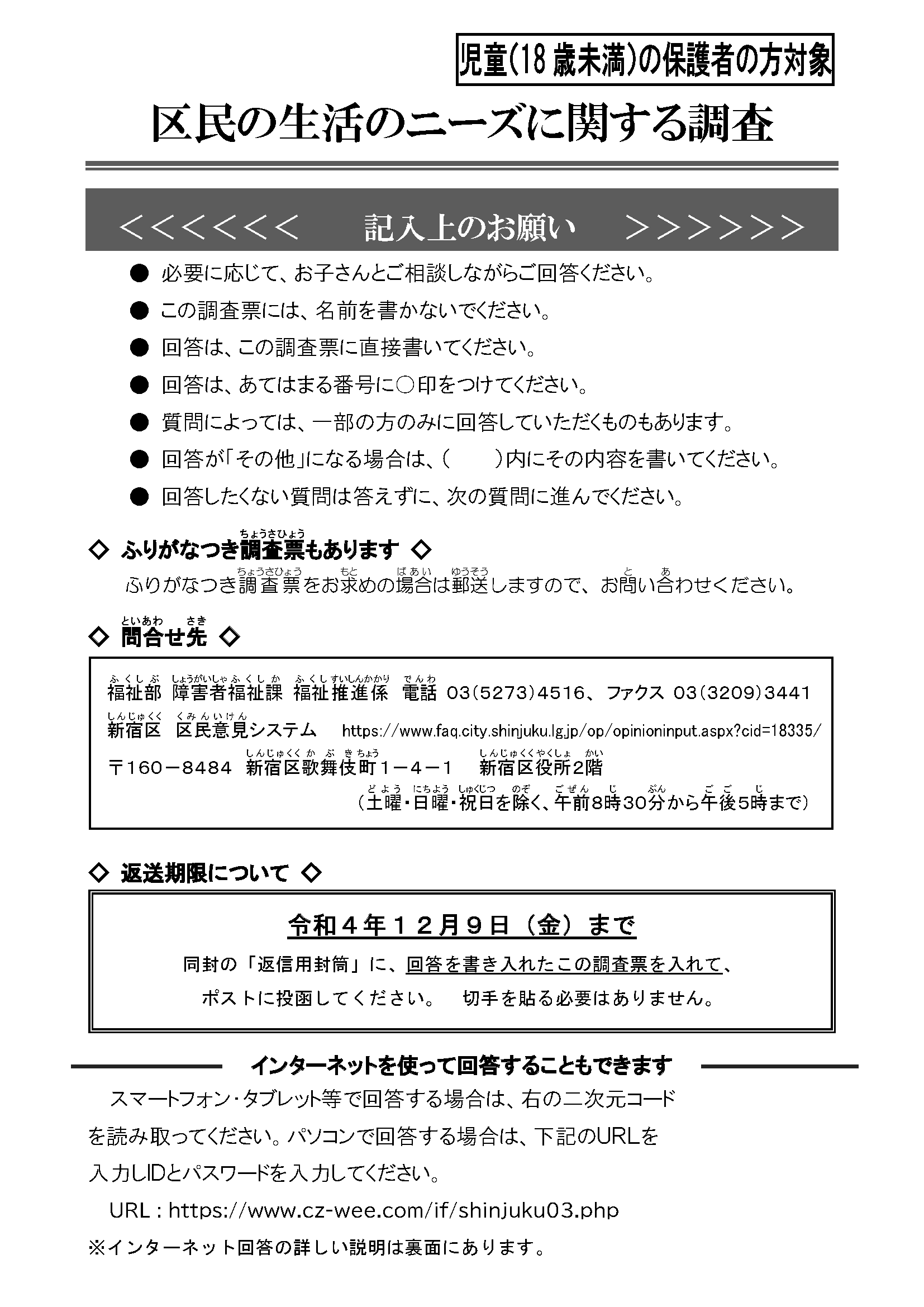 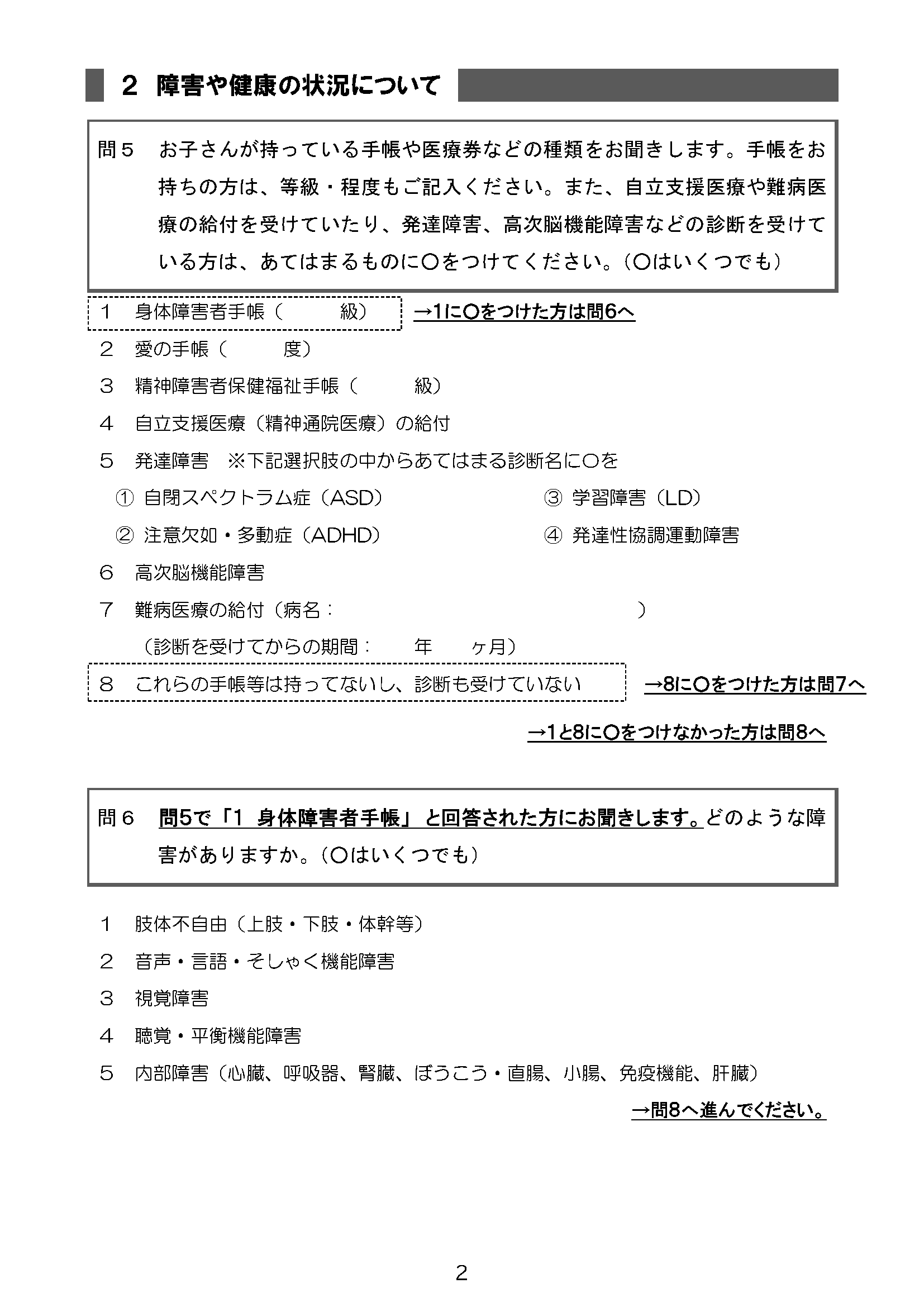 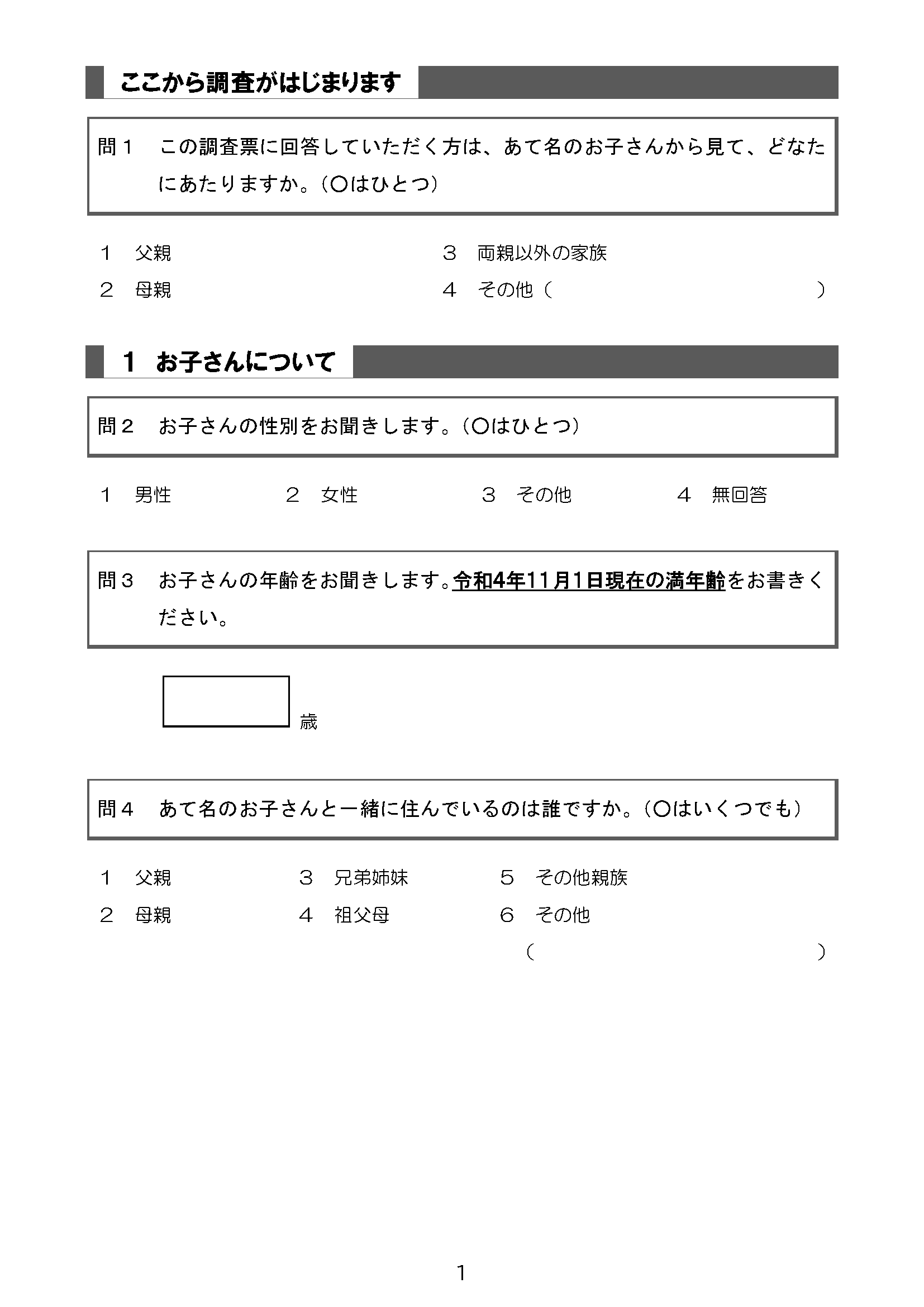 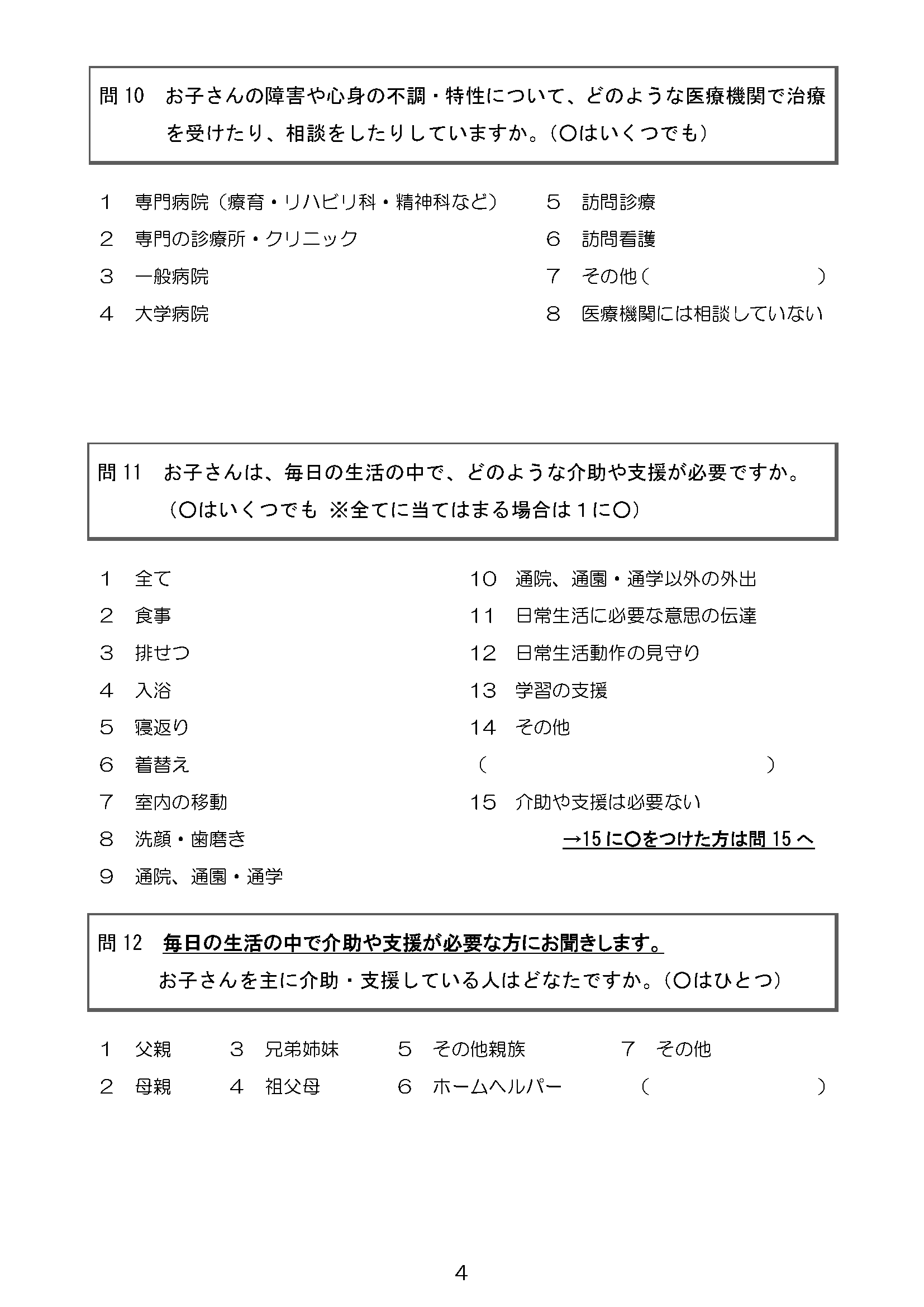 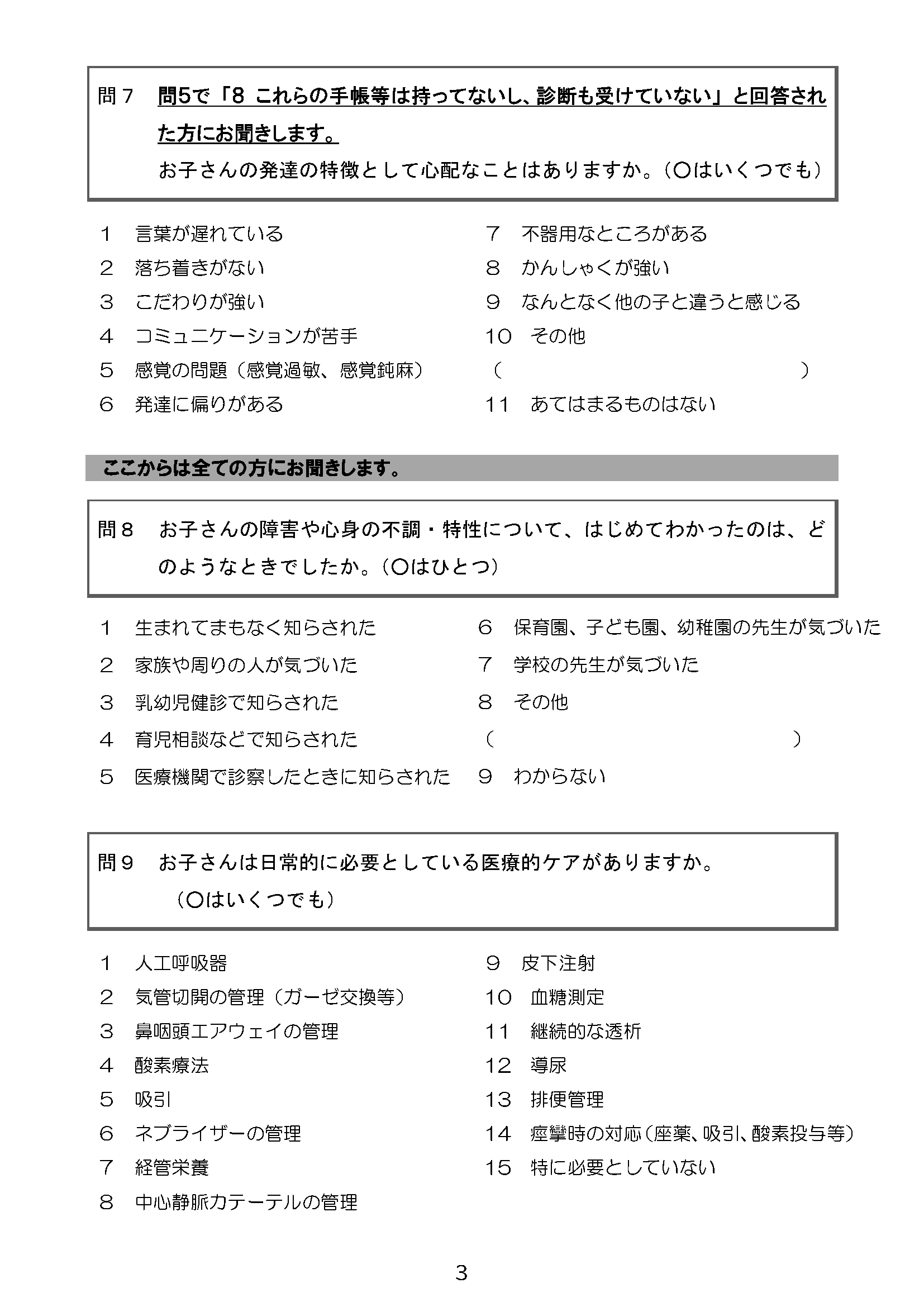 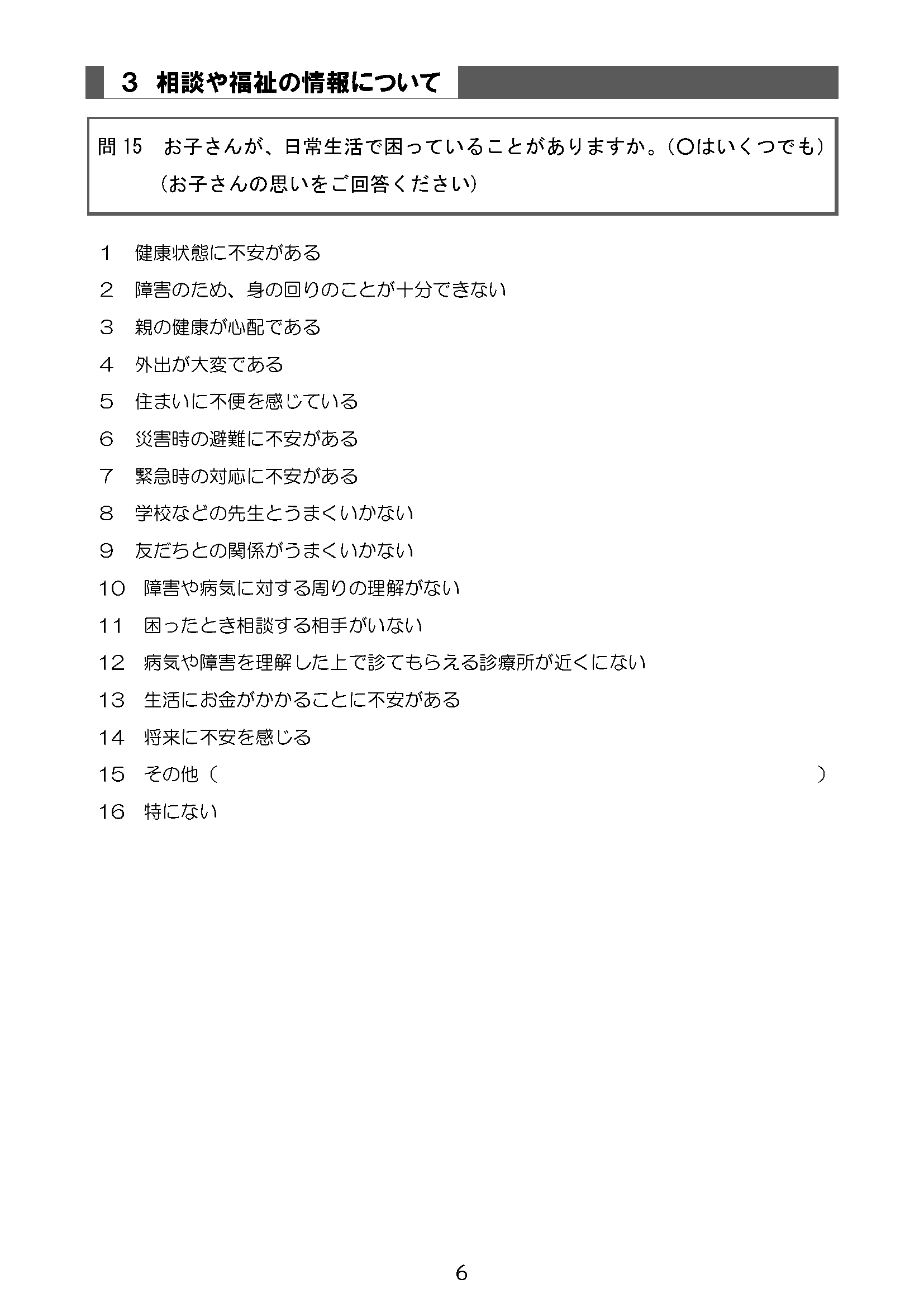 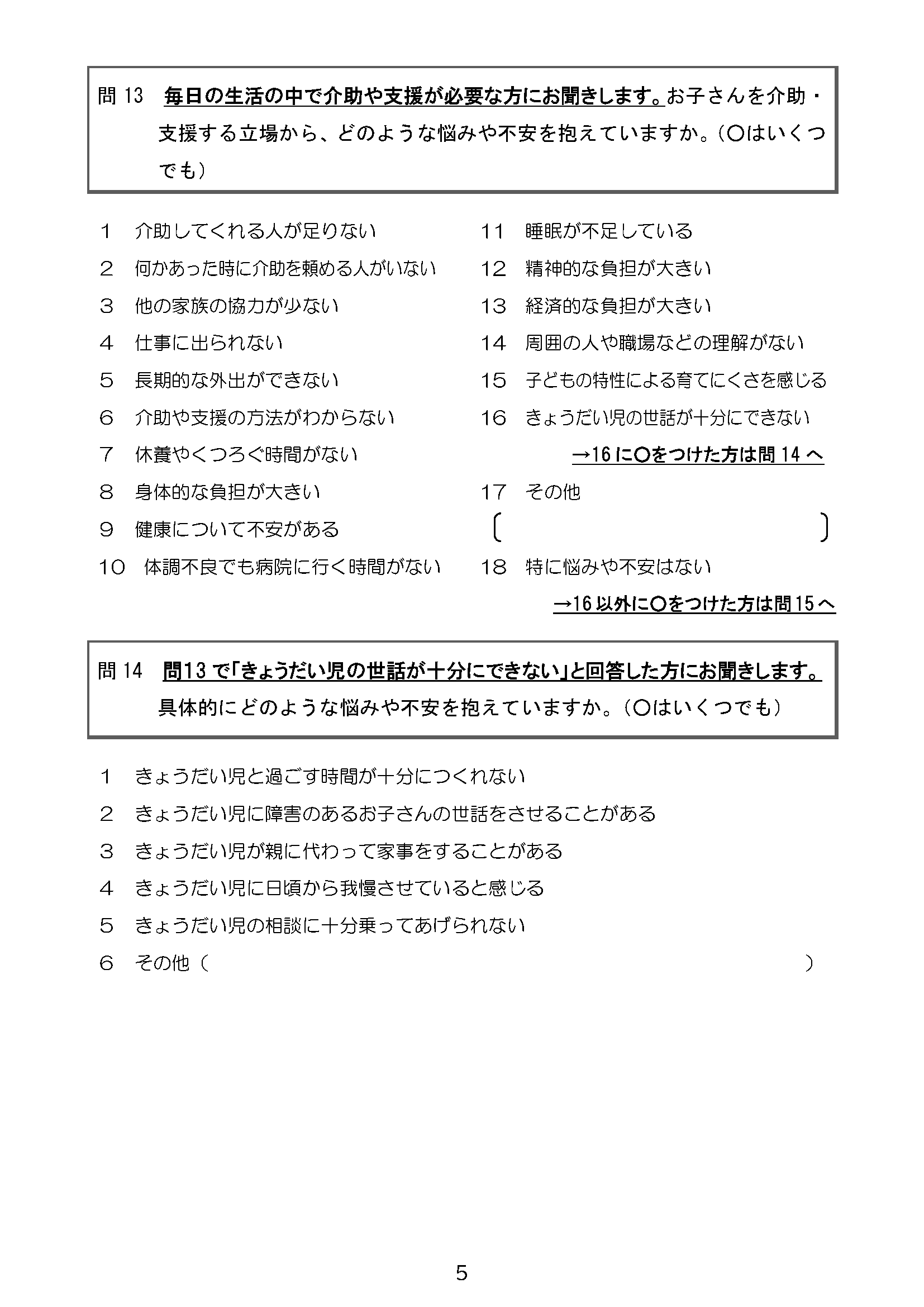 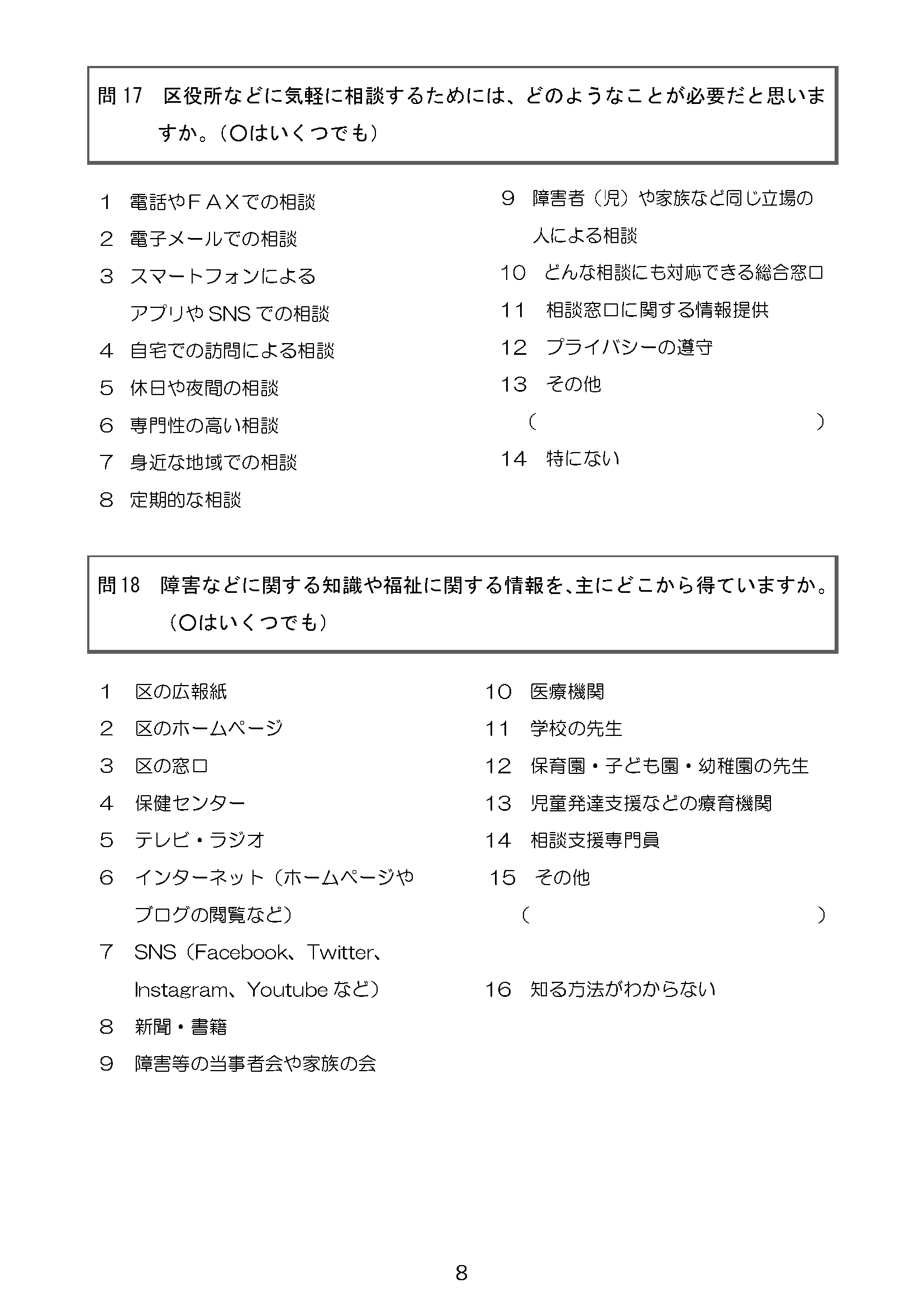 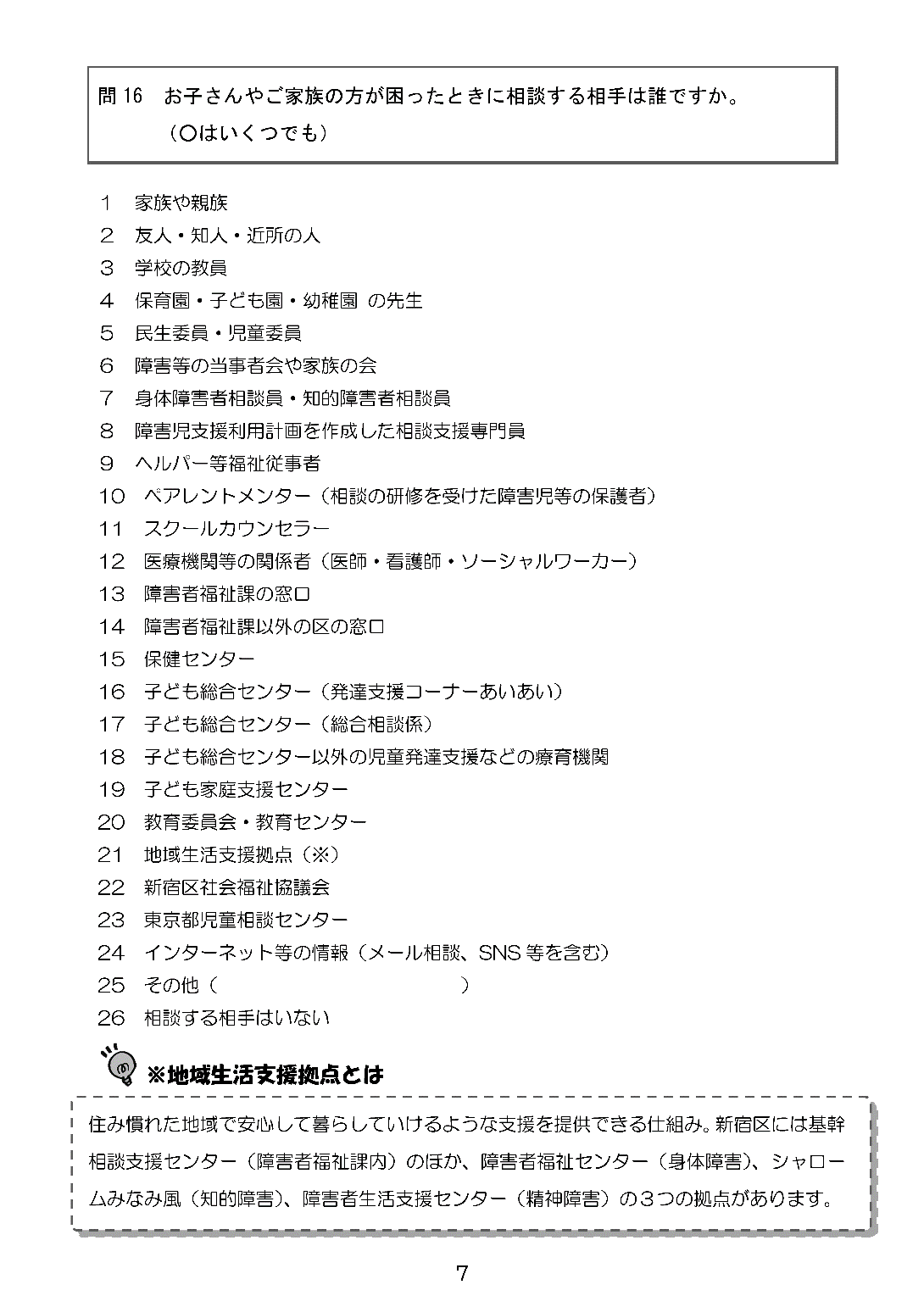 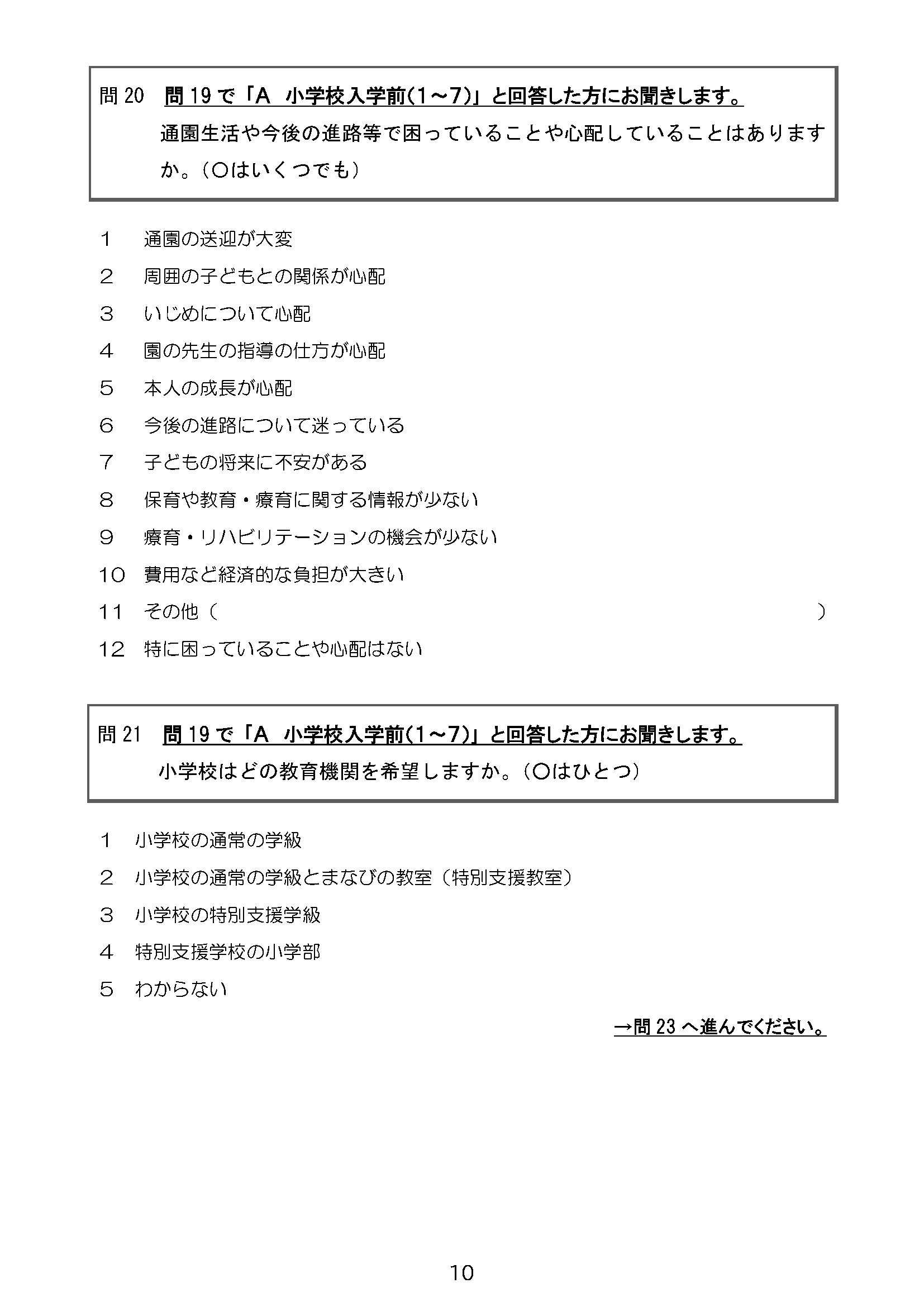 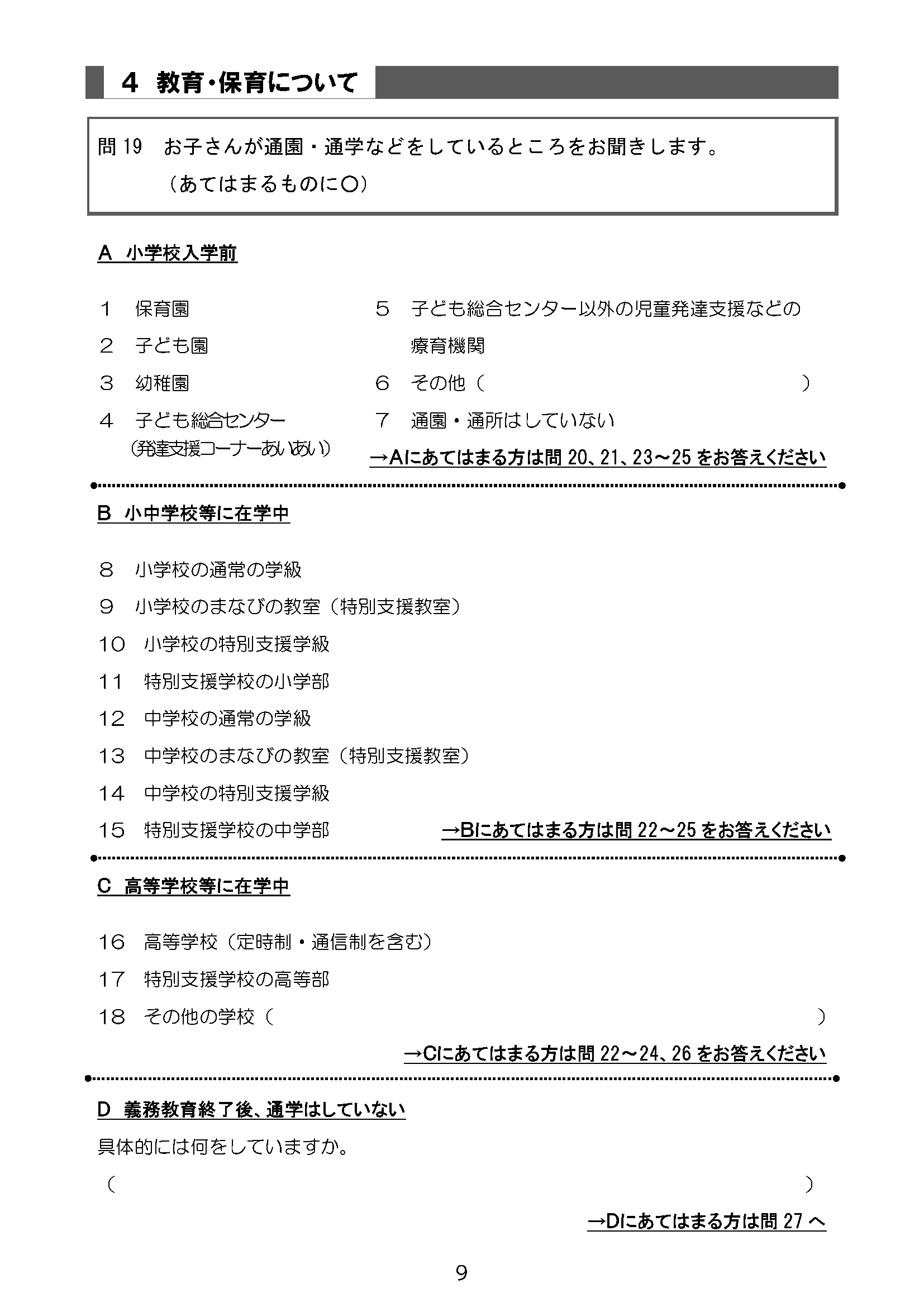 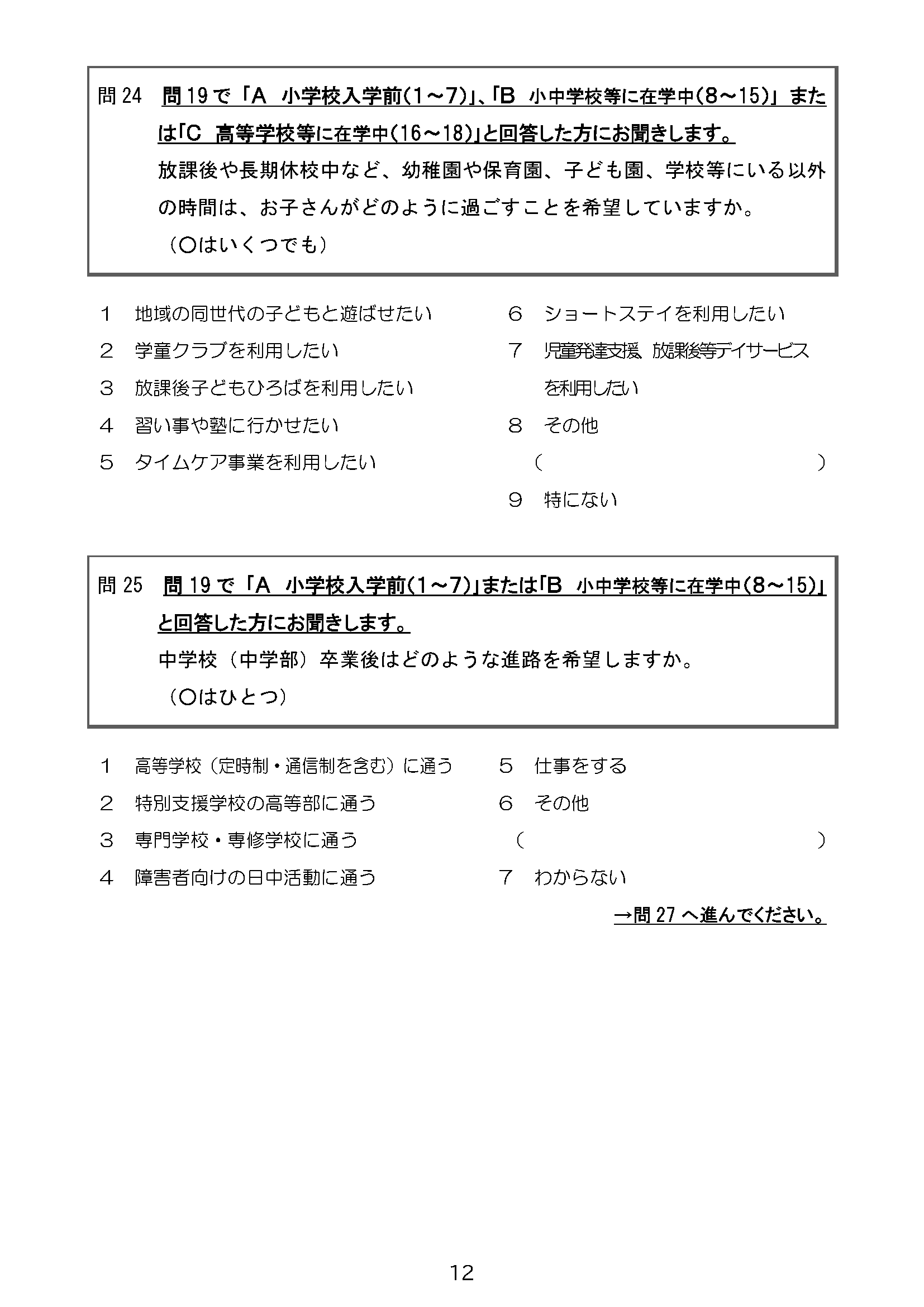 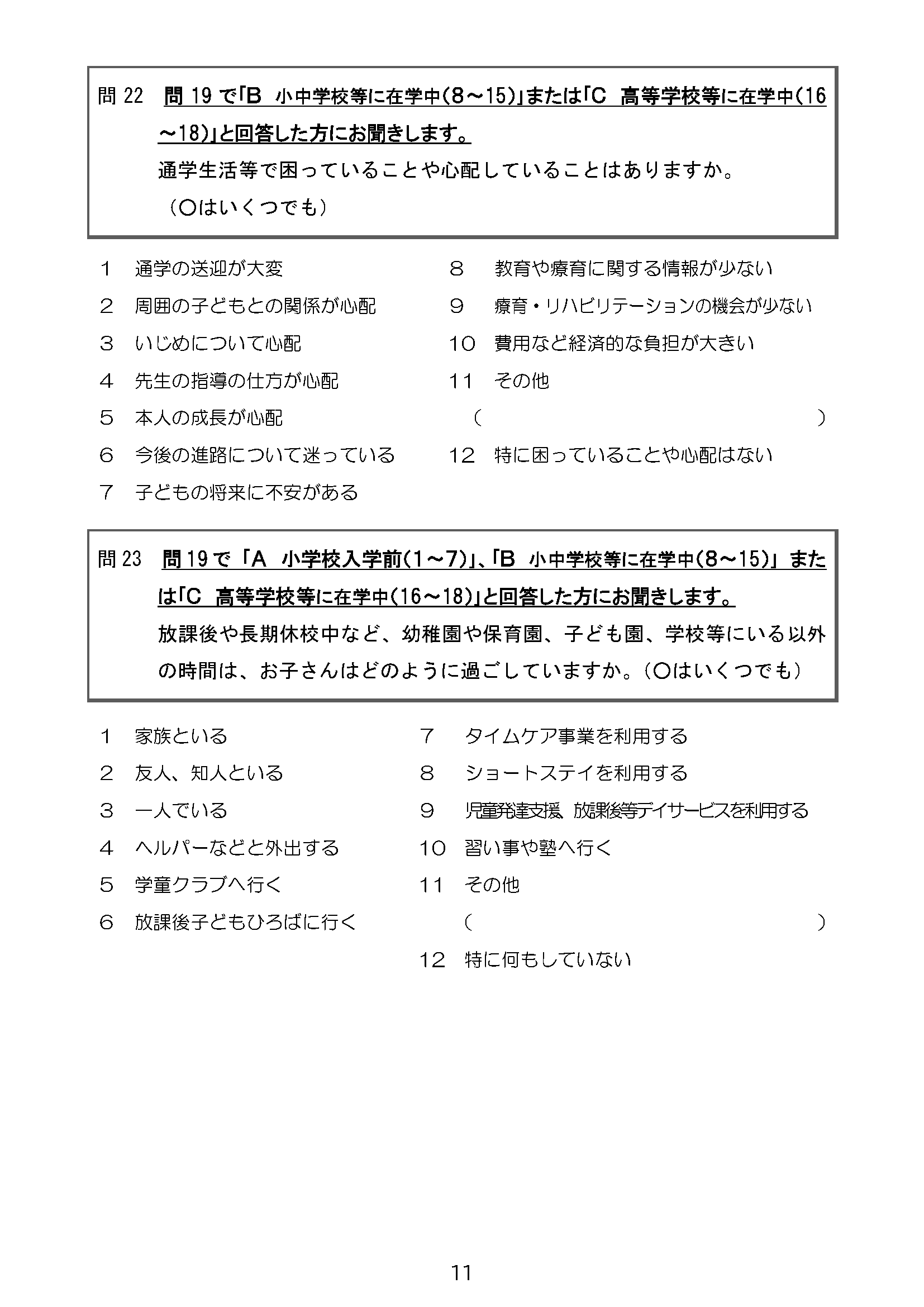 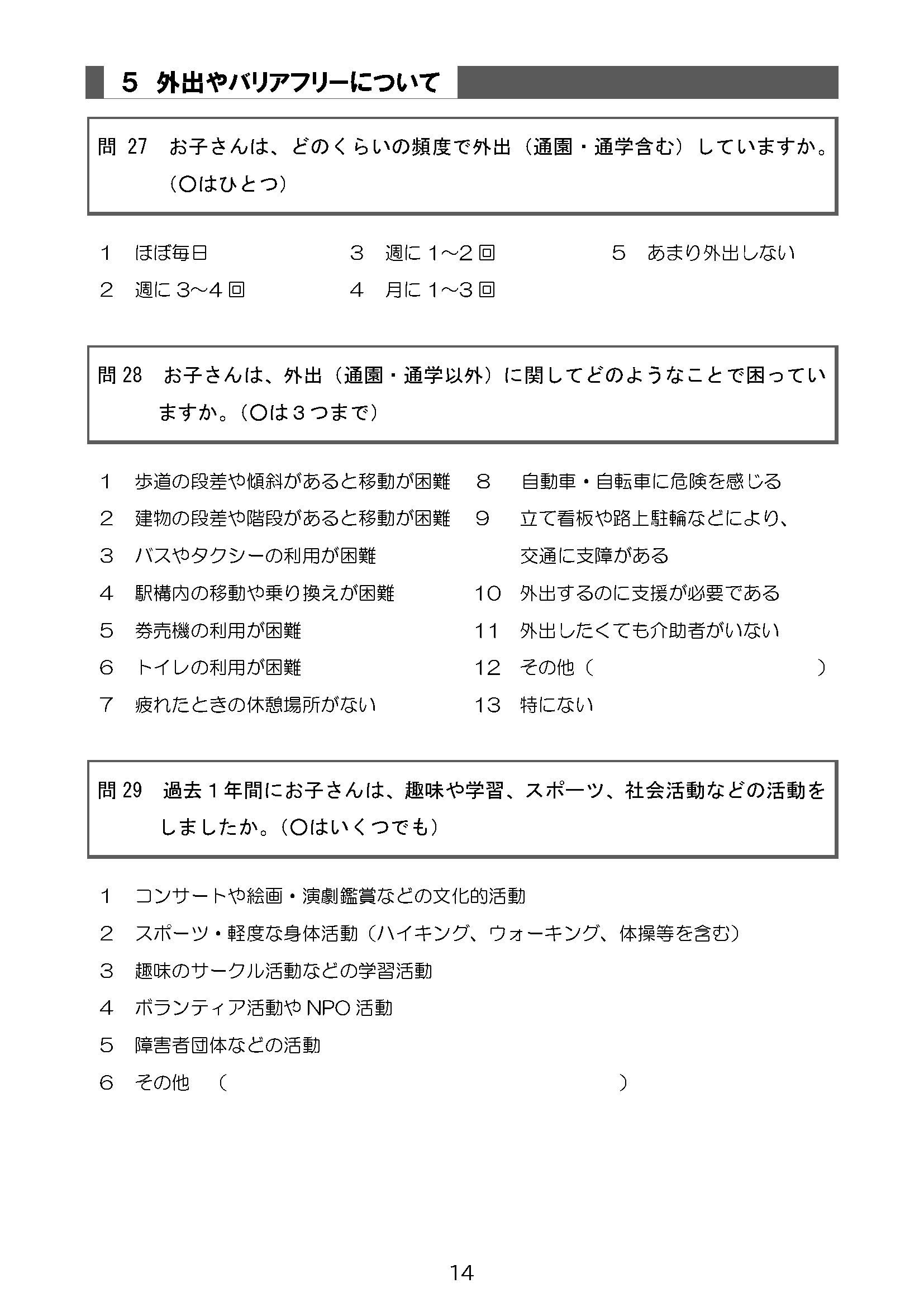 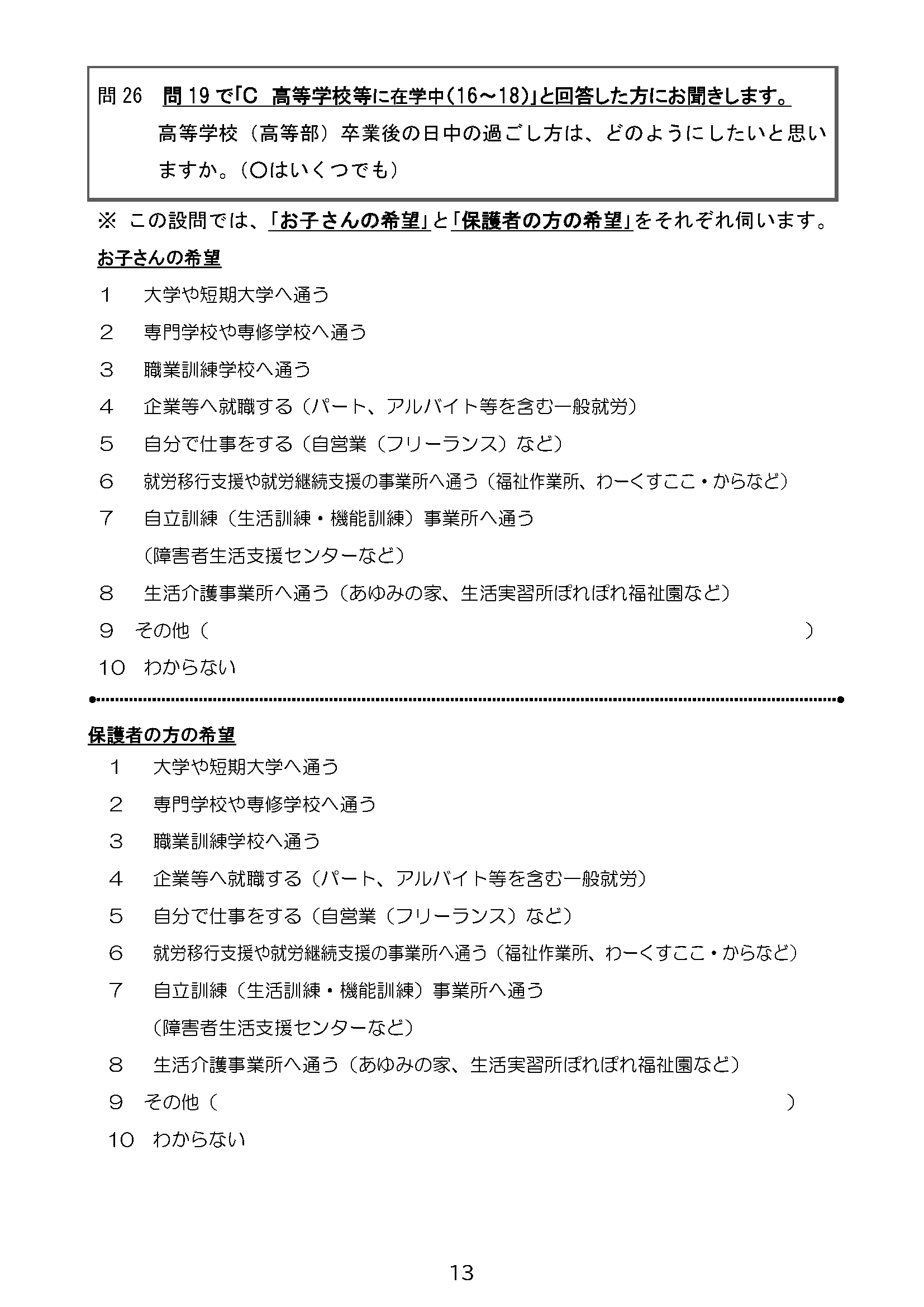 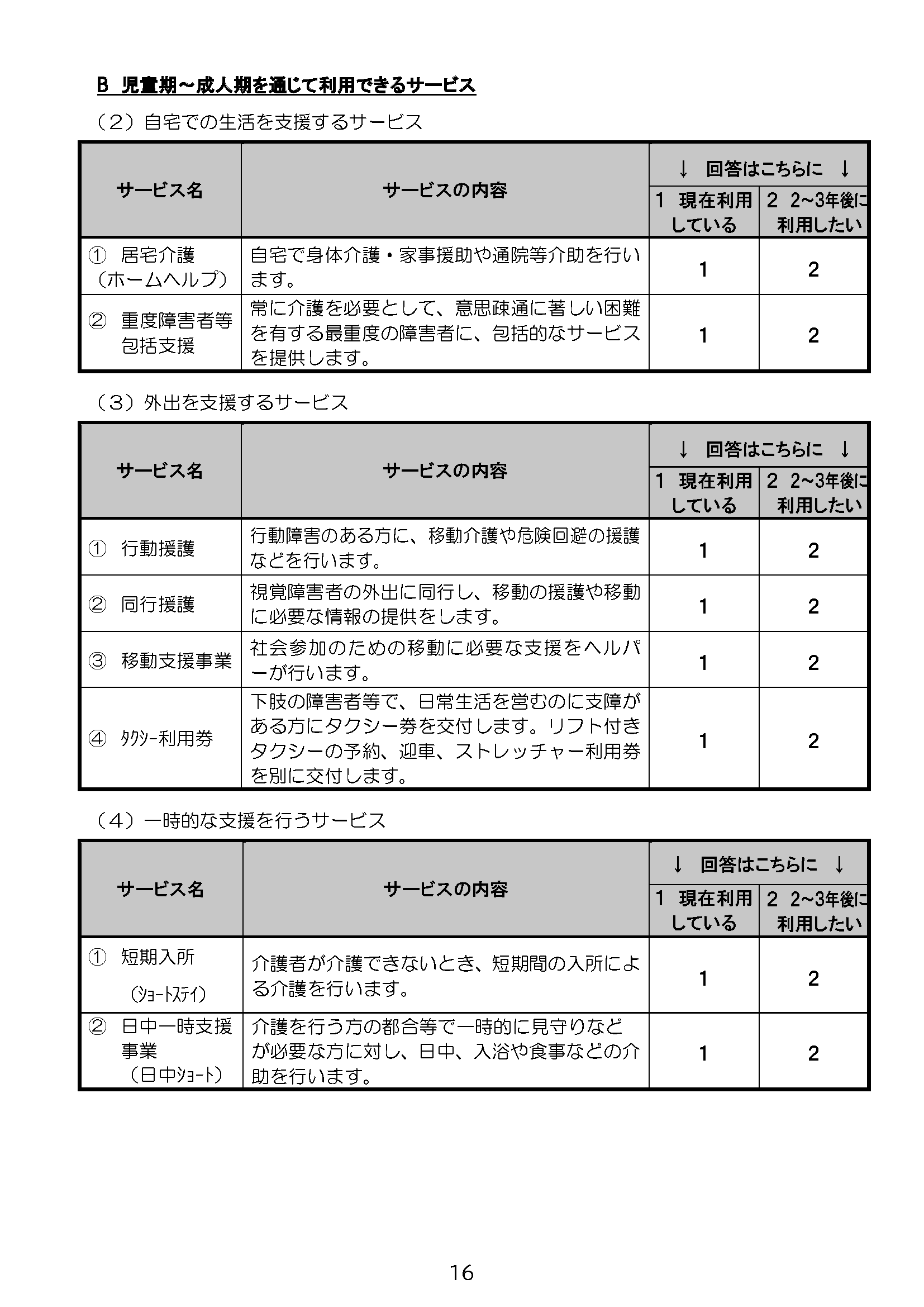 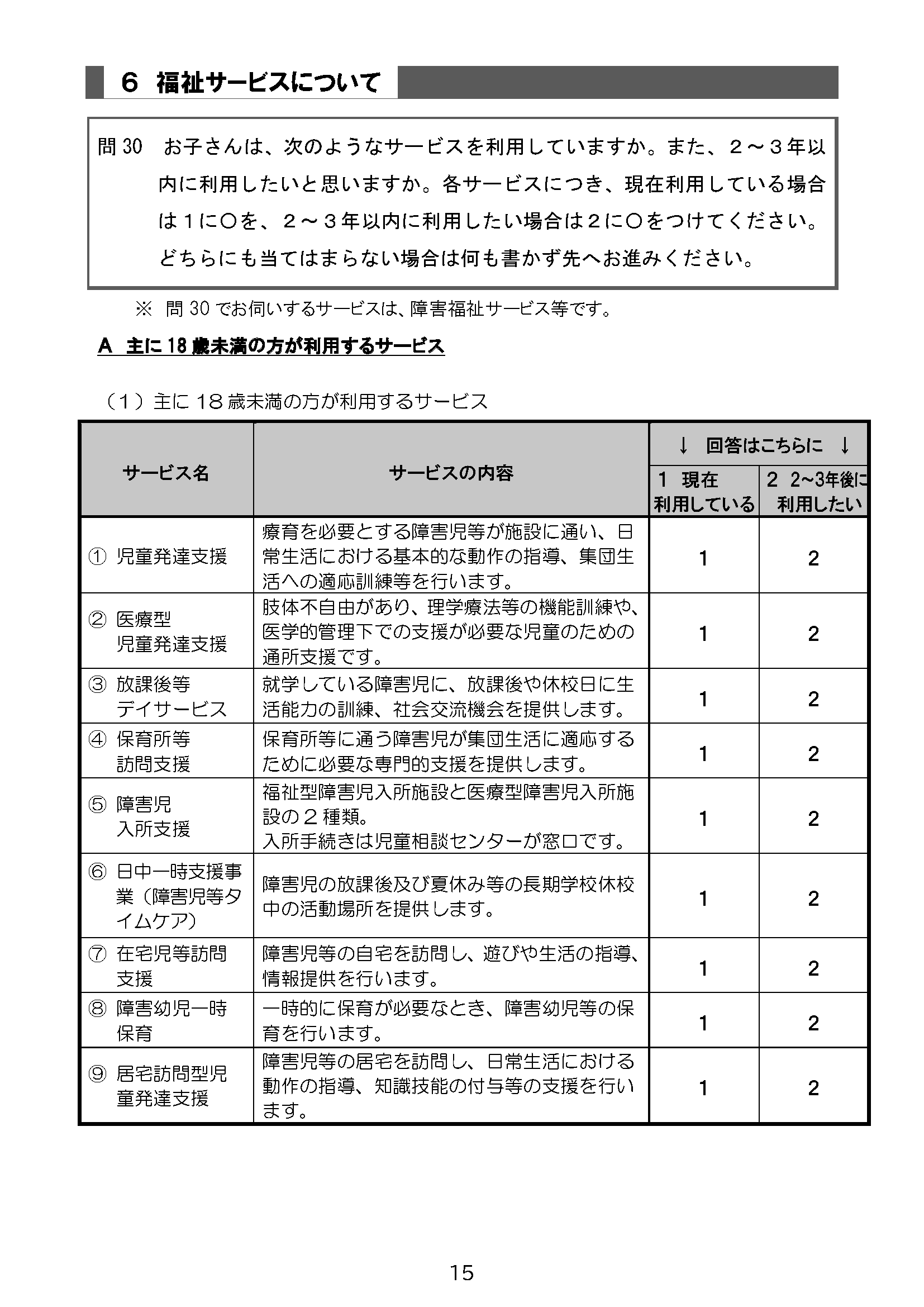 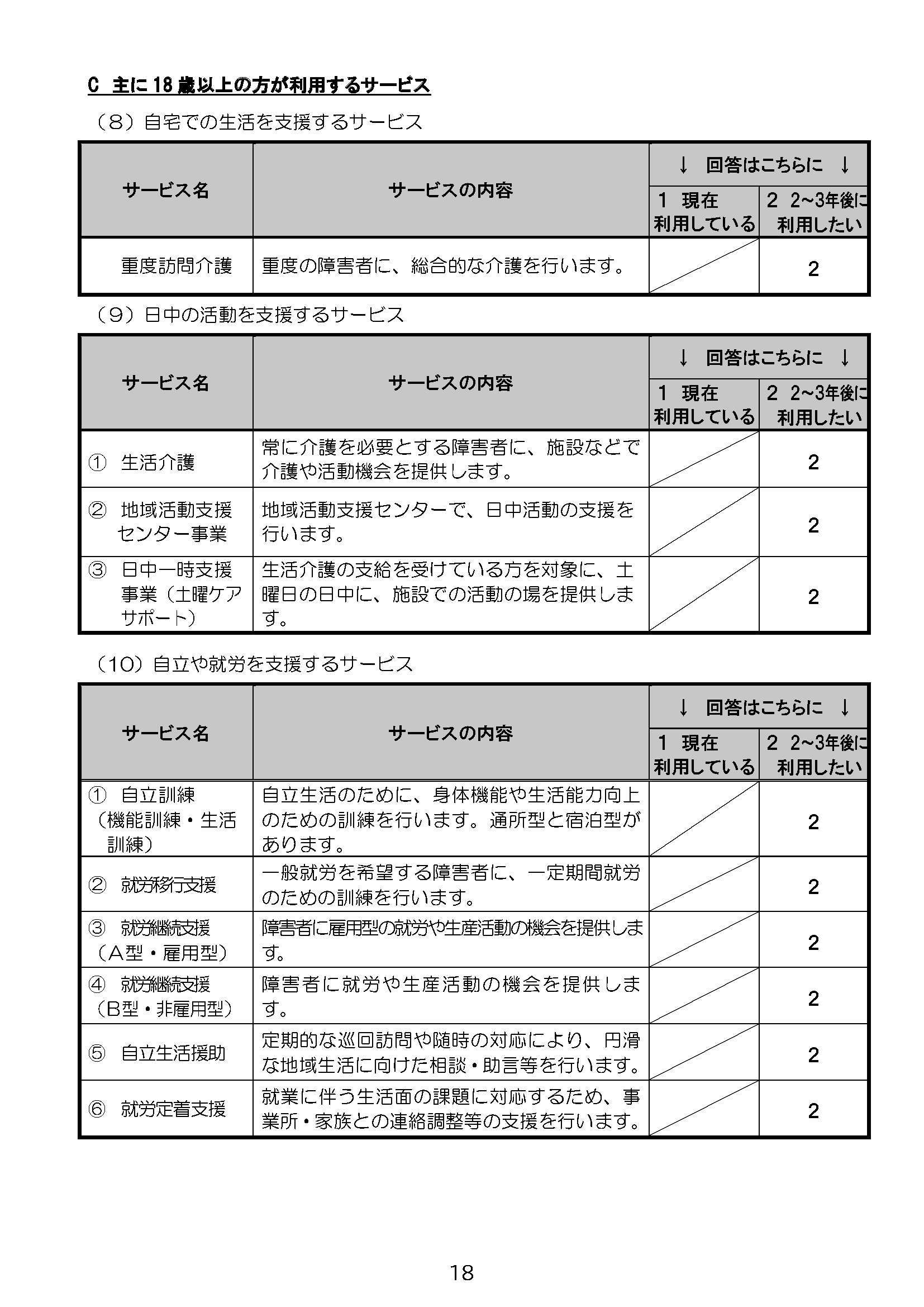 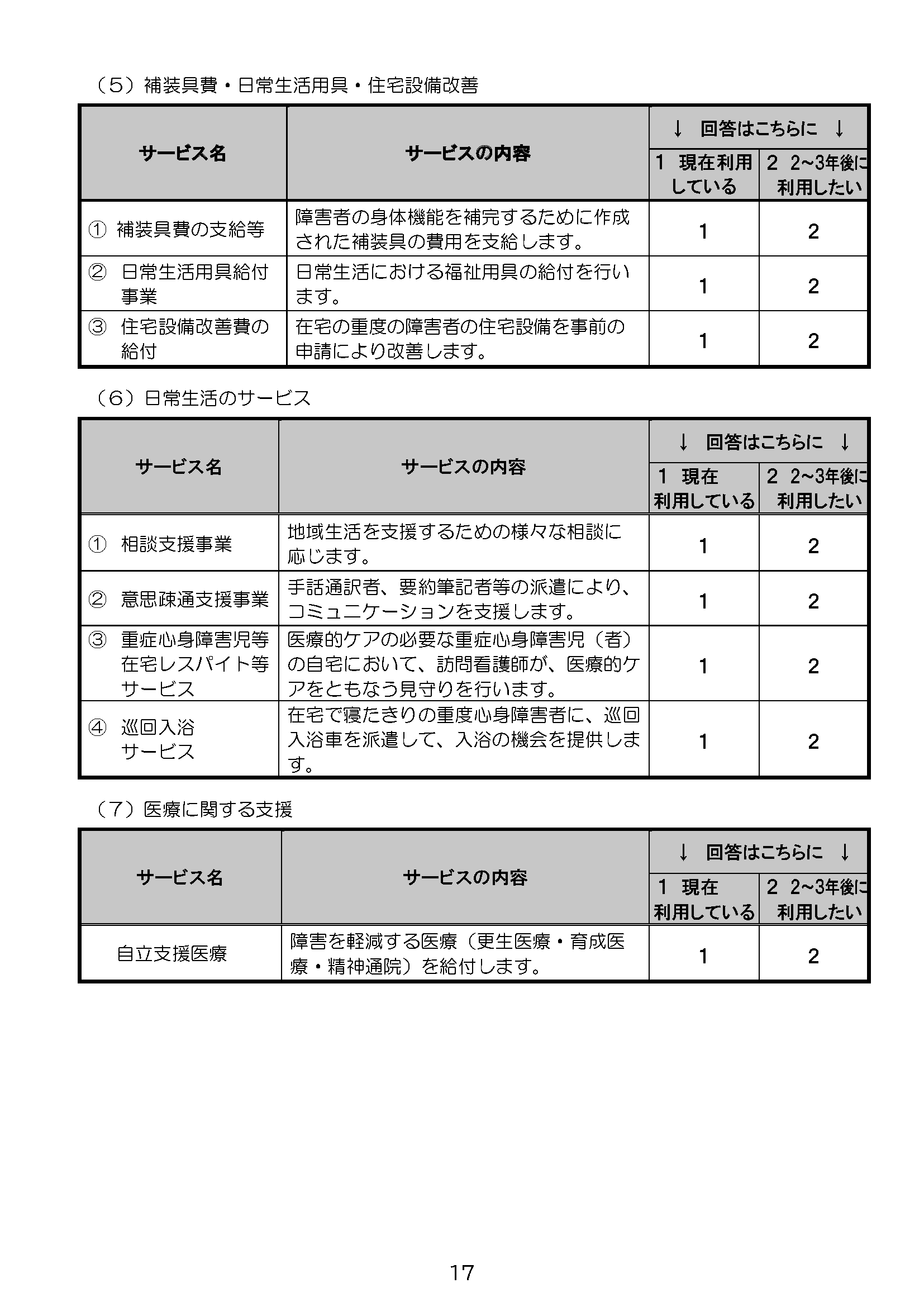 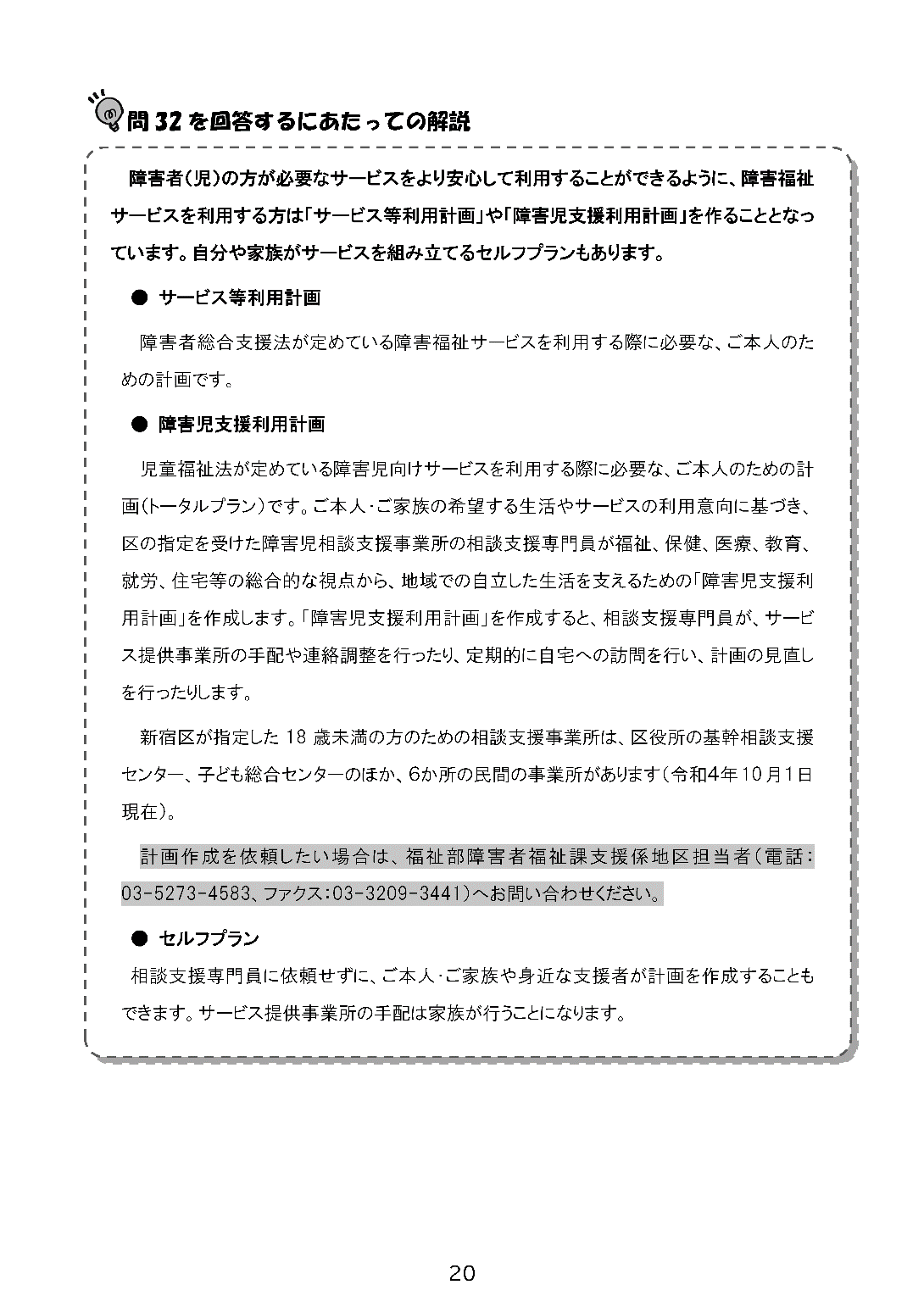 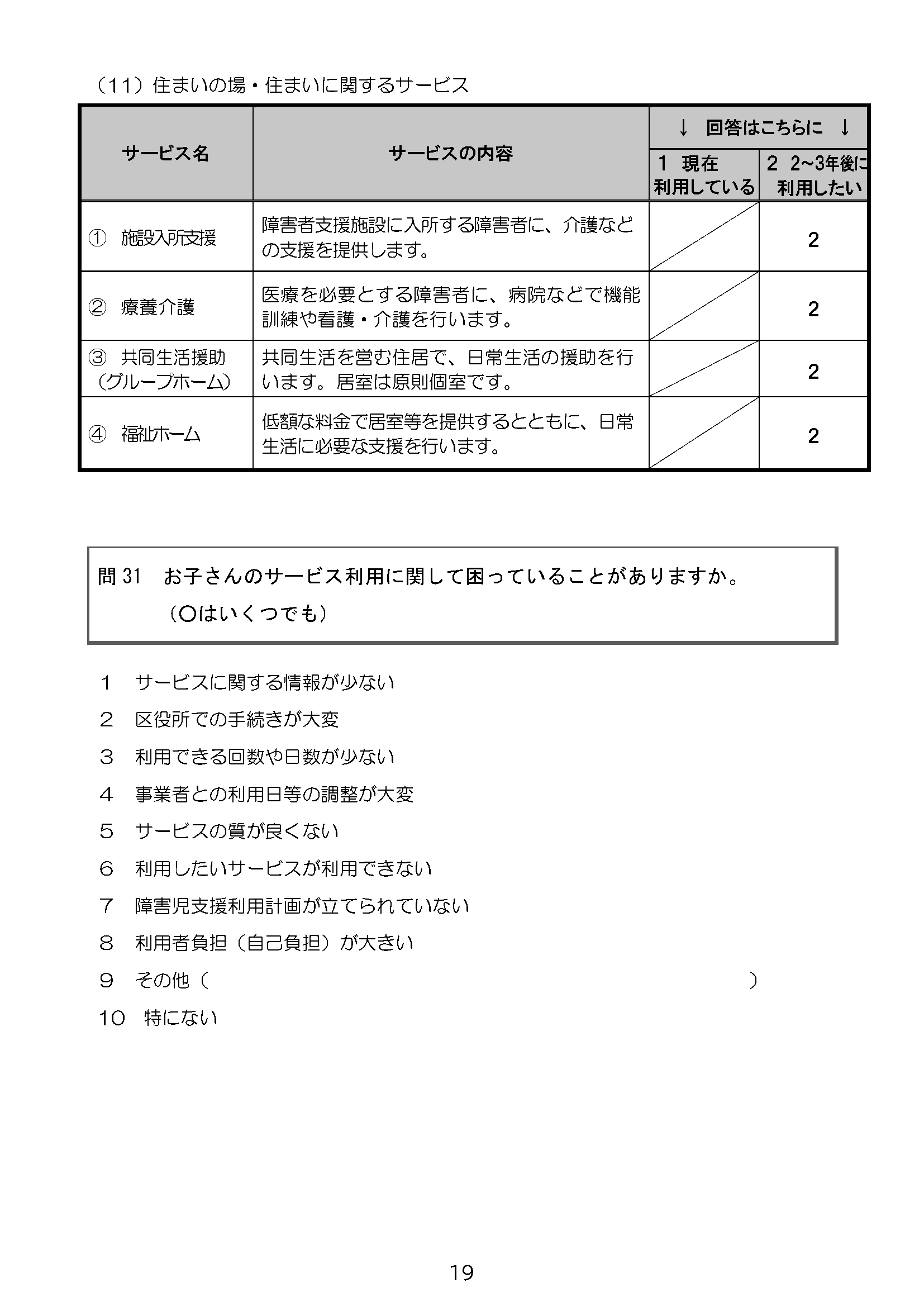 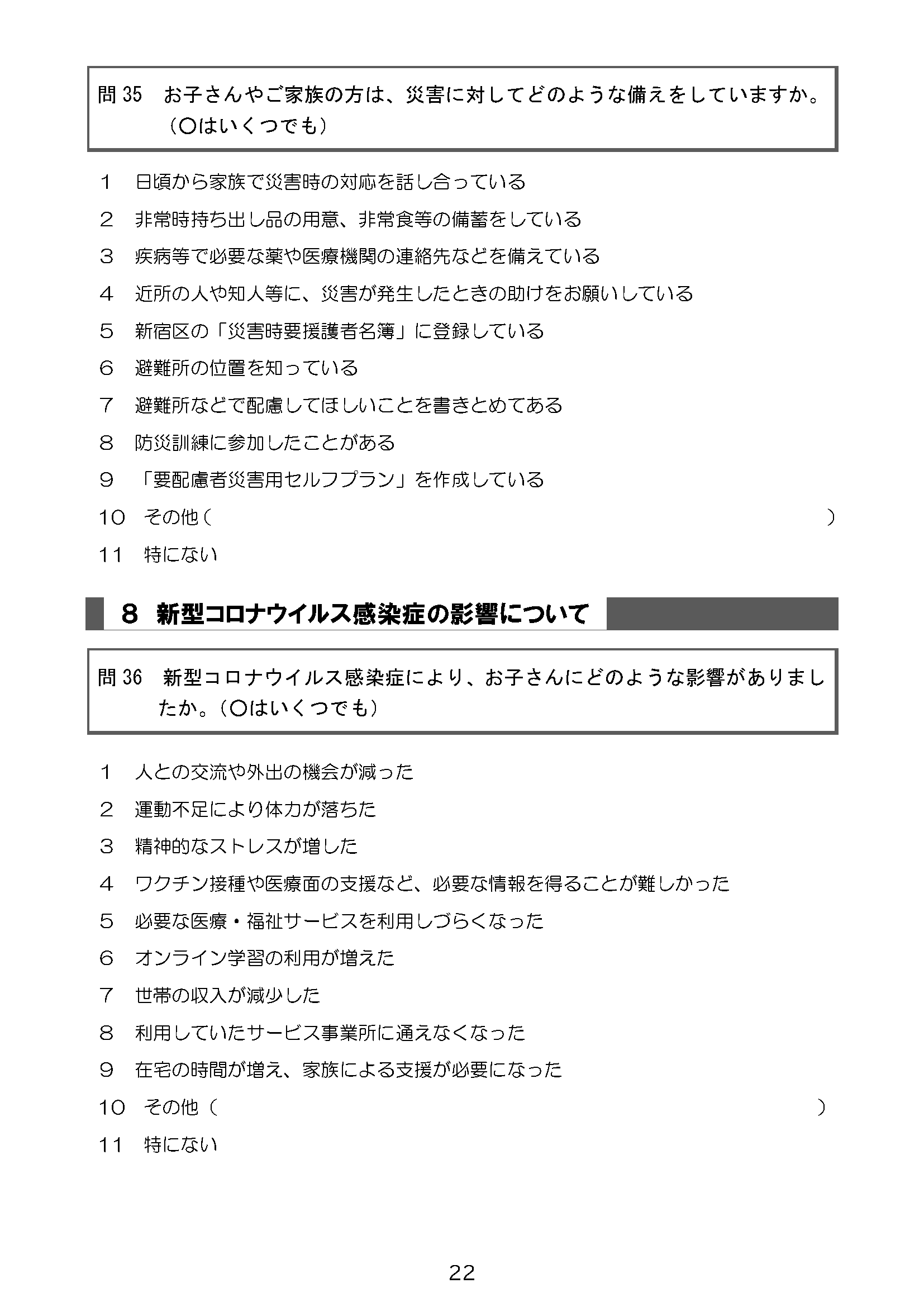 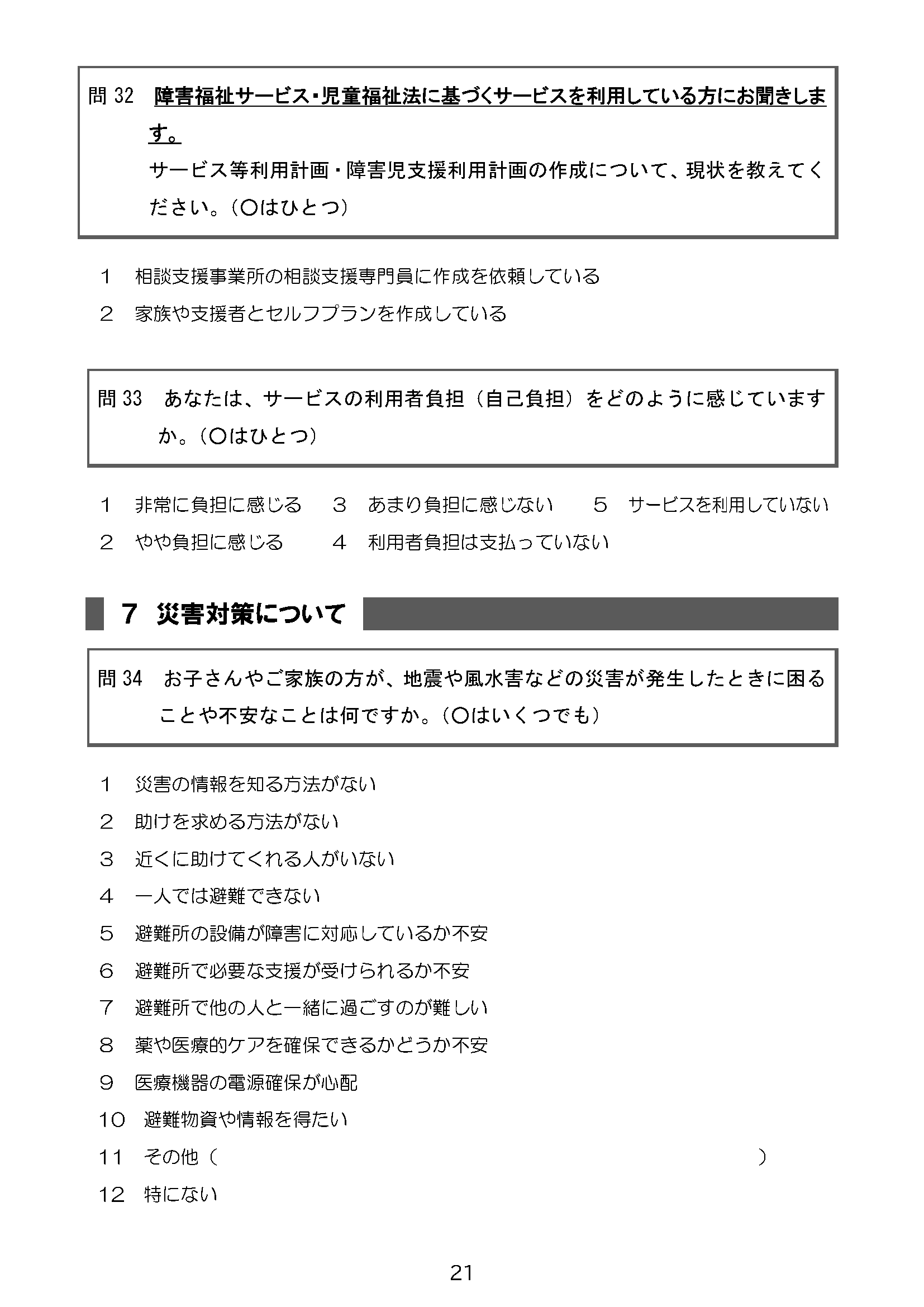 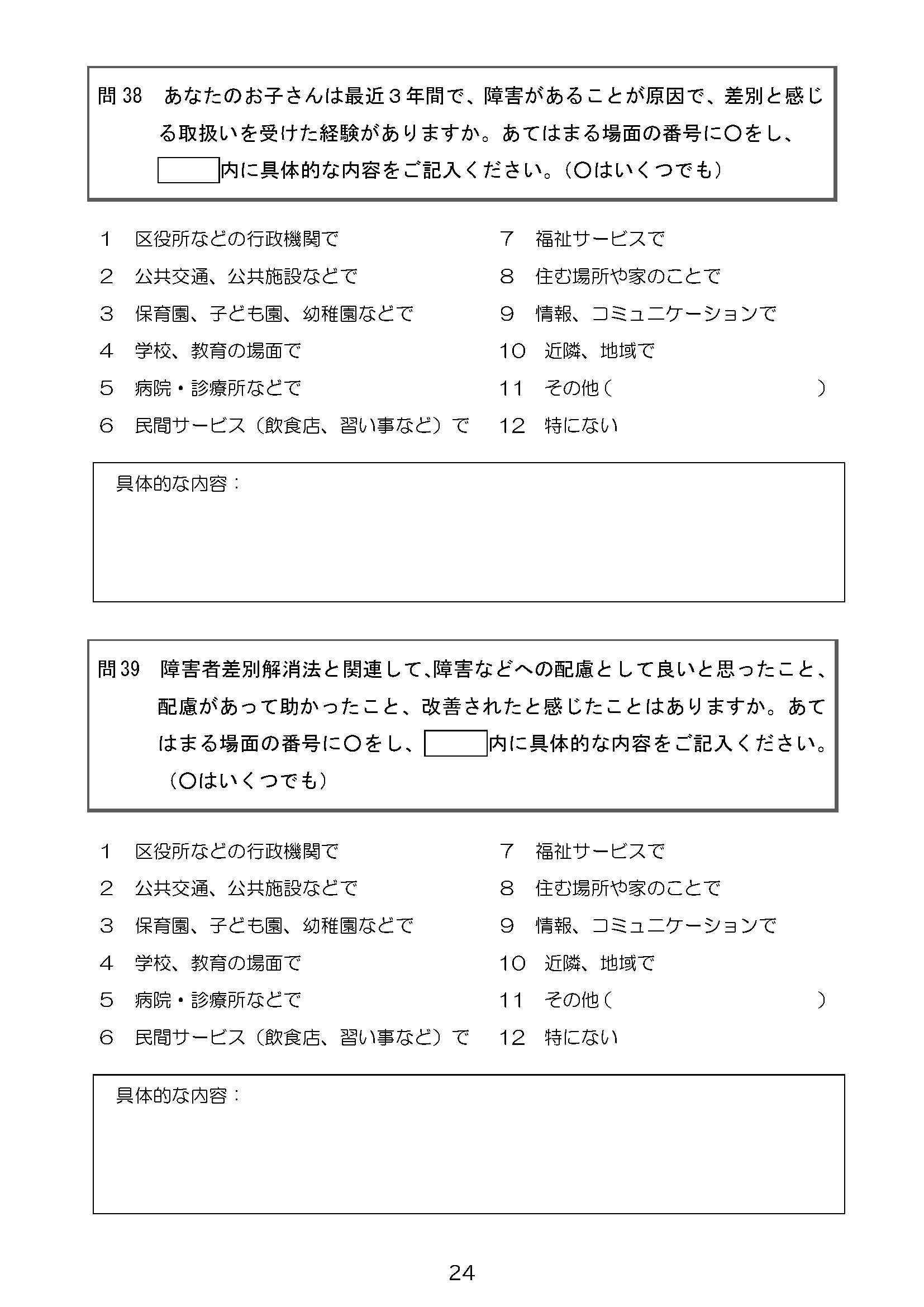 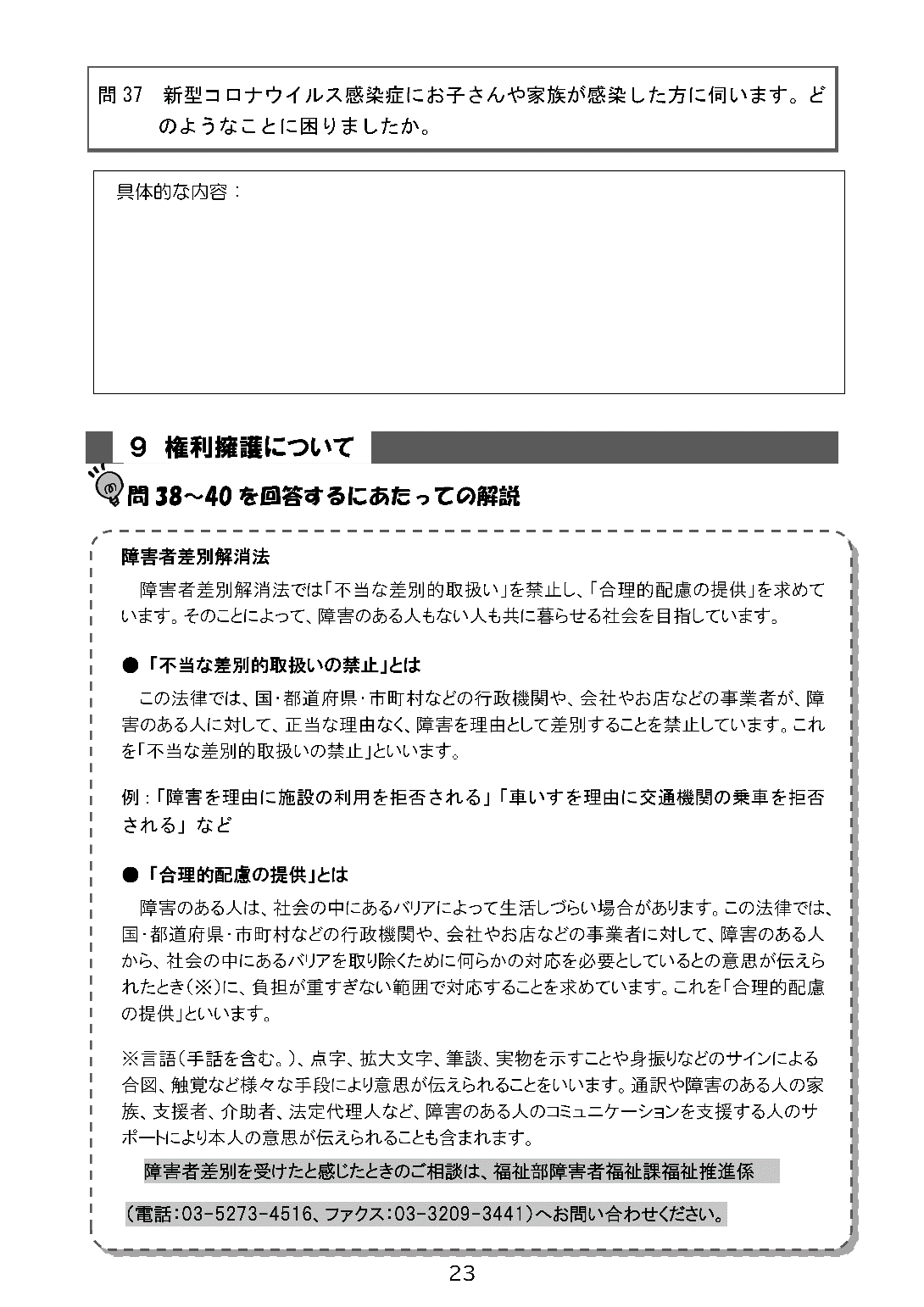 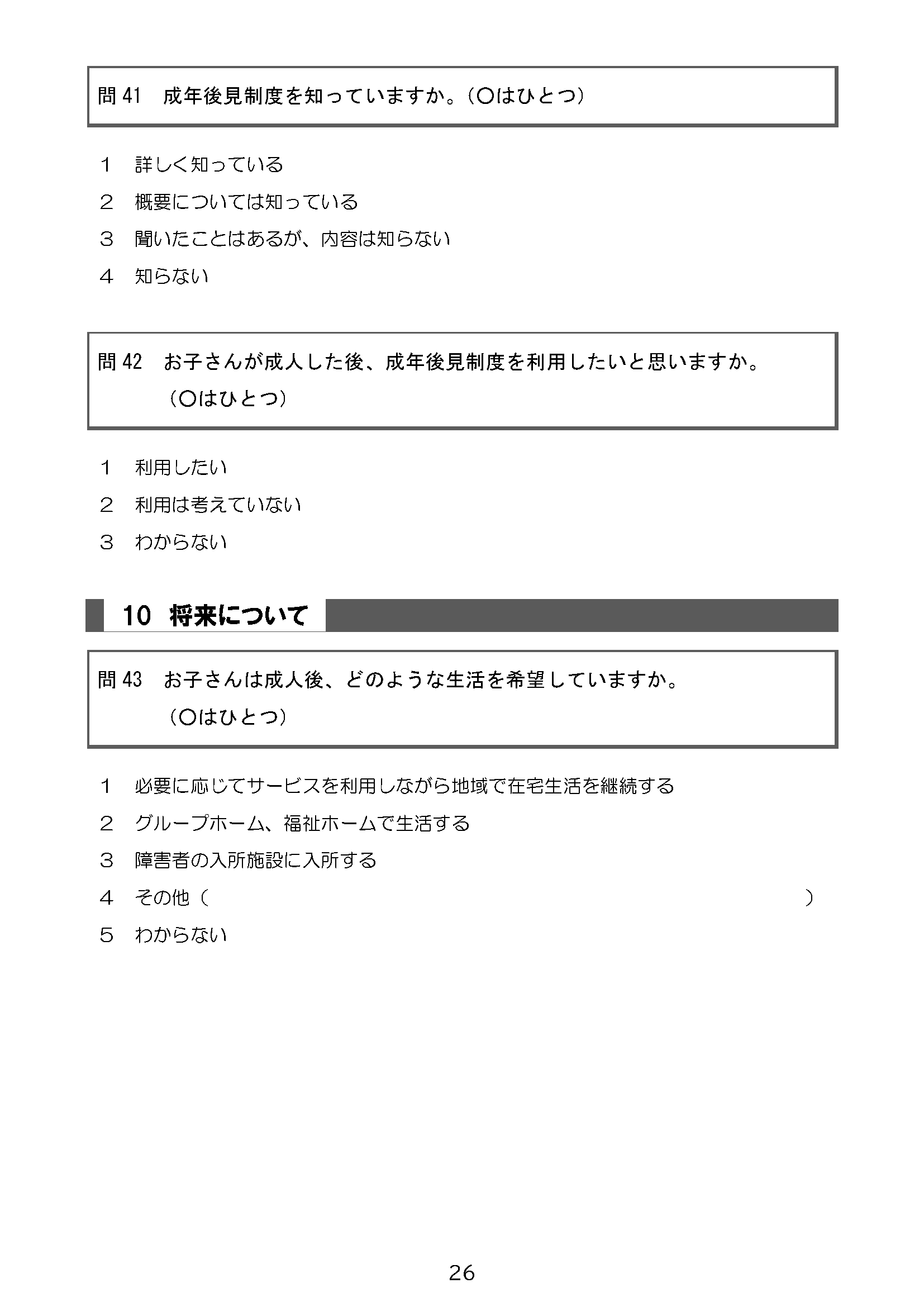 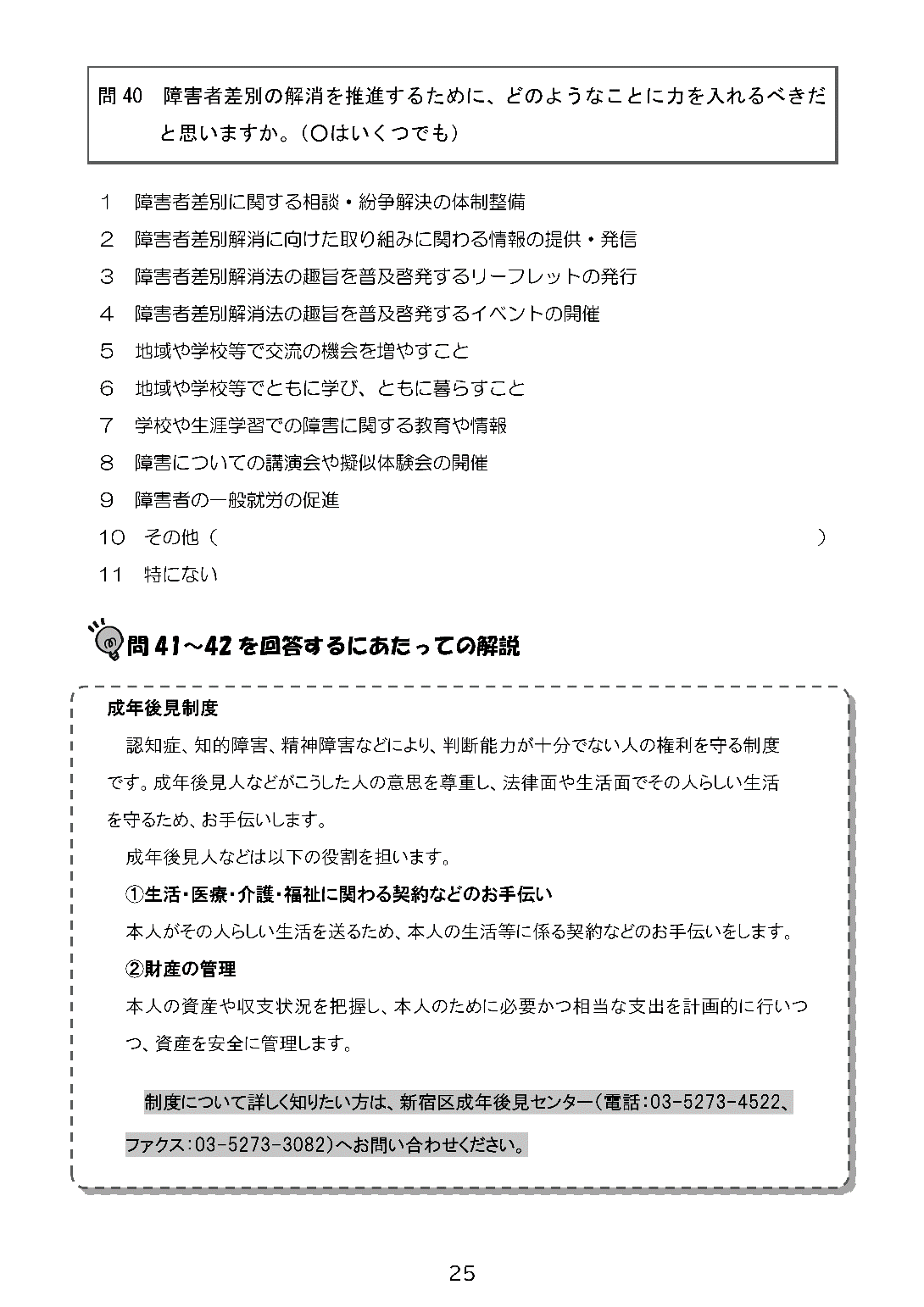 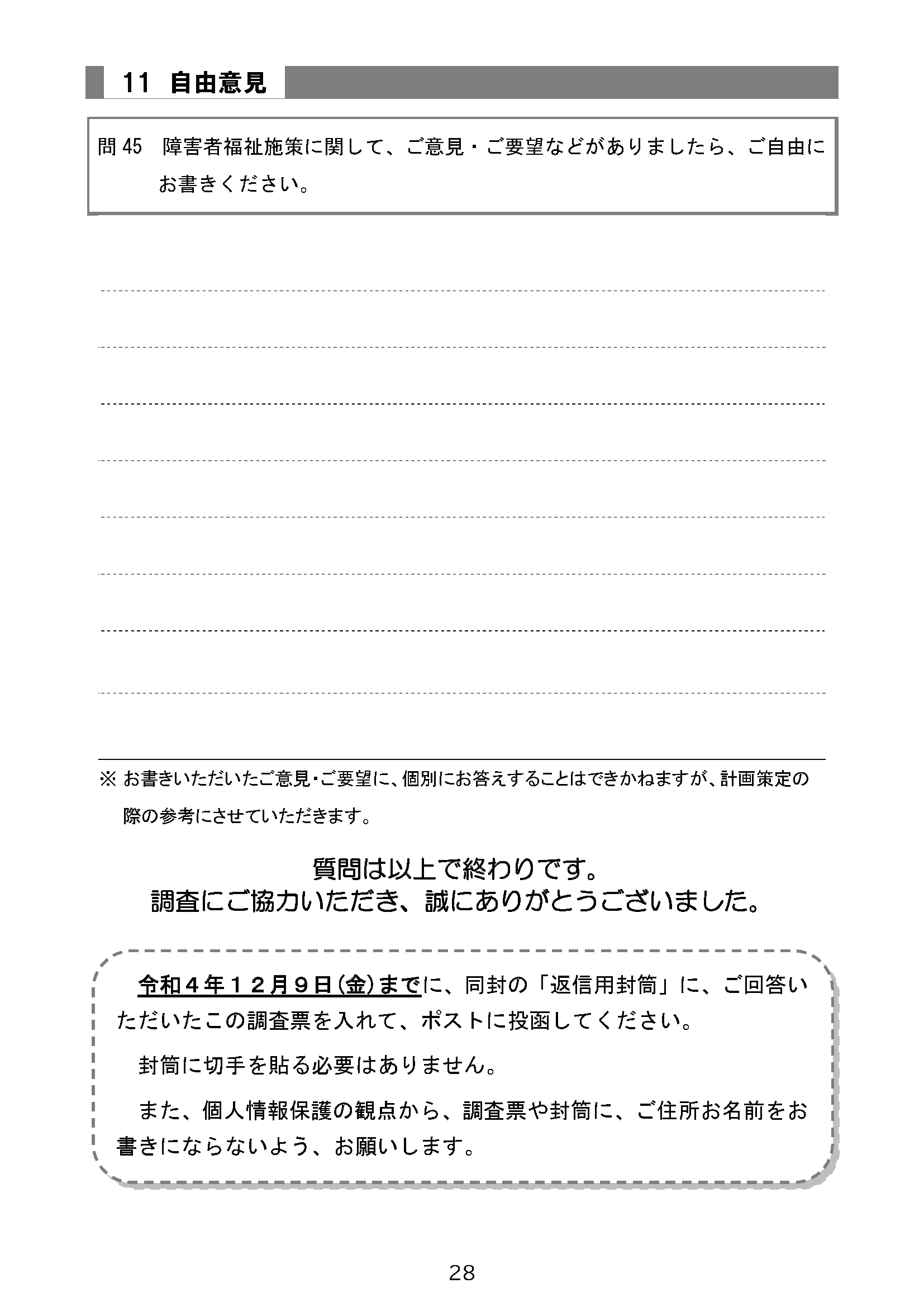 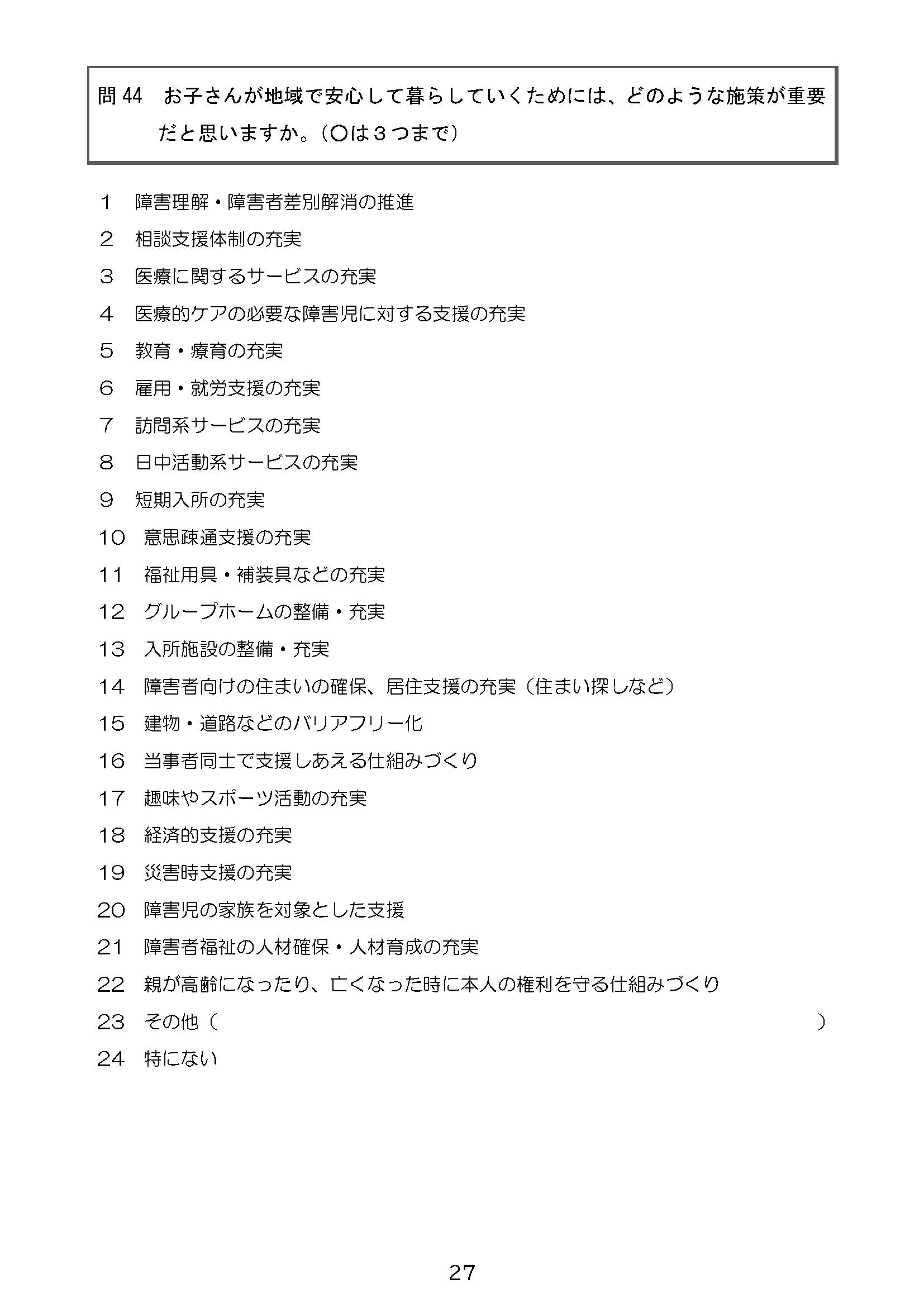 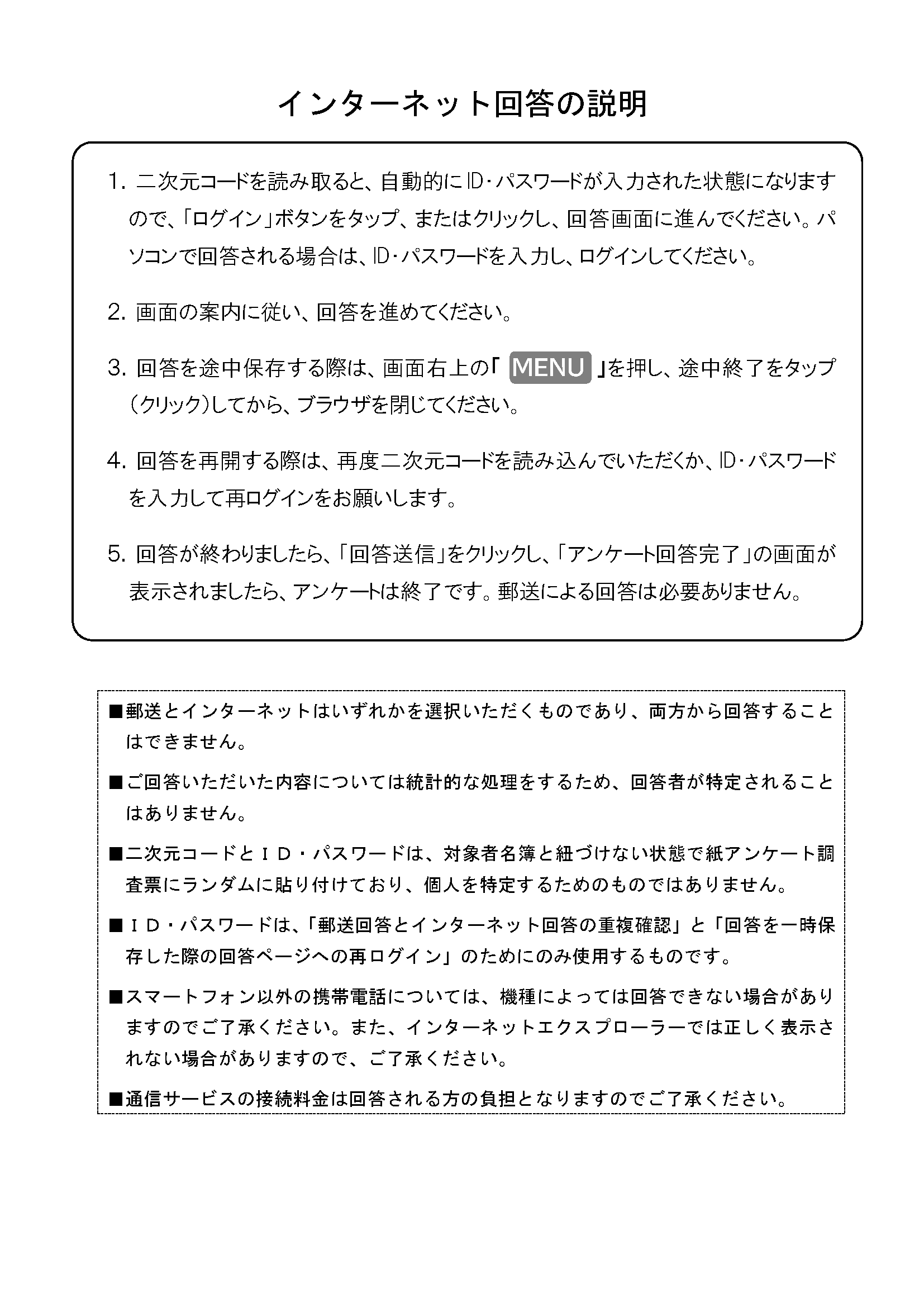 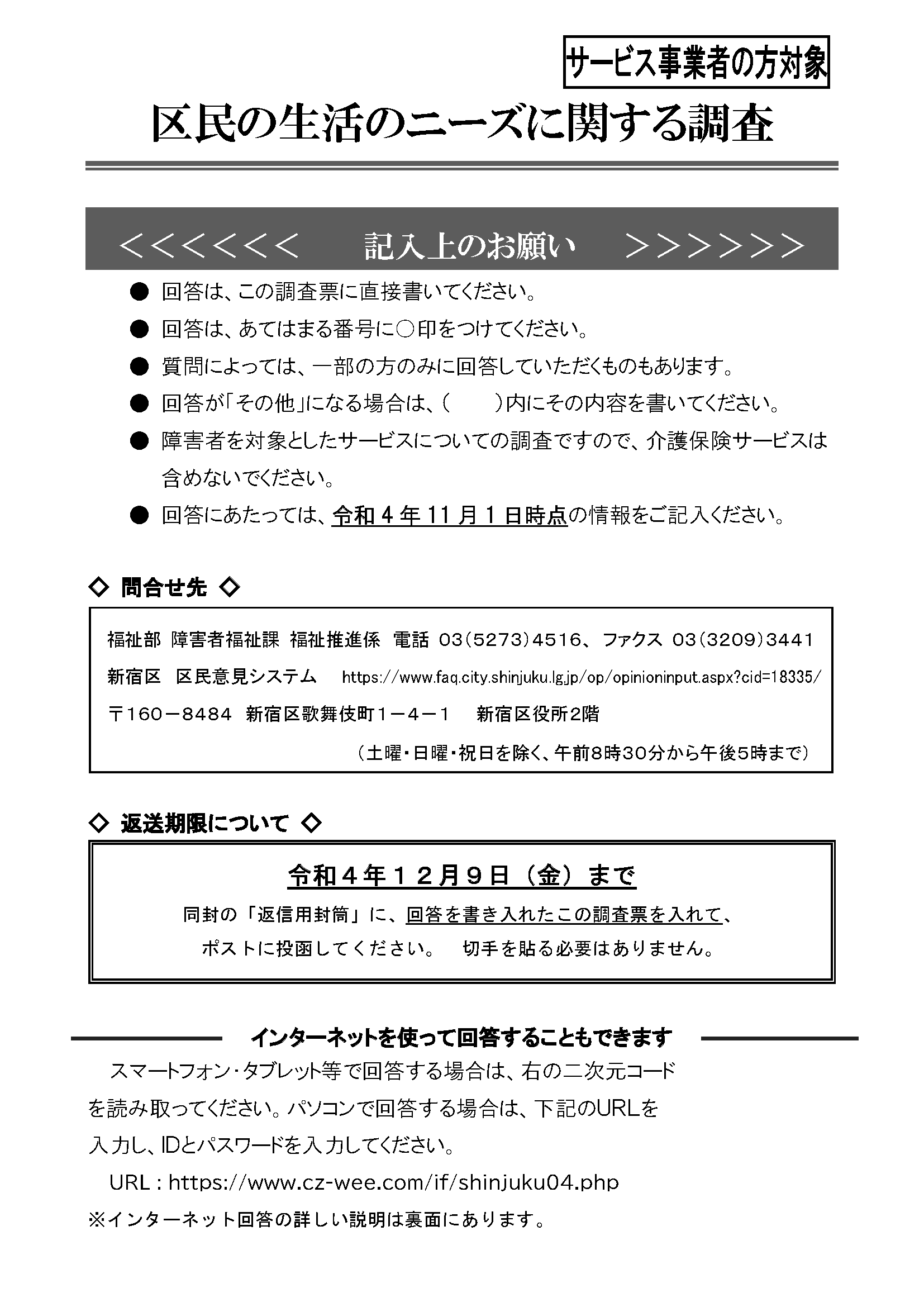 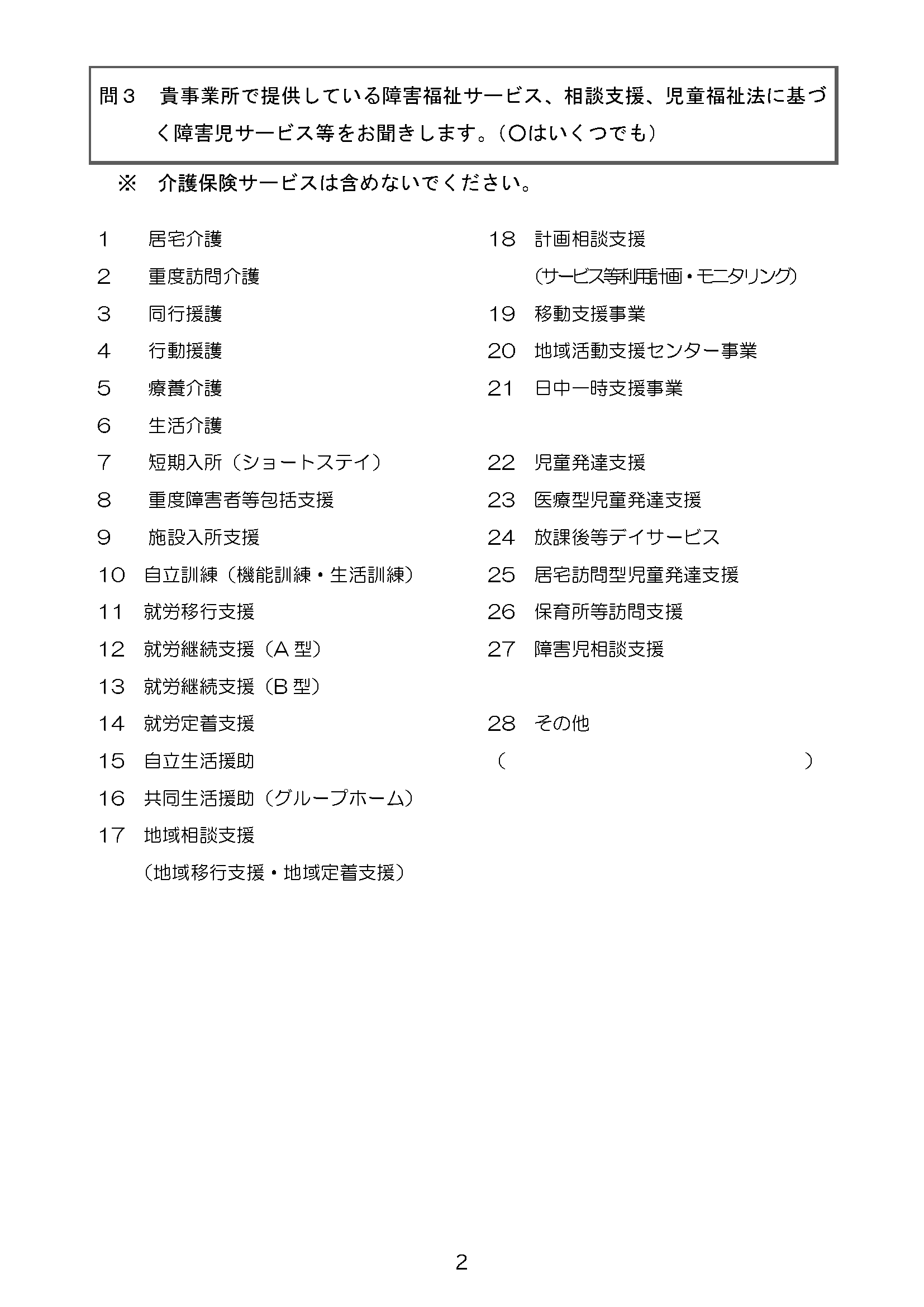 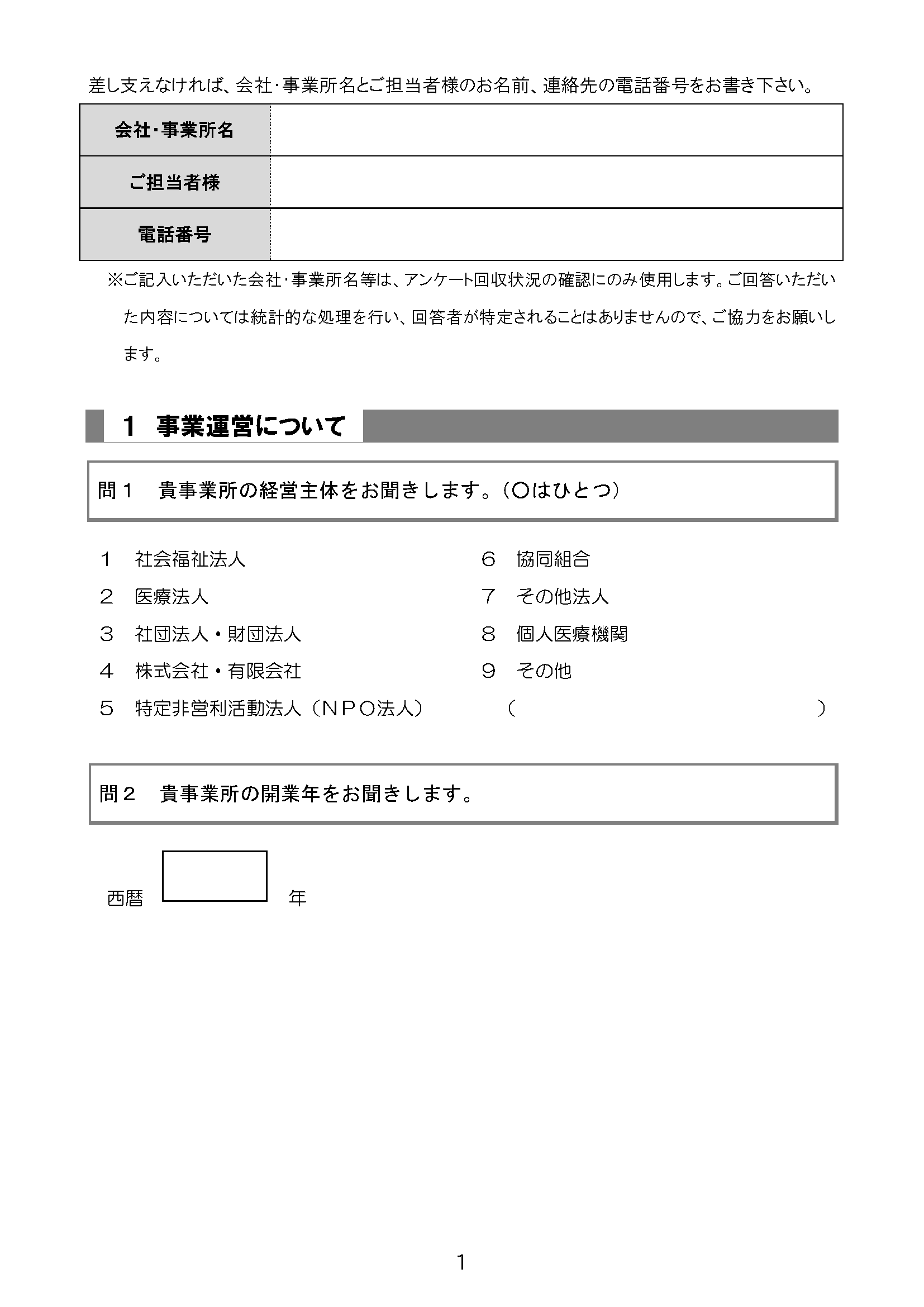 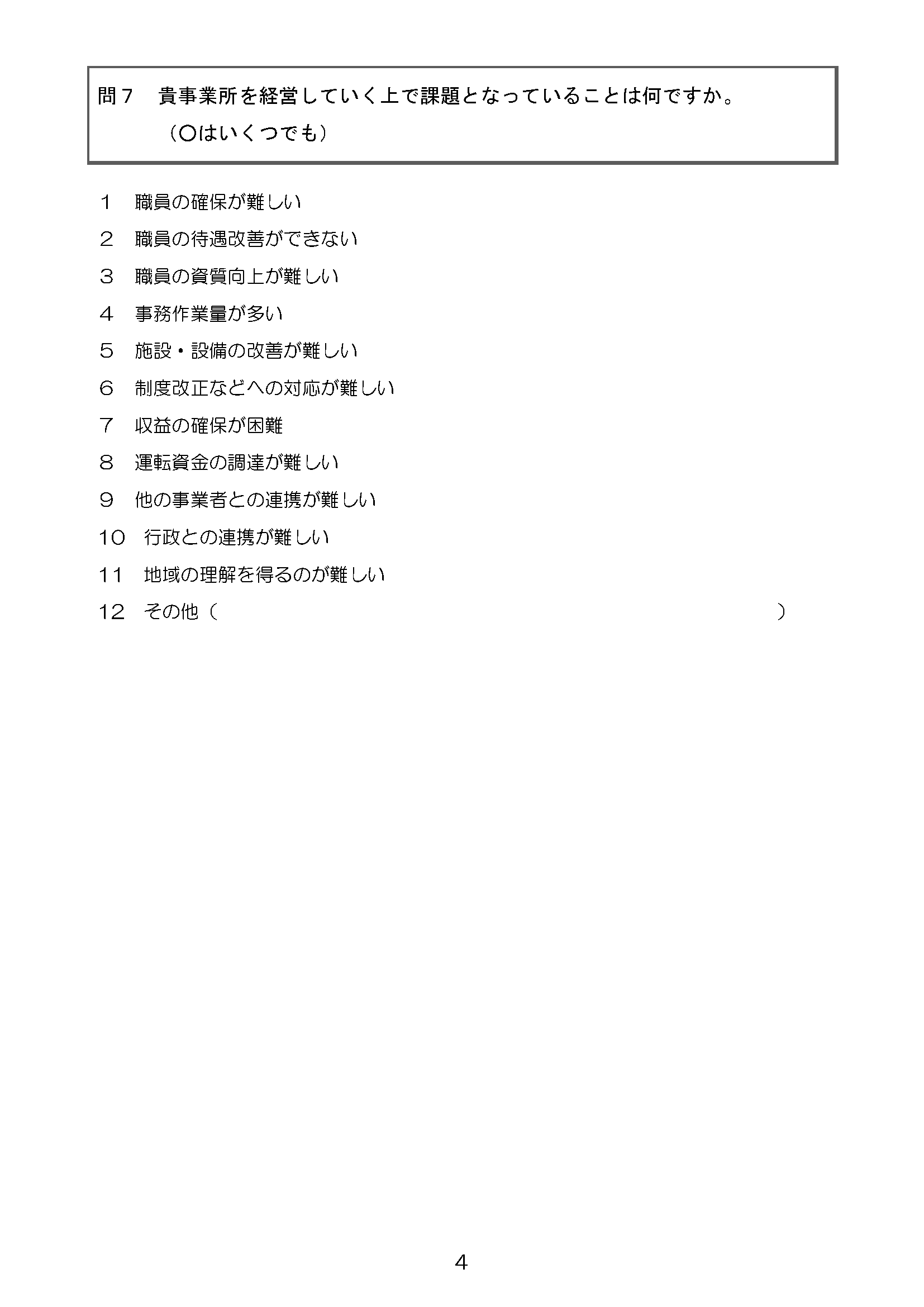 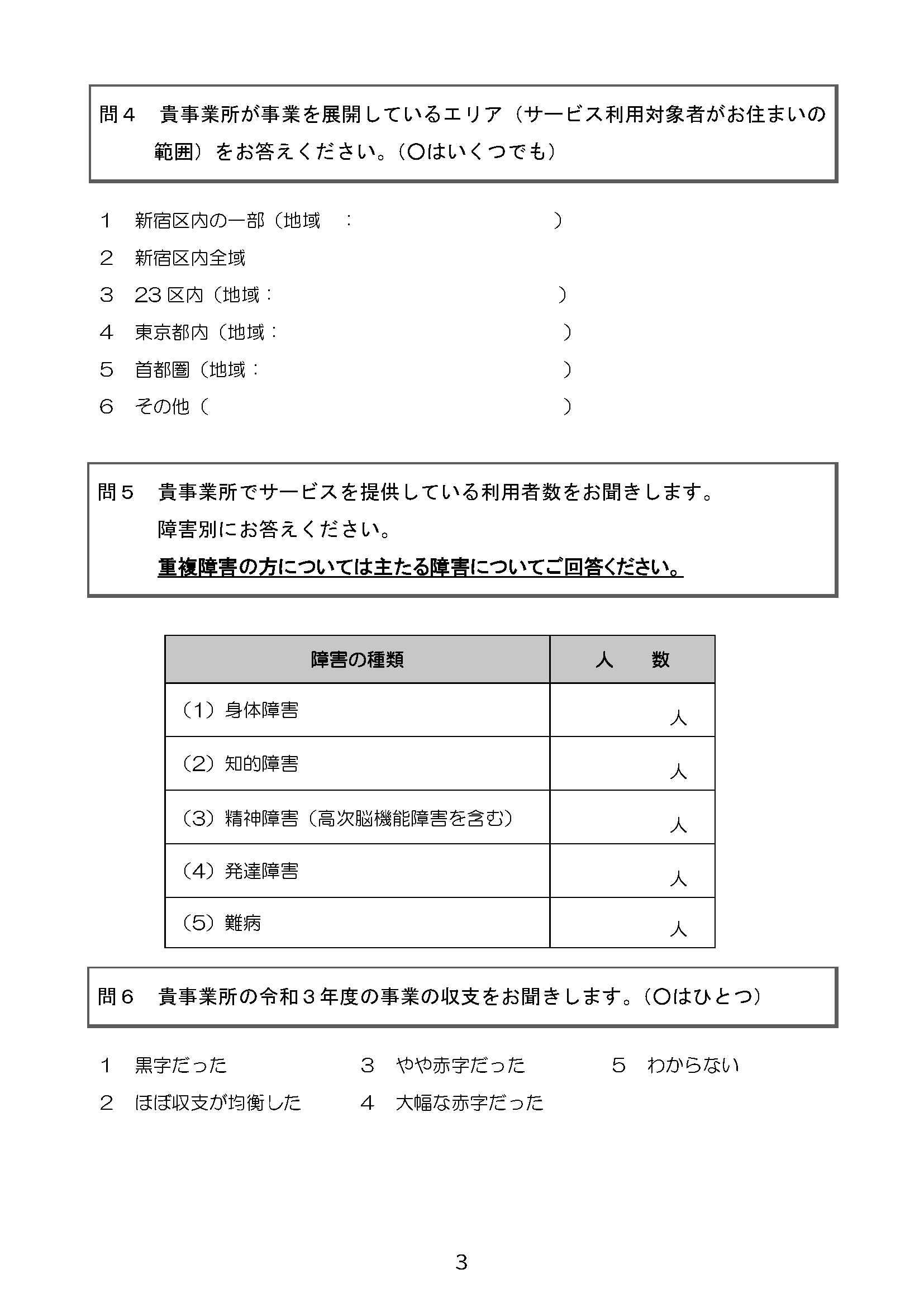 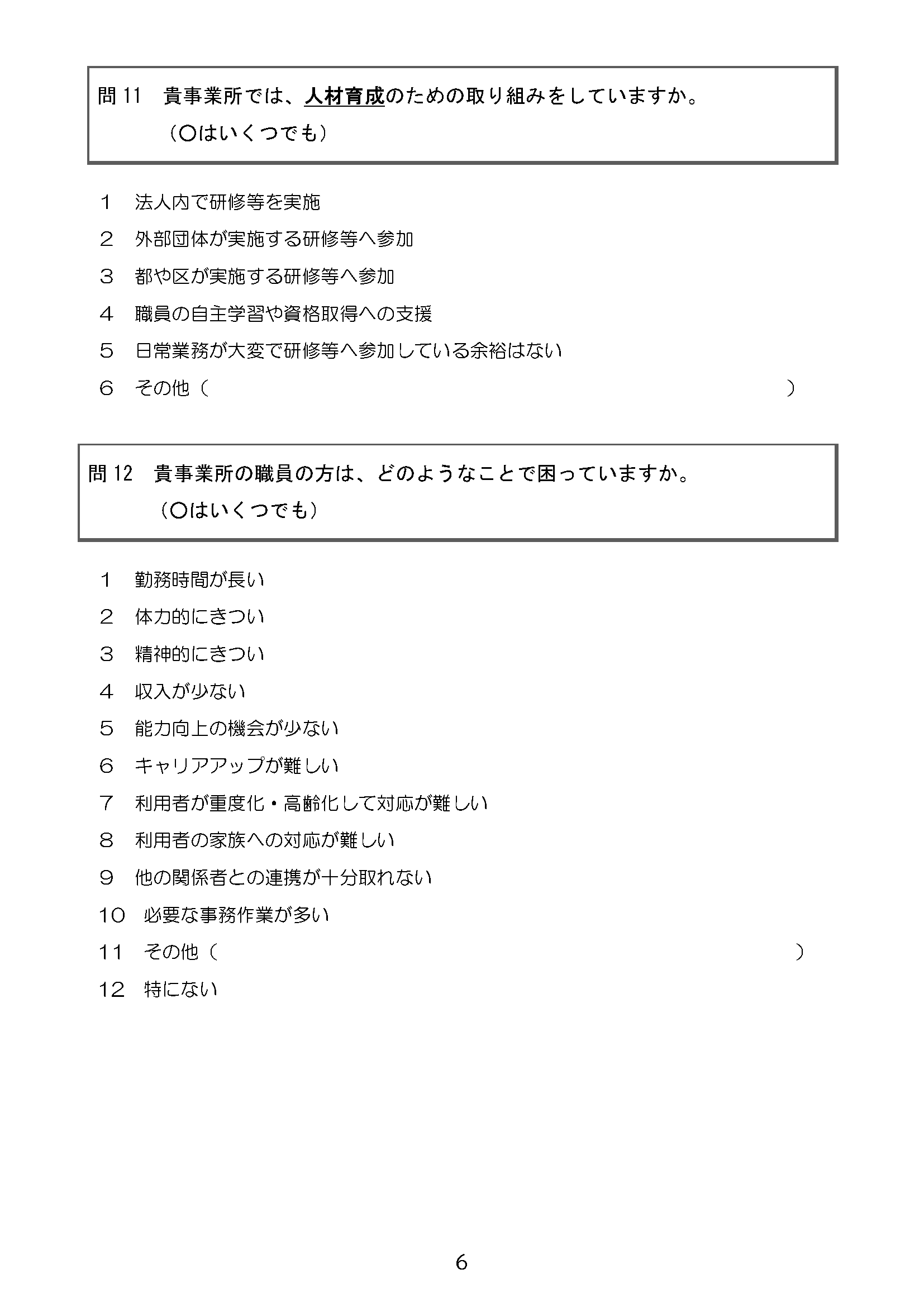 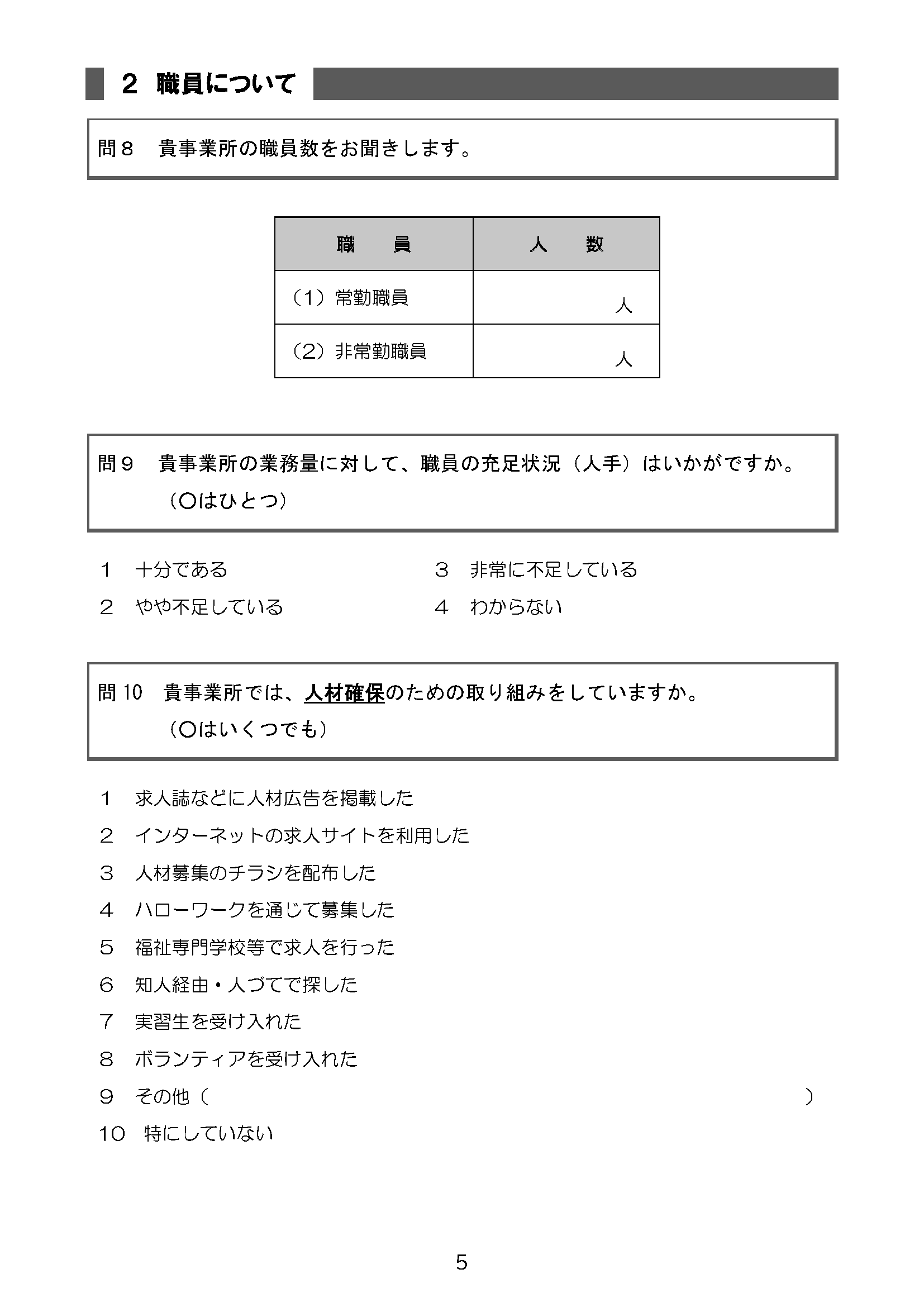 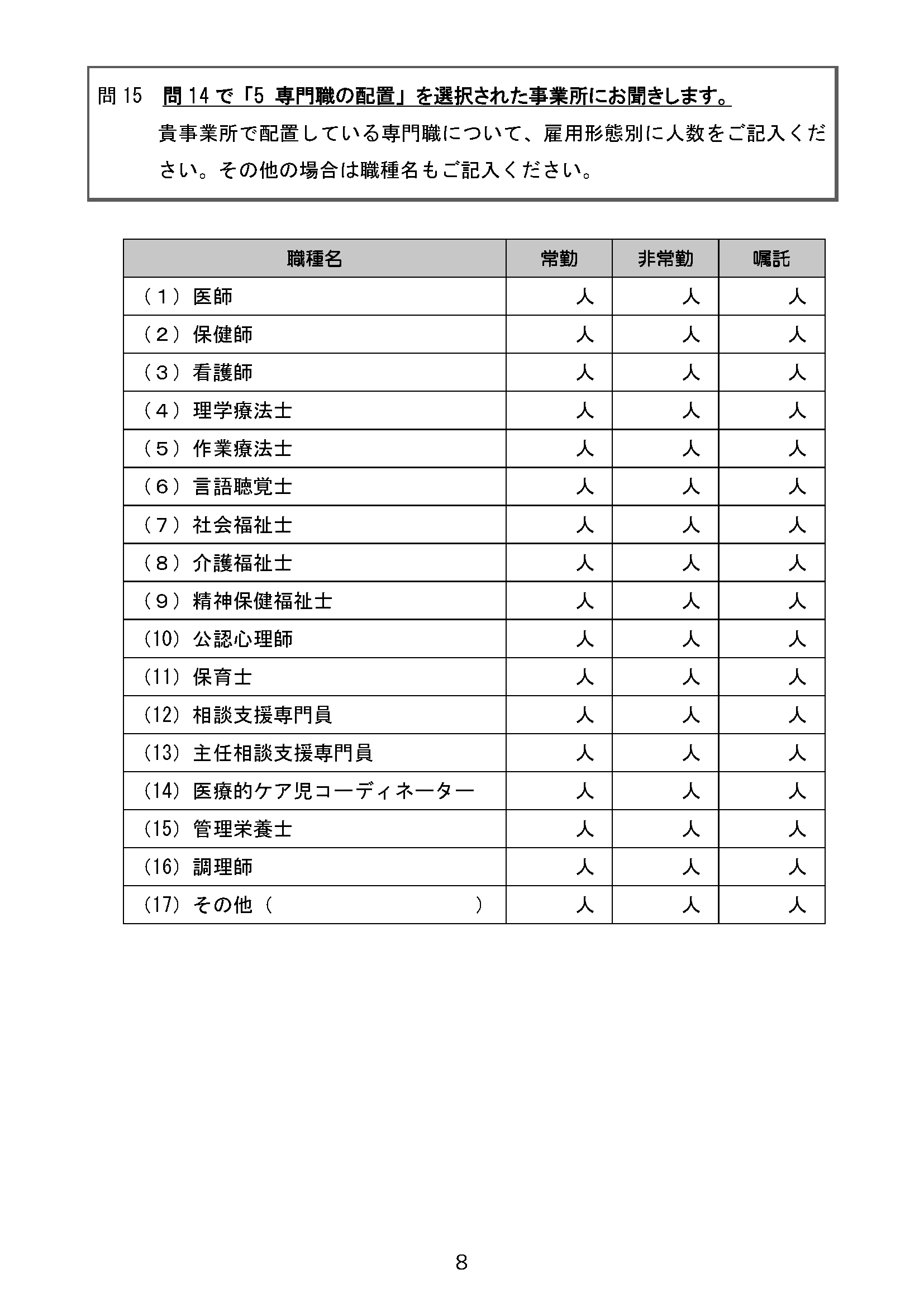 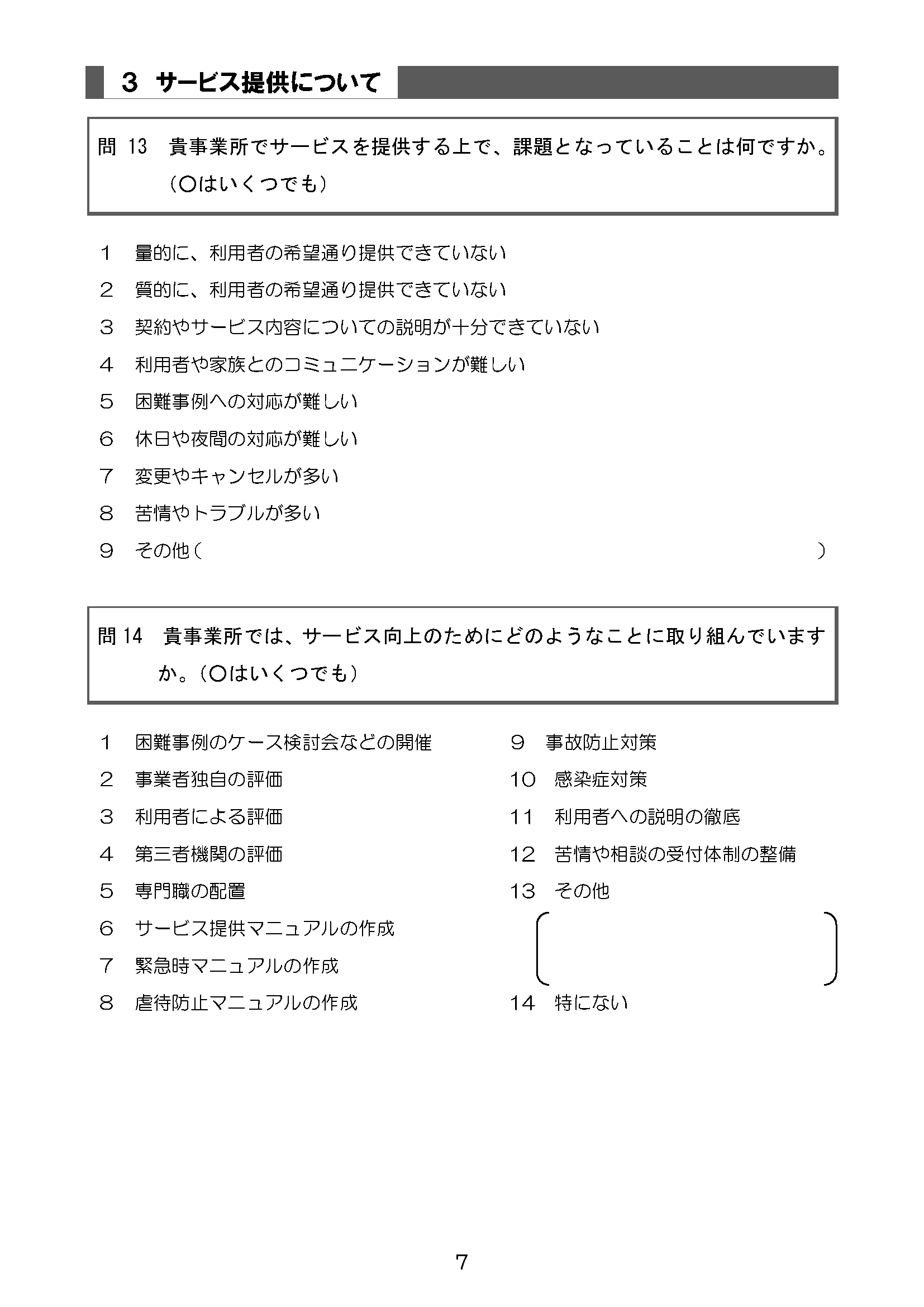 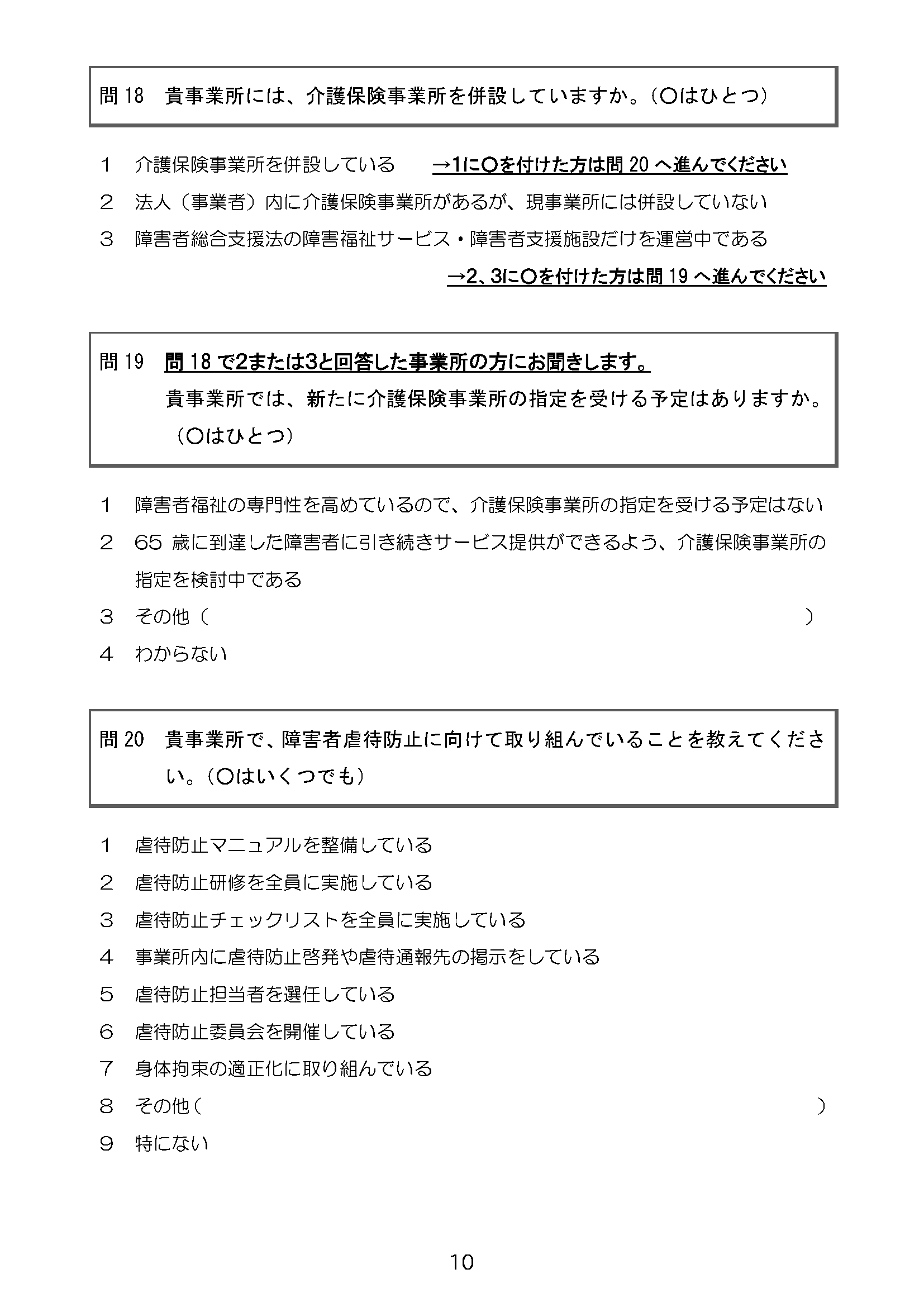 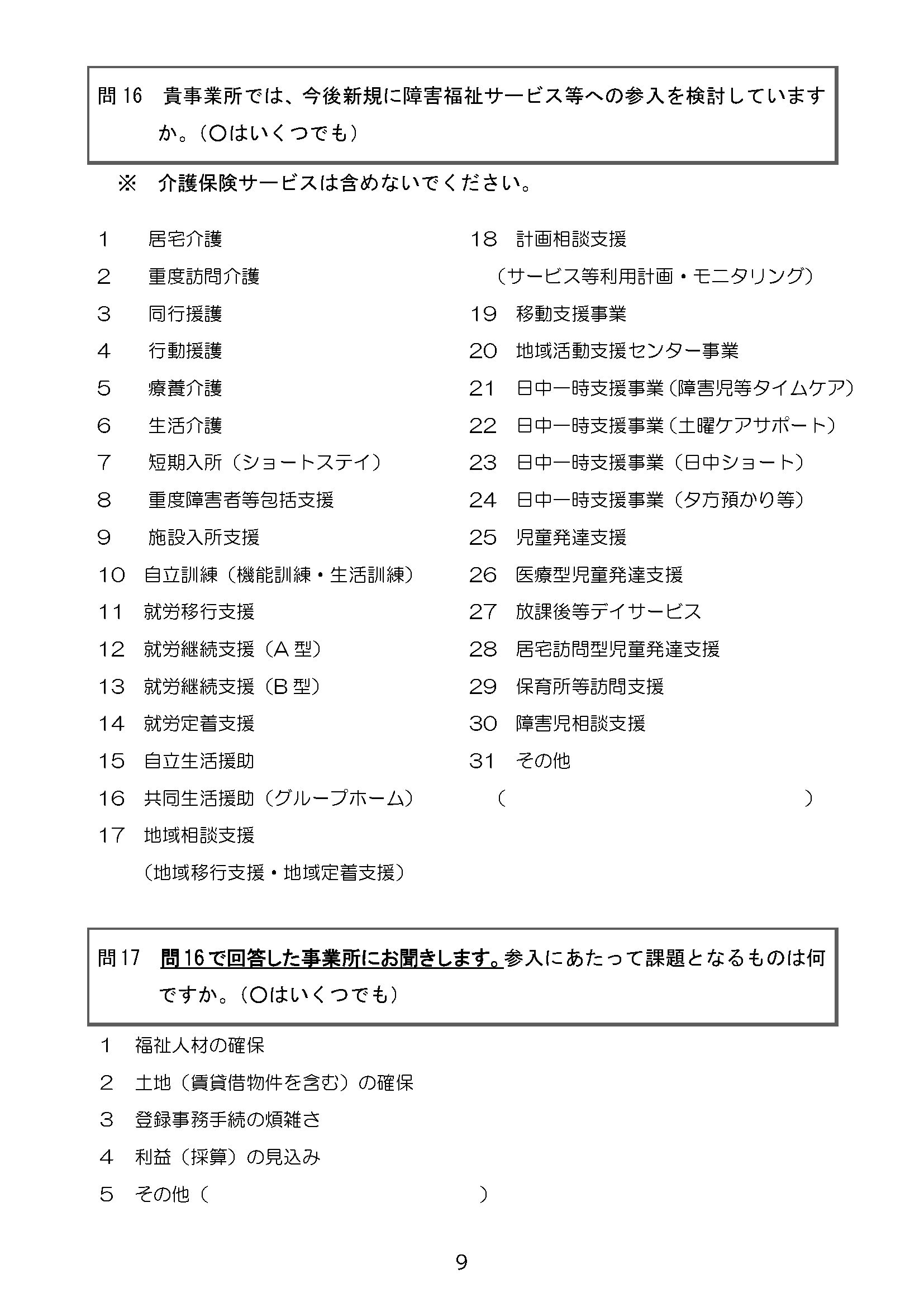 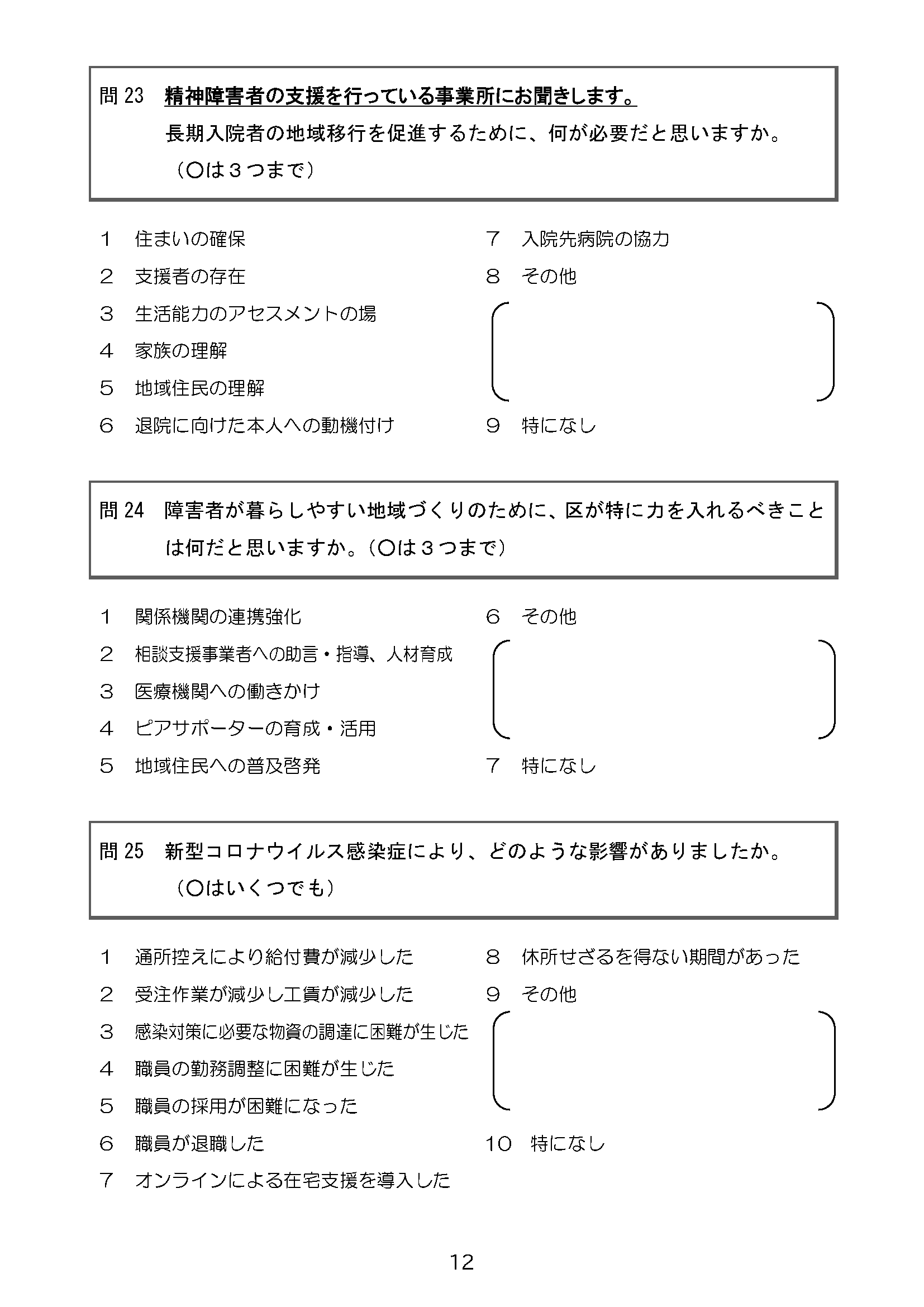 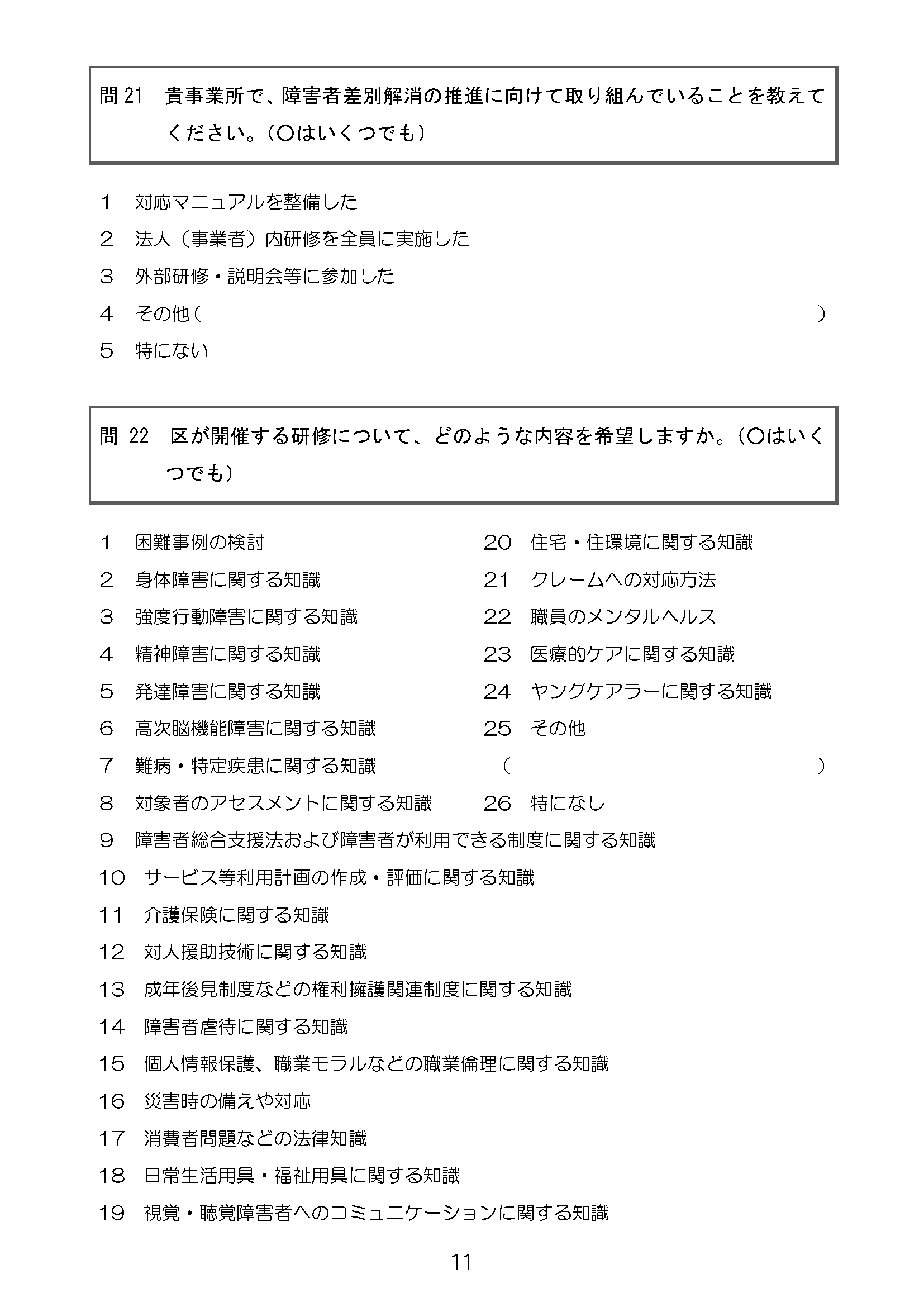 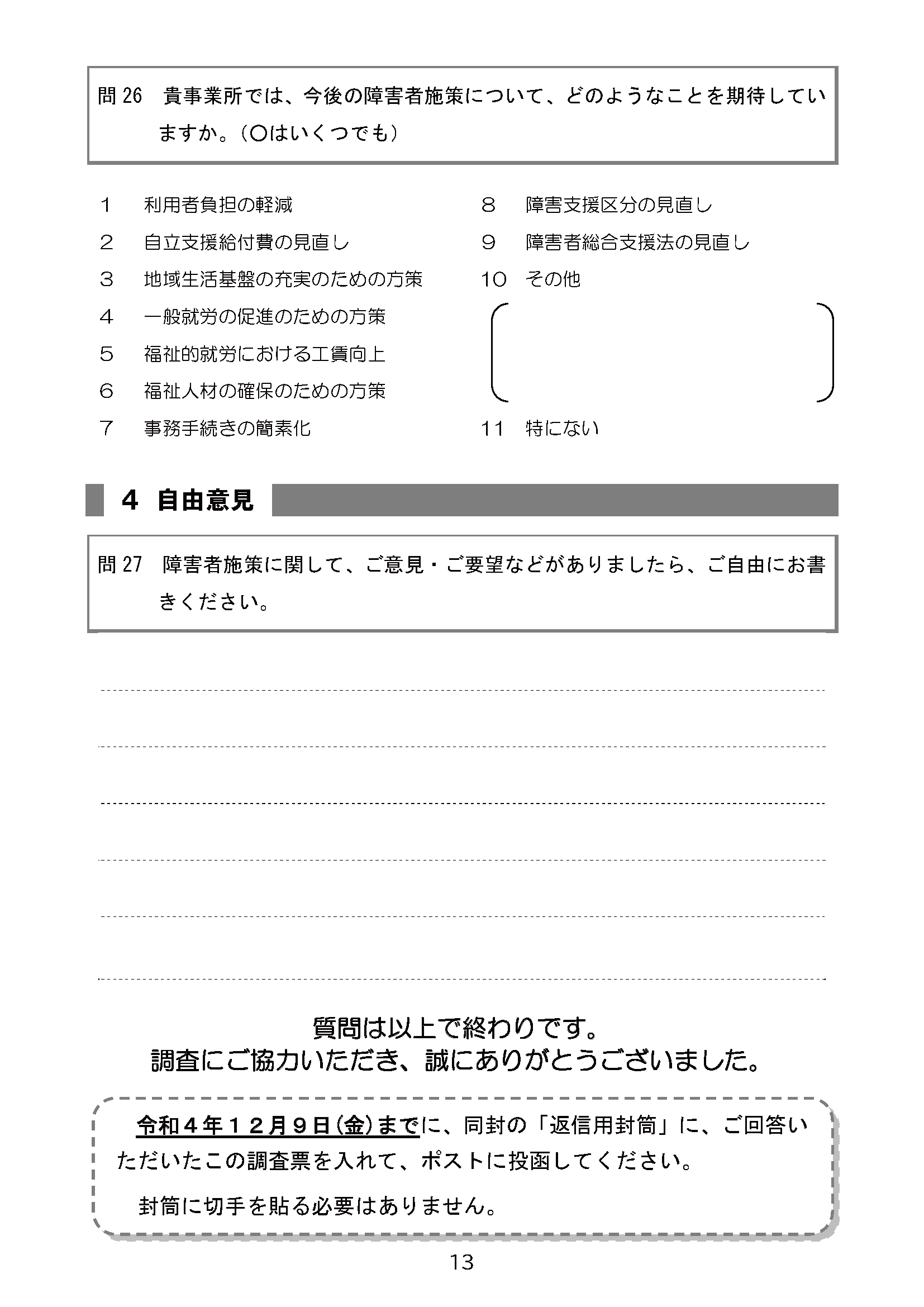 この印刷物は、業務委託により300部印刷製本しています。その経費として１部あたり2,400円（税別）かかっています。ただし、編集時の職員人件費等は含んでいません。新宿区障害者生活実態調査報告書印刷物作成番号　2022-24-2910　　発行年月　令和５年３月編集・発行　新宿区　福祉部　障害者福祉課〒160-8484　新宿区歌舞伎町一丁目４番１号電話　03（5273）4516ファクス　03（3209）3441